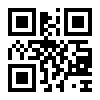 BUPATI KARANGANYART.T.DJULIYATMONO63NoNama PenerimaAlamat PenerimaSebelum PerubahanSesudah PerubahanBertambah/(Berkurang)1.01.2.22.0.00.02.0000 Dinas Pendidikan dan Kebudayaan1.01.2.22.0.00.02.0000 Dinas Pendidikan dan Kebudayaan1.01.2.22.0.00.02.0000 Dinas Pendidikan dan Kebudayaan1.01.2.22.0.00.02.0000 Dinas Pendidikan dan Kebudayaan1.01.2.22.0.00.02.0000 Dinas Pendidikan dan Kebudayaan1.01.01.2.01.07 Evaluasi Kinerja Perangkat Daerah1.01.01.2.01.07 Evaluasi Kinerja Perangkat Daerah1.01.01.2.01.07 Evaluasi Kinerja Perangkat Daerah1.01.01.2.01.07 Evaluasi Kinerja Perangkat Daerah1.01.01.2.01.07 Evaluasi Kinerja Perangkat Daerah[#] Evaluasi Kinerja Perangkat Daerah[#] Evaluasi Kinerja Perangkat Daerah[#] Evaluasi Kinerja Perangkat Daerah[#] Evaluasi Kinerja Perangkat Daerah[#] Evaluasi Kinerja Perangkat DaerahDewan PendidikanKabupaten Karanganyar100.000.000100.000.0000Jumlah Hibah Pada Sub KegiatanJumlah Hibah Pada Sub Kegiatan100.000.000100.000.00001.01.01.2.05.01 Peningkatan Sarana dan Prasarana Disiplin Pegawai1.01.01.2.05.01 Peningkatan Sarana dan Prasarana Disiplin Pegawai1.01.01.2.05.01 Peningkatan Sarana dan Prasarana Disiplin Pegawai1.01.01.2.05.01 Peningkatan Sarana dan Prasarana Disiplin Pegawai1.01.01.2.05.01 Peningkatan Sarana dan Prasarana Disiplin Pegawai[#] Belanja Hibah PGRI 17 Kecamatan[#] Belanja Hibah PGRI 17 Kecamatan[#] Belanja Hibah PGRI 17 Kecamatan[#] Belanja Hibah PGRI 17 Kecamatan[#] Belanja Hibah PGRI 17 KecamatanHibah PGRI 17 KecamatanKaranganyar340.000.000340.000.0000Jumlah Hibah Pada Sub KegiatanJumlah Hibah Pada Sub Kegiatan340.000.000340.000.00001.01.02.2.01.02 Penambahan Ruang Kelas Baru1.01.02.2.01.02 Penambahan Ruang Kelas Baru1.01.02.2.01.02 Penambahan Ruang Kelas Baru1.01.02.2.01.02 Penambahan Ruang Kelas Baru1.01.02.2.01.02 Penambahan Ruang Kelas Baru[#] Bantuan Pembangunan Gedung SD AL AMANAH MOJOGEDANG[#] Bantuan Pembangunan Gedung SD AL AMANAH MOJOGEDANG[#] Bantuan Pembangunan Gedung SD AL AMANAH MOJOGEDANG[#] Bantuan Pembangunan Gedung SD AL AMANAH MOJOGEDANG[#] Bantuan Pembangunan Gedung SD AL AMANAH MOJOGEDANGSD AL AMANAH MOJOGEDANGDomas RT 02/01, Desa Munggur, Kec. Mojogedang090.000.00090.000.000[#] MI Ma''arif NU Pojok[#] MI Ma''arif NU Pojok[#] MI Ma''arif NU Pojok[#] MI Ma''arif NU Pojok[#] MI Ma''arif NU PojokMI Ma''arif NU PojokSumberjo RT 1 RW 2 Pojok, Mojogedang, Karanganyar150.000.000150.000.0000[#] Pembangunan Ruang Kelas SDIT Ulil Albab Gondangrejo[#] Pembangunan Ruang Kelas SDIT Ulil Albab Gondangrejo[#] Pembangunan Ruang Kelas SDIT Ulil Albab Gondangrejo[#] Pembangunan Ruang Kelas SDIT Ulil Albab Gondangrejo[#] Pembangunan Ruang Kelas SDIT Ulil Albab GondangrejoSDIT Ulil AlbabTuban, Gondangrejo150.000.000150.000.0000[#] RKB SD Maárif NU Jatipuro, Karanganyar[#] RKB SD Maárif NU Jatipuro, Karanganyar[#] RKB SD Maárif NU Jatipuro, Karanganyar[#] RKB SD Maárif NU Jatipuro, Karanganyar[#] RKB SD Maárif NU Jatipuro, KaranganyarSD 01 MA''ARIF NU JATIPURODesa Jatipuro, Kab. Karanganyar100.000.000100.000.0000Jumlah Hibah Pada Sub KegiatanJumlah Hibah Pada Sub Kegiatan400.000.000490.000.00090.000.0001.01.02.2.01.08 Rehabilitasi Sedang/Berat Ruang Kelas1.01.02.2.01.08 Rehabilitasi Sedang/Berat Ruang Kelas1.01.02.2.01.08 Rehabilitasi Sedang/Berat Ruang Kelas1.01.02.2.01.08 Rehabilitasi Sedang/Berat Ruang Kelas1.01.02.2.01.08 Rehabilitasi Sedang/Berat Ruang Kelas[#] Bantuan Rehab Ruang Kelas MI Sudirman Kedungjeruk Mojogedang[#] Bantuan Rehab Ruang Kelas MI Sudirman Kedungjeruk Mojogedang[#] Bantuan Rehab Ruang Kelas MI Sudirman Kedungjeruk Mojogedang[#] Bantuan Rehab Ruang Kelas MI Sudirman Kedungjeruk Mojogedang[#] Bantuan Rehab Ruang Kelas MI Sudirman Kedungjeruk MojogedangMI SUDIRMAN KEDUNGJERUK MOJOGEDANGKedungjeruk Mojogedang050.000.00050.000.000Jumlah Hibah Pada Sub KegiatanJumlah Hibah Pada Sub Kegiatan050.000.00050.000.0001.01.02.2.01.12 Rehabilitasi Sedang/Berat Sarana, Prasarana dan Utilitas Sekolah1.01.02.2.01.12 Rehabilitasi Sedang/Berat Sarana, Prasarana dan Utilitas Sekolah1.01.02.2.01.12 Rehabilitasi Sedang/Berat Sarana, Prasarana dan Utilitas Sekolah1.01.02.2.01.12 Rehabilitasi Sedang/Berat Sarana, Prasarana dan Utilitas Sekolah1.01.02.2.01.12 Rehabilitasi Sedang/Berat Sarana, Prasarana dan Utilitas Sekolah[#] Bantuan Hibah Keuangan SDIT Al Hikmah Kemuning[#] Bantuan Hibah Keuangan SDIT Al Hikmah Kemuning[#] Bantuan Hibah Keuangan SDIT Al Hikmah Kemuning[#] Bantuan Hibah Keuangan SDIT Al Hikmah Kemuning[#] Bantuan Hibah Keuangan SDIT Al Hikmah KemuningSDIT Al HikmahDesa Kemuning, Kec Ngargoyoso015.000.00015.000.000[#] Hibah Keuangan MI NURULUMMAH[#] Hibah Keuangan MI NURULUMMAH[#] Hibah Keuangan MI NURULUMMAH[#] Hibah Keuangan MI NURULUMMAH[#] Hibah Keuangan MI NURULUMMAHMI NURULUMMAHBangsri, Karangpandan020.000.00020.000.000[#] MI Muhammadiyah Wonorejo[#] MI Muhammadiyah Wonorejo[#] MI Muhammadiyah Wonorejo[#] MI Muhammadiyah Wonorejo[#] MI Muhammadiyah WonorejoMI Muhammadiyah WonorejoWonorejo Lor, Tuban, Gondangrejo25.000.00025.000.0000[#] MI Sudirman Gunungduk[#] MI Sudirman Gunungduk[#] MI Sudirman Gunungduk[#] MI Sudirman Gunungduk[#] MI Sudirman GunungdukMI Sudirman GunungdukGunungduk, Bulurejo, Gondangrejo, Karanganyar50.000.00050.000.0000[#] SD Kristen Karanganyar[#] SD Kristen Karanganyar[#] SD Kristen Karanganyar[#] SD Kristen Karanganyar[#] SD Kristen KaranganyarSD Kristen KaranganyarKaranganyar50.000.00050.000.0000Jumlah Hibah Pada Sub KegiatanJumlah Hibah Pada Sub Kegiatan125.000.000160.000.00035.000.0001.01.02.2.01.21 Penyediaan Biaya Personil Peserta Didik Sekolah Dasar1.01.02.2.01.21 Penyediaan Biaya Personil Peserta Didik Sekolah Dasar1.01.02.2.01.21 Penyediaan Biaya Personil Peserta Didik Sekolah Dasar1.01.02.2.01.21 Penyediaan Biaya Personil Peserta Didik Sekolah Dasar1.01.02.2.01.21 Penyediaan Biaya Personil Peserta Didik Sekolah Dasar[#] Belanja Hibah uang Dana BOS yang diterima oleh Satuan Pendidikan Swasta[#] Belanja Hibah uang Dana BOS yang diterima oleh Satuan Pendidikan Swasta[#] Belanja Hibah uang Dana BOS yang diterima oleh Satuan Pendidikan Swasta[#] Belanja Hibah uang Dana BOS yang diterima oleh Satuan Pendidikan Swasta[#] Belanja Hibah uang Dana BOS yang diterima oleh Satuan Pendidikan Swasta17 kecKabupaten Karanganyar07.699.200.0007.699.200.000Jumlah Hibah Pada Sub KegiatanJumlah Hibah Pada Sub Kegiatan07.699.200.0007.699.200.000NoNama PenerimaAlamat PenerimaSebelum PerubahanSesudah PerubahanBertambah/(Berkurang)1.01.02.2.02.02 Penambahan Ruang Kelas Baru1.01.02.2.02.02 Penambahan Ruang Kelas Baru1.01.02.2.02.02 Penambahan Ruang Kelas Baru1.01.02.2.02.02 Penambahan Ruang Kelas Baru1.01.02.2.02.02 Penambahan Ruang Kelas Baru[#] Bantuan keuangan Pembangunan Ruang kelas SMPIT Tahfidzul Qur''''an Ulil Albab Gondangrejo[#] Bantuan keuangan Pembangunan Ruang kelas SMPIT Tahfidzul Qur''''an Ulil Albab Gondangrejo[#] Bantuan keuangan Pembangunan Ruang kelas SMPIT Tahfidzul Qur''''an Ulil Albab Gondangrejo[#] Bantuan keuangan Pembangunan Ruang kelas SMPIT Tahfidzul Qur''''an Ulil Albab Gondangrejo[#] Bantuan keuangan Pembangunan Ruang kelas SMPIT Tahfidzul Qur''''an Ulil Albab Gondangrejo[?]200.000.000200.000.0000[#] Bantuan Pembangunan Ruang kelas MTS Sudirman Kebakkramat[#] Bantuan Pembangunan Ruang kelas MTS Sudirman Kebakkramat[#] Bantuan Pembangunan Ruang kelas MTS Sudirman Kebakkramat[#] Bantuan Pembangunan Ruang kelas MTS Sudirman Kebakkramat[#] Bantuan Pembangunan Ruang kelas MTS Sudirman Kebakkramat[?]150.000.000150.000.0000Jumlah Hibah Pada Sub KegiatanJumlah Hibah Pada Sub Kegiatan350.000.000350.000.00001.01.02.2.02.12 Pembangunan Sarana, Prasarana dan Utilitas Sekolah1.01.02.2.02.12 Pembangunan Sarana, Prasarana dan Utilitas Sekolah1.01.02.2.02.12 Pembangunan Sarana, Prasarana dan Utilitas Sekolah1.01.02.2.02.12 Pembangunan Sarana, Prasarana dan Utilitas Sekolah1.01.02.2.02.12 Pembangunan Sarana, Prasarana dan Utilitas Sekolah[#] Paving SMP AL-Irsyad Tawangmangu[#] Paving SMP AL-Irsyad Tawangmangu[#] Paving SMP AL-Irsyad Tawangmangu[#] Paving SMP AL-Irsyad Tawangmangu[#] Paving SMP AL-Irsyad Tawangmangu[?]25.000.0000(25.000.000)[#] Pembangunan ruang laboratorium komputer beserta perabotnya SMP ISLAM DARUSSALAM MOJOGEDANG[#] Pembangunan ruang laboratorium komputer beserta perabotnya SMP ISLAM DARUSSALAM MOJOGEDANG[#] Pembangunan ruang laboratorium komputer beserta perabotnya SMP ISLAM DARUSSALAM MOJOGEDANG[#] Pembangunan ruang laboratorium komputer beserta perabotnya SMP ISLAM DARUSSALAM MOJOGEDANG[#] Pembangunan ruang laboratorium komputer beserta perabotnya SMP ISLAM DARUSSALAM MOJOGEDANGSMP Islam DarussalamMojogedang0410.000.000410.000.000[#] Pembangunan ruang tata usaha beserta perabotnya SMP MUHAMMADIYAH 7 COLOMADU[#] Pembangunan ruang tata usaha beserta perabotnya SMP MUHAMMADIYAH 7 COLOMADU[#] Pembangunan ruang tata usaha beserta perabotnya SMP MUHAMMADIYAH 7 COLOMADU[#] Pembangunan ruang tata usaha beserta perabotnya SMP MUHAMMADIYAH 7 COLOMADU[#] Pembangunan ruang tata usaha beserta perabotnya SMP MUHAMMADIYAH 7 COLOMADUSMP Muhammadiyah 7 ColomaduColomadu0333.500.000333.500.000[#] Pembangunan ruang UKS beserta perabotnya SMP ISLAM DARUSSALAM MOJOGEDANG[#] Pembangunan ruang UKS beserta perabotnya SMP ISLAM DARUSSALAM MOJOGEDANG[#] Pembangunan ruang UKS beserta perabotnya SMP ISLAM DARUSSALAM MOJOGEDANG[#] Pembangunan ruang UKS beserta perabotnya SMP ISLAM DARUSSALAM MOJOGEDANG[#] Pembangunan ruang UKS beserta perabotnya SMP ISLAM DARUSSALAM MOJOGEDANGSMP Islam DarussalamMojogedang0190.000.000190.000.000[#] Pembangunan ruang UKS beserta perabotnya SMP MUHAMMADIYAH 2 KARANGANYAR[#] Pembangunan ruang UKS beserta perabotnya SMP MUHAMMADIYAH 2 KARANGANYAR[#] Pembangunan ruang UKS beserta perabotnya SMP MUHAMMADIYAH 2 KARANGANYAR[#] Pembangunan ruang UKS beserta perabotnya SMP MUHAMMADIYAH 2 KARANGANYAR[#] Pembangunan ruang UKS beserta perabotnya SMP MUHAMMADIYAH 2 KARANGANYARSMP Muhammadiyah 2 KaranganyarKaranganyar0190.000.000190.000.000Jumlah Hibah Pada Sub KegiatanJumlah Hibah Pada Sub Kegiatan25.000.0001.123.500.0001.098.500.0001.01.02.2.02.24 Rehabilitasi Sedang/Berat Sarana, Prasarana dan Utilitas Sekolah1.01.02.2.02.24 Rehabilitasi Sedang/Berat Sarana, Prasarana dan Utilitas Sekolah1.01.02.2.02.24 Rehabilitasi Sedang/Berat Sarana, Prasarana dan Utilitas Sekolah1.01.02.2.02.24 Rehabilitasi Sedang/Berat Sarana, Prasarana dan Utilitas Sekolah1.01.02.2.02.24 Rehabilitasi Sedang/Berat Sarana, Prasarana dan Utilitas Sekolah[#] Hibah Uang Bantuan Rehab Ruang Kelas & Sarpras SMP "AL AMANAH" Matesih, Dusun Ganoman, Desa Koripan, Kec. Matesih[#] Hibah Uang Bantuan Rehab Ruang Kelas & Sarpras SMP "AL AMANAH" Matesih, Dusun Ganoman, Desa Koripan, Kec. Matesih[#] Hibah Uang Bantuan Rehab Ruang Kelas & Sarpras SMP "AL AMANAH" Matesih, Dusun Ganoman, Desa Koripan, Kec. Matesih[#] Hibah Uang Bantuan Rehab Ruang Kelas & Sarpras SMP "AL AMANAH" Matesih, Dusun Ganoman, Desa Koripan, Kec. Matesih[#] Hibah Uang Bantuan Rehab Ruang Kelas & Sarpras SMP "AL AMANAH" Matesih, Dusun Ganoman, Desa Koripan, Kec. MatesihAL AMANAHDusun Ganoman, Desa Koripan, Kec. Matesih090.000.00090.000.000Jumlah Hibah Pada Sub KegiatanJumlah Hibah Pada Sub Kegiatan090.000.00090.000.0001.01.02.2.03.01 Pembangunan Gedung/Ruang Kelas/Ruang Guru PAUD1.01.02.2.03.01 Pembangunan Gedung/Ruang Kelas/Ruang Guru PAUD1.01.02.2.03.01 Pembangunan Gedung/Ruang Kelas/Ruang Guru PAUD1.01.02.2.03.01 Pembangunan Gedung/Ruang Kelas/Ruang Guru PAUD1.01.02.2.03.01 Pembangunan Gedung/Ruang Kelas/Ruang Guru PAUD[#] Pembangunan gedung[#] Pembangunan gedung[#] Pembangunan gedung[#] Pembangunan gedung[#] Pembangunan gedungKBIT INSAN KAMILBadranasri No: 58, RT 02 RW XI200.000.000200.000.0000KB TARBIYAHNgasem RT 01 RW 0750.000.00050.000.0000TK 02 BANDARDAWUNGPELAS RT 01 RW 0160.000.00060.000.0000TK AISYIYAH 05 NGRINGOBANARAN RT 04 RW 070100.000.000100.000.000[#] Pembangunan ruang kelas[#] Pembangunan ruang kelas[#] Pembangunan ruang kelas[#] Pembangunan ruang kelas[#] Pembangunan ruang kelasTK AL MUSANNI 3Tundungan Rt: 06 RW: 040100.000.000100.000.000Jumlah Hibah Pada Sub KegiatanJumlah Hibah Pada Sub Kegiatan310.000.000510.000.000200.000.0001.01.02.2.03.02 Pembangunan Sarana, Prasarana dan Utilitas PAUD1.01.02.2.03.02 Pembangunan Sarana, Prasarana dan Utilitas PAUD1.01.02.2.03.02 Pembangunan Sarana, Prasarana dan Utilitas PAUD1.01.02.2.03.02 Pembangunan Sarana, Prasarana dan Utilitas PAUD1.01.02.2.03.02 Pembangunan Sarana, Prasarana dan Utilitas PAUD[#] belanja hibah pembangunan pagar[#] belanja hibah pembangunan pagar[#] belanja hibah pembangunan pagar[#] belanja hibah pembangunan pagar[#] belanja hibah pembangunan pagarPAUD Al Musani GentunganMlilir Rt.02/13 Gentungan, Mojogedang30.000.00030.000.0000TK AISYIYAH 04 SROYODALON RT 04 RW 0450.000.00050.000.0000TK AISYIYAH KALIWULUHJomblang RT 02 RW 0950.000.00050.000.0000TK Al Amanah 2 MojogedangDomas Rt. 02/01 Munggur20.000.00020.000.0000TKIT SEMESTA CERIAPOKOH BARU RT 03 RW 07100.000.000100.000.0000[#] Pemasangan Paving[#] Pemasangan Paving[#] Pemasangan Paving[#] Pemasangan Paving[#] Pemasangan PavingNoNama PenerimaAlamat PenerimaSebelum PerubahanSesudah PerubahanBertambah/(Berkurang)TK DESA GANTENGeneng10.000.00010.000.0000[#] pemasangan paving dan plafon[#] pemasangan paving dan plafon[#] pemasangan paving dan plafon[#] pemasangan paving dan plafon[#] pemasangan paving dan plafonTK 02 KARANGMOJONgablak RT 01 RW 0650.000.00050.000.0000TK MUTIARA BUNDAJembangan RT 04 RW 0375.000.00075.000.0000[#] Pembangunan Area bermain beserta APE luar ruang.[#] Pembangunan Area bermain beserta APE luar ruang.[#] Pembangunan Area bermain beserta APE luar ruang.[#] Pembangunan Area bermain beserta APE luar ruang.[#] Pembangunan Area bermain beserta APE luar ruang.TK 02 ANGGRASMANISTROMBOL KULON RT 02 RW 01164.500.000164.500.0000TK AISYIYAH BUSTANUL ATHFAL CEPORANCEPORAN RT 2 RW 6164.500.000164.500.0000TK AISYIYAH JUMAPOLONglambang RT 01 RW XI164.500.000164.500.0000TK GEMANTAR 02BULU RT 02 RW 07164.500.000164.500.0000[#] Pembangunan dapur dan kamar mandi[#] Pembangunan dapur dan kamar mandi[#] Pembangunan dapur dan kamar mandi[#] Pembangunan dapur dan kamar mandi[#] Pembangunan dapur dan kamar mandiTK DESA PLOSOREJONerang RT 03 RW 0510.000.0000(10.000.000)[#] Pembangunan Gedung TPAIT Insan Kamil Karanganyar[#] Pembangunan Gedung TPAIT Insan Kamil Karanganyar[#] Pembangunan Gedung TPAIT Insan Kamil Karanganyar[#] Pembangunan Gedung TPAIT Insan Kamil Karanganyar[#] Pembangunan Gedung TPAIT Insan Kamil KaranganyarTPA IT INSAN KAMILManggung RT 04 RW 080200.000.000200.000.000[#] Pembangunan Ruang UKS.[#] Pembangunan Ruang UKS.[#] Pembangunan Ruang UKS.[#] Pembangunan Ruang UKS.[#] Pembangunan Ruang UKS.TK 02 ANGGRASMANISTROMBOL KULON RT 02 RW 0195.000.00095.000.0000TK AISYIYAH BUSTANUL ATHFAL CEPORANCEPORAN RT 2 RW 695.000.00095.000.0000[#] Pembangunan Sarpras[#] Pembangunan Sarpras[#] Pembangunan Sarpras[#] Pembangunan Sarpras[#] Pembangunan SarprasBANTUAN SARPRAS TK KAB. KARANGANYARKaranganyar85.000.0000(85.000.000)KB AL ANSHORI MUSLIMAT NUJl Ketupat III RT 04 RW 01 Griyan30.000.00030.000.0000KB MUSLIMAT NU 01 NURUL HUDABlambangan RT 03 RW 0730.000.00030.000.0000TK 02 SringinSringin, Jumantono15.000.0000(15.000.000)TK SRINGIN 01SRINGIN RT 01 RW 0715.000.00015.000.0000TK SUKOSARI 01Bakdalem RT 03 RW 0415.000.0000(15.000.000)TK SUKOSARI 02SOKO RT 01 RW 0115.000.00015.000.0000TK Tunggulrejo 03 Kec. JumantonoTunggulrejo, Kec. Jumantono25.000.0000(25.000.000)[#] Pembangunan Talud[#] Pembangunan Talud[#] Pembangunan Talud[#] Pembangunan Talud[#] Pembangunan TaludTK JATIROYO 2Nglebak RT 28 RW 08015.000.00015.000.000[#] pembangunan tempat parkir[#] pembangunan tempat parkir[#] pembangunan tempat parkir[#] pembangunan tempat parkir[#] pembangunan tempat parkirTK Tamansari 01Sidomulyo Rt.02/08 Tamansari10.000.00010.000.0000[#] Pembangunan Teras[#] Pembangunan Teras[#] Pembangunan Teras[#] Pembangunan Teras[#] Pembangunan TerasTK 04 KARANGREJONglorog RT 01 RW 0310.000.00010.000.0000[#] Pembuatan atap/canopi[#] Pembuatan atap/canopi[#] Pembuatan atap/canopi[#] Pembuatan atap/canopi[#] Pembuatan atap/canopiTK DESA BOTOKMOJOREJO RT 02 RW 0210.000.00010.000.0000[#] Pembuatan pintu[#] Pembuatan pintu[#] Pembuatan pintu[#] Pembuatan pintu[#] Pembuatan pintuKB BERLIANBulak RT.05 RW.0110.000.00010.000.0000[#] Perbaikan Kamar mandi[#] Perbaikan Kamar mandi[#] Perbaikan Kamar mandi[#] Perbaikan Kamar mandi[#] Perbaikan Kamar mandiTK 02 DESA TAWANGSARISENTONO RT01 RW 0610.000.0000(10.000.000)Jumlah Hibah Pada Sub KegiatanJumlah Hibah Pada Sub Kegiatan1.523.000.0001.578.000.00055.000.0001.01.02.2.03.03 Rehabilitasi Sedang/Berat Gedung/Ruang Kelas/Ruang Guru PAUD1.01.02.2.03.03 Rehabilitasi Sedang/Berat Gedung/Ruang Kelas/Ruang Guru PAUD1.01.02.2.03.03 Rehabilitasi Sedang/Berat Gedung/Ruang Kelas/Ruang Guru PAUD1.01.02.2.03.03 Rehabilitasi Sedang/Berat Gedung/Ruang Kelas/Ruang Guru PAUD1.01.02.2.03.03 Rehabilitasi Sedang/Berat Gedung/Ruang Kelas/Ruang Guru PAUDNoNama PenerimaAlamat PenerimaSebelum PerubahanSesudah PerubahanBertambah/(Berkurang)[#] Perbaikan atap ruang tamu[#] Perbaikan atap ruang tamu[#] Perbaikan atap ruang tamu[#] Perbaikan atap ruang tamu[#] Perbaikan atap ruang tamuTK 02 SringinSringin, Jumantono015.000.00015.000.000[#] Perbaikan dapur dan kamar mandi[#] Perbaikan dapur dan kamar mandi[#] Perbaikan dapur dan kamar mandi[#] Perbaikan dapur dan kamar mandi[#] Perbaikan dapur dan kamar mandiTK DESA PLOSOREJONerang RT 03 RW 05010.000.00010.000.000[#] Perbaikan Kamar Mandi[#] Perbaikan Kamar Mandi[#] Perbaikan Kamar Mandi[#] Perbaikan Kamar Mandi[#] Perbaikan Kamar MandiTK 02 DESA TAWANGSARISENTONO RT01 RW 06010.000.00010.000.000[#] Rehabilitasi Atap gedung[#] Rehabilitasi Atap gedung[#] Rehabilitasi Atap gedung[#] Rehabilitasi Atap gedung[#] Rehabilitasi Atap gedungTK TUNGGULREJO 03BULUREJO RT 01 RW 04025.000.00025.000.000[#] Rehabilitasi/Renovasi[#] Rehabilitasi/Renovasi[#] Rehabilitasi/Renovasi[#] Rehabilitasi/Renovasi[#] Rehabilitasi/RenovasiKB TARUNA ROBBANIBener Rt: 03 Rw: 05150.000.000150.000.0000PAUD BALONGBalong Rt.02/03 Jenawi10.000.0000(10.000.000)TK AISYIYAH 05 NGRINGOBANARAN RT 04 RW 07100.000.0000(100.000.000)[#] Rehabilitasi ruang dapur[#] Rehabilitasi ruang dapur[#] Rehabilitasi ruang dapur[#] Rehabilitasi ruang dapur[#] Rehabilitasi ruang dapurTK SUKOSARI 01Bakdalem RT 03 RW 04015.000.00015.000.000Jumlah Hibah Pada Sub KegiatanJumlah Hibah Pada Sub Kegiatan260.000.000225.000.000(35.000.000)1.01.02.2.03.07 Pengadaan Mebel PAUD1.01.02.2.03.07 Pengadaan Mebel PAUD1.01.02.2.03.07 Pengadaan Mebel PAUD1.01.02.2.03.07 Pengadaan Mebel PAUD1.01.02.2.03.07 Pengadaan Mebel PAUD[#] pengadaan meja kursi /mebel[#] pengadaan meja kursi /mebel[#] pengadaan meja kursi /mebel[#] pengadaan meja kursi /mebel[#] pengadaan meja kursi /mebelPOS PAUD KASIH BUNDAPANJANG RT 02 RW 055.000.0005.000.0000POS PAUD MASENDAMARGOSANTEN RT 01 RW 015.000.0005.000.0000POS PAUD Mekar SariBalong Rt.01 RW III010.000.00010.000.000TK 02 KEMUNINGKemuning RT. 03 RW. II015.000.00015.000.000TK NGARGOYOSO 02MELIKAN RT 01 RW 07020.000.00020.000.000Jumlah Hibah Pada Sub KegiatanJumlah Hibah Pada Sub Kegiatan10.000.00055.000.00045.000.0001.01.02.2.03.12 Pengadaan Alat Praktik dan Peraga Siswa PAUD1.01.02.2.03.12 Pengadaan Alat Praktik dan Peraga Siswa PAUD1.01.02.2.03.12 Pengadaan Alat Praktik dan Peraga Siswa PAUD1.01.02.2.03.12 Pengadaan Alat Praktik dan Peraga Siswa PAUD1.01.02.2.03.12 Pengadaan Alat Praktik dan Peraga Siswa PAUD[#] pengadaan APE[#] pengadaan APE[#] pengadaan APE[#] pengadaan APE[#] pengadaan APEKB AN NUURSIDOMULYO RT 03 RW 0810.000.00010.000.0000KB ISTIQOMAH AISYIYAHNGLARANGAN RT 01 RW 0310.000.00010.000.0000TK DESA KUTO 02BANDUNGAN10.000.00010.000.0000[#] Pengadaan Drumband[#] Pengadaan Drumband[#] Pengadaan Drumband[#] Pengadaan Drumband[#] Pengadaan DrumbandTK JATIREJO 02Pencil RT 003 RW 003050.000.00050.000.000Jumlah Hibah Pada Sub KegiatanJumlah Hibah Pada Sub Kegiatan30.000.00080.000.00050.000.0001.01.02.2.03.17 Pembinaan Kelembagaan dan Manajemen PAUD1.01.02.2.03.17 Pembinaan Kelembagaan dan Manajemen PAUD1.01.02.2.03.17 Pembinaan Kelembagaan dan Manajemen PAUD1.01.02.2.03.17 Pembinaan Kelembagaan dan Manajemen PAUD1.01.02.2.03.17 Pembinaan Kelembagaan dan Manajemen PAUD[#] Hibah untuk kegiatan GOPTKI Karanganyar[#] Hibah untuk kegiatan GOPTKI Karanganyar[#] Hibah untuk kegiatan GOPTKI Karanganyar[#] Hibah untuk kegiatan GOPTKI Karanganyar[#] Hibah untuk kegiatan GOPTKI KaranganyarGOPTKI Kabupaten KaranganyarKomplek Rumah Dinas Bupati, Jl. Lawu50.000.00050.000.0000[#] Operasional Bunda PAUD[#] Operasional Bunda PAUD[#] Operasional Bunda PAUD[#] Operasional Bunda PAUD[#] Operasional Bunda PAUDBUNDA PAUD KAB. KARANGANYARJl Lawu Rumah Dinas Bupati Karanganyar050.000.00050.000.000Jumlah Hibah Pada Sub KegiatanJumlah Hibah Pada Sub Kegiatan50.000.000100.000.00050.000.0001.01.02.2.03.18 Pengelolaan Dana BOP PAUD1.01.02.2.03.18 Pengelolaan Dana BOP PAUD1.01.02.2.03.18 Pengelolaan Dana BOP PAUD1.01.02.2.03.18 Pengelolaan Dana BOP PAUD1.01.02.2.03.18 Pengelolaan Dana BOP PAUD[#] BOP PAUD Kab. Karanganyar[#] BOP PAUD Kab. Karanganyar[#] BOP PAUD Kab. Karanganyar[#] BOP PAUD Kab. Karanganyar[#] BOP PAUD Kab. Karanganyar[?]16.514.400.00016.333.659.803(180.740.197)NoNama PenerimaAlamat PenerimaSebelum PerubahanSesudah PerubahanBertambah/(Berkurang)Jumlah Hibah Pada Sub KegiatanJumlah Hibah Pada Sub Kegiatan16.514.400.00016.333.659.803(180.740.197)1.01.02.2.04.09 Pengadaan Perlengkapan Pendidikan Nonformal / Kesetaraan1.01.02.2.04.09 Pengadaan Perlengkapan Pendidikan Nonformal / Kesetaraan1.01.02.2.04.09 Pengadaan Perlengkapan Pendidikan Nonformal / Kesetaraan1.01.02.2.04.09 Pengadaan Perlengkapan Pendidikan Nonformal / Kesetaraan1.01.02.2.04.09 Pengadaan Perlengkapan Pendidikan Nonformal / Kesetaraan[#] pembangunan gedung/ruang[#] pembangunan gedung/ruang[#] pembangunan gedung/ruang[#] pembangunan gedung/ruang[#] pembangunan gedung/ruangLembaga Bimbingan Belajar Kusuma AzharJetis kulon Rt.02/06 jetis125.000.000125.000.0000PONPES DARUL AMALDusun Ngantirejo0200.000.000200.000.000Ponpes Karimah ShobirohKrendowahono, Gondangrejo50.000.00050.000.0000[#] rehabilitasi/fininshing[#] rehabilitasi/fininshing[#] rehabilitasi/fininshing[#] rehabilitasi/fininshing[#] rehabilitasi/fininshingPonpes Tarbiyatul AthfalNgasem Rt 01/07 tugu jumantono50.000.00050.000.0000Jumlah Hibah Pada Sub KegiatanJumlah Hibah Pada Sub Kegiatan225.000.000425.000.000200.000.0001.01.02.2.04.11 Pengadaan Alat Praktik dan Peraga Siswa Nonformal / Kesetaraan1.01.02.2.04.11 Pengadaan Alat Praktik dan Peraga Siswa Nonformal / Kesetaraan1.01.02.2.04.11 Pengadaan Alat Praktik dan Peraga Siswa Nonformal / Kesetaraan1.01.02.2.04.11 Pengadaan Alat Praktik dan Peraga Siswa Nonformal / Kesetaraan1.01.02.2.04.11 Pengadaan Alat Praktik dan Peraga Siswa Nonformal / Kesetaraan[#] pengadaan alat praktek pelatihan[#] pengadaan alat praktek pelatihan[#] pengadaan alat praktek pelatihan[#] pengadaan alat praktek pelatihan[#] pengadaan alat praktek pelatihanLKP Dita PrasastiJosroyo Indah Blok D 18130.000.00030.000.0000Jumlah Hibah Pada Sub KegiatanJumlah Hibah Pada Sub Kegiatan30.000.00030.000.00001.01.02.2.04.16 Pembinaan Kelembagaan dan Manajemen Sekolah Nonformal/Kesetaraan1.01.02.2.04.16 Pembinaan Kelembagaan dan Manajemen Sekolah Nonformal/Kesetaraan1.01.02.2.04.16 Pembinaan Kelembagaan dan Manajemen Sekolah Nonformal/Kesetaraan1.01.02.2.04.16 Pembinaan Kelembagaan dan Manajemen Sekolah Nonformal/Kesetaraan1.01.02.2.04.16 Pembinaan Kelembagaan dan Manajemen Sekolah Nonformal/Kesetaraan[#] Hibah untuk Kegiatan pendidikan masyarakat[#] Hibah untuk Kegiatan pendidikan masyarakat[#] Hibah untuk Kegiatan pendidikan masyarakat[#] Hibah untuk Kegiatan pendidikan masyarakat[#] Hibah untuk Kegiatan pendidikan masyarakatLPK AstinaBadran Rt 02/9 Jumapolo25.000.00025.000.0000[#] Hibah untuk pemberdayaan FPLKP[#] Hibah untuk pemberdayaan FPLKP[#] Hibah untuk pemberdayaan FPLKP[#] Hibah untuk pemberdayaan FPLKP[#] Hibah untuk pemberdayaan FPLKPForum Pengelola Lembaga Kursus dan Pelatihan Kab. KaranganyarKaranganyar050.000.00050.000.000[#] pemberdayaan forum PKBM[#] pemberdayaan forum PKBM[#] pemberdayaan forum PKBM[#] pemberdayaan forum PKBM[#] pemberdayaan forum PKBM17 kecKabupaten Karanganyar000Forum Komunikasi PKBM Kab. KaranganyarKaranganyar50.000.00050.000.0000Jumlah Hibah Pada Sub KegiatanJumlah Hibah Pada Sub Kegiatan75.000.000125.000.00050.000.0001.01.02.2.04.17 Pengelolaan Dana BOP Sekolah Nonformal/Kesetaraan1.01.02.2.04.17 Pengelolaan Dana BOP Sekolah Nonformal/Kesetaraan1.01.02.2.04.17 Pengelolaan Dana BOP Sekolah Nonformal/Kesetaraan1.01.02.2.04.17 Pengelolaan Dana BOP Sekolah Nonformal/Kesetaraan1.01.02.2.04.17 Pengelolaan Dana BOP Sekolah Nonformal/Kesetaraan[#] BOP Kesetaraan[#] BOP Kesetaraan[#] BOP Kesetaraan[#] BOP Kesetaraan[#] BOP Kesetaraan17 kecKabupaten Karanganyar6.102.700.0005.602.900.000(499.800.000)Jumlah Hibah Pada Sub KegiatanJumlah Hibah Pada Sub Kegiatan6.102.700.0005.602.900.000(499.800.000)2.22.02.2.02.01 Pelindungan, Pengembangan, Pemanfaatan Objek Pemajuan Tradisi Budaya2.22.02.2.02.01 Pelindungan, Pengembangan, Pemanfaatan Objek Pemajuan Tradisi Budaya2.22.02.2.02.01 Pelindungan, Pengembangan, Pemanfaatan Objek Pemajuan Tradisi Budaya2.22.02.2.02.01 Pelindungan, Pengembangan, Pemanfaatan Objek Pemajuan Tradisi Budaya2.22.02.2.02.01 Pelindungan, Pengembangan, Pemanfaatan Objek Pemajuan Tradisi Budaya[#] Hibah Kelompok Budaya Masyarakat[#] Hibah Kelompok Budaya Masyarakat[#] Hibah Kelompok Budaya Masyarakat[#] Hibah Kelompok Budaya Masyarakat[#] Hibah Kelompok Budaya MasyarakatDesa Seni Budaya Desa Waru Kec. KebakkramatWaru, Kebakkramat200.000.0000(200.000.000)Gelar Seni dan BudayaKecamatan Jumantono30.000.0000(30.000.000)Honocoroko Music SchoolTegalasri RT 1 RW 8 Bejen70.000.00070.000.0000Karang Taruna Bintang MudaManggisan Rt 12 RW 06 Desa Petung Jatiyoso020.000.00020.000.000Kelompok Budaya Karawitan Wijoyo LarasPancot Kidul RT 1/7 Tawangmangu015.000.00015.000.000Kelompok Budaya Masyarakat KaranganyarKaranganyar540.000.0000(540.000.000)Kelompok Hadroh ANNISAPopongan Rt 02/01, Gerdu, Popongan15.000.00015.000.0000Kelompok Karawitan Hidayah LarasRandusari Rt 01 Rw 09 Blorong Jumantono030.000.00030.000.000Kelompok Karawitan Songgo Langit LarasDawung Rt 14 Rw 7 Kedawung Jumapolo010.000.00010.000.000Kelompok Sadar Wisata Kampoeng WayangDesa Jaten050.000.00050.000.000Kelompok Seni aji JatiNgalasan Rt 02 Rw 1 Brujul Jaten030.000.00030.000.000NoNama PenerimaAlamat PenerimaSebelum PerubahanSesudah PerubahanBertambah/(Berkurang)Kelompok Seni dan Budaya Reog Singo Mustiko JoyoDusun Palang Desa Pablengan Kec. Matesih080.000.00080.000.000Kelompok Seni Hadroh An-Nur"Kebonromo, Desa Gondangmanis, Kec. Karangpandan030.000.00030.000.000Kelompok Seni Pawerso MusikPlumbon Tawangmangu25.000.00025.000.0000Kelompok Seni Reog Gambasan Singo WinongoGondangrejo RT 02 Rw 08 Kel Bangsri Kec Karangpandan05.000.0005.000.000Kelompok Seni Sanggar Anggita Dalem BudayaDusun Bolon, Kec. Colomadu030.000.00030.000.000Paguyuban Janur Kuning BudoyoNgalasan Rt 02 Rw 01, Brujul, Jaten30.000.0000(30.000.000)Paguyuban MALAM JUM''AT KLIWONDukuh Genengan Desa Kaling Tasikmadu010.000.00010.000.000Paguyuban Seni Budaya Pasekan MakmurPasekan RT 06/05, Dusun Keprabon, Desa, Karangpandan020.000.00020.000.000Paguyuban Seni dan Budaya Adi LuhungDesa Waru Rt07 Rw 09 Kebakkramat0200.000.000200.000.000Paguyuban Seni gadung MelatiBlumbang Tawangmangu15.000.00015.000.0000Paguyuban Seni Reog PringgondaniBlumbang Tawangmangu15.000.00015.000.0000Paguyuban Seni Reog Sastro MudhoGesing Jatisari RT 01 RW 09 Kemuning Ngargoyoso15.000.00015.000.0000Paguyuban Seni Reog Singo WulungBulu Wetan Rt 02 Rw 02 Salam Karangpandan25.000.00025.000.0000Paguyuban Tosan Aji Bumi LawuJl. Nusa Indah 3 No 7 Rt 3/18 Ngringo Palur0100.000.000100.000.000Pameran Keris dan Barang AntikDPRD Kabupaten Karanganyar100.000.0000(100.000.000)Parade Budaya Tari dan Reog Yayasan "Merti Bumi Lawu"Seluruh Kecamatan di Kabupaten Karanganyar50.000.00050.000.0000Pelestari Budaya Jawa BONTAMAKeprabon RT 03/04 Karangpandan40.000.00040.000.0000Pelestari Budaya Jawa KLOTEKAN SELO TUMPANGBulurejo RT01/10, Jenawi25.000.00025.000.0000Pelestari Budaya Jawa K-PLUS MILENIALSawahan RT 05/03 Karangpandan50.000.00050.000.0000Pelestari Budaya Jawa ONTOSENODuku Genengrejo RT 01/10, Puntukrejo,Ngargoyoso15.000.00015.000.0000"PURA BUDAYA"Desa Jatipuro Kec Jatipuro035.000.00035.000.000Sanggar BimaSekiteran Rt 02 Rw 8 Doplang Karangpandan0400.000.000400.000.000Sanggar Musik Guyub RukunPalur RW 03 Ngringo, Jaten Karanganyar50.000.00050.000.0000SekarmaduPandem Wetan Rt 02/05, Suruh, Tasikmadu050.000.00050.000.000SekojaBulu Rt 03 Rw 04 jaten050.000.00050.000.000Seni Jaran Dor "EYANG TRUNO"Sambirejo RT 1 RW 6, Kel. Gebyog, Kec. Mojogedang010.000.00010.000.000Jumlah Hibah Pada Sub KegiatanJumlah Hibah Pada Sub Kegiatan1.310.000.0001.585.000.000275.000.000Jumlah Hibah Pada SKPDJumlah Hibah Pada SKPD27.780.100.00037.052.259.8039.272.159.8031.02.0.00.0.00.01.0000 Dinas Kesehatan1.02.0.00.0.00.01.0000 Dinas Kesehatan1.02.0.00.0.00.01.0000 Dinas Kesehatan1.02.0.00.0.00.01.0000 Dinas Kesehatan1.02.0.00.0.00.01.0000 Dinas Kesehatan1.02.05.2.01.01 Peningkatan Upaya Promosi Kesehatan, Advokasi, Kemitraan dan Pemberdayaan Masyarakat1.02.05.2.01.01 Peningkatan Upaya Promosi Kesehatan, Advokasi, Kemitraan dan Pemberdayaan Masyarakat1.02.05.2.01.01 Peningkatan Upaya Promosi Kesehatan, Advokasi, Kemitraan dan Pemberdayaan Masyarakat1.02.05.2.01.01 Peningkatan Upaya Promosi Kesehatan, Advokasi, Kemitraan dan Pemberdayaan Masyarakat1.02.05.2.01.01 Peningkatan Upaya Promosi Kesehatan, Advokasi, Kemitraan dan Pemberdayaan Masyarakat[#] Belanja Hibah[#] Belanja Hibah[#] Belanja Hibah[#] Belanja Hibah[#] Belanja HibahKP AIDSKabupaten Karanganyar050.000.00050.000.000PMI Cabang Karanganyarkaranganyar50.000.000200.000.000150.000.000Jumlah Hibah Pada Sub KegiatanJumlah Hibah Pada Sub Kegiatan50.000.000250.000.000200.000.000Jumlah Hibah Pada SKPDJumlah Hibah Pada SKPD50.000.000250.000.000200.000.0001.05.0.00.0.00.04.0000 Badan Penanggulangan Bencana Daerah1.05.0.00.0.00.04.0000 Badan Penanggulangan Bencana Daerah1.05.0.00.0.00.04.0000 Badan Penanggulangan Bencana Daerah1.05.0.00.0.00.04.0000 Badan Penanggulangan Bencana Daerah1.05.0.00.0.00.04.0000 Badan Penanggulangan Bencana Daerah1.05.03.2.04.03 Kerja Sama antar Lembaga dan Kemitraan dalam Penanggulangan Bencana Kabupaten/Kota1.05.03.2.04.03 Kerja Sama antar Lembaga dan Kemitraan dalam Penanggulangan Bencana Kabupaten/Kota1.05.03.2.04.03 Kerja Sama antar Lembaga dan Kemitraan dalam Penanggulangan Bencana Kabupaten/Kota1.05.03.2.04.03 Kerja Sama antar Lembaga dan Kemitraan dalam Penanggulangan Bencana Kabupaten/Kota1.05.03.2.04.03 Kerja Sama antar Lembaga dan Kemitraan dalam Penanggulangan Bencana Kabupaten/Kota[#] Hibah untuk Kelompok Relawan[#] Hibah untuk Kelompok Relawan[#] Hibah untuk Kelompok Relawan[#] Hibah untuk Kelompok Relawan[#] Hibah untuk Kelompok RelawanMILITAN PEDULI LINGKUNGAN KECAMATAN JUMAPOLO (MPLKJ)Kecamatan Jumapolo020.000.00020.000.000NoNama PenerimaAlamat PenerimaSebelum PerubahanSesudah PerubahanBertambah/(Berkurang)Jumlah Hibah Pada Sub KegiatanJumlah Hibah Pada Sub Kegiatan020.000.00020.000.000Jumlah Hibah Pada SKPDJumlah Hibah Pada SKPD020.000.00020.000.0001.06.0.00.0.00.01.0000 Dinas Sosial1.06.0.00.0.00.01.0000 Dinas Sosial1.06.0.00.0.00.01.0000 Dinas Sosial1.06.0.00.0.00.01.0000 Dinas Sosial1.06.0.00.0.00.01.0000 Dinas Sosial1.06.02.2.03.05 Peningkatan Kemampuan Sumber Daya Manusia dan Penguatan Lembaga Konsultasi Kesejahteraan Keluarga (LK3)1.06.02.2.03.05 Peningkatan Kemampuan Sumber Daya Manusia dan Penguatan Lembaga Konsultasi Kesejahteraan Keluarga (LK3)1.06.02.2.03.05 Peningkatan Kemampuan Sumber Daya Manusia dan Penguatan Lembaga Konsultasi Kesejahteraan Keluarga (LK3)1.06.02.2.03.05 Peningkatan Kemampuan Sumber Daya Manusia dan Penguatan Lembaga Konsultasi Kesejahteraan Keluarga (LK3)1.06.02.2.03.05 Peningkatan Kemampuan Sumber Daya Manusia dan Penguatan Lembaga Konsultasi Kesejahteraan Keluarga (LK3)[#] GU[#] GU[#] GU[#] GU[#] GUKarangtaruna Kab. KaranganyarKaranganyar359.000.000359.000.0000Jumlah Hibah Pada Sub KegiatanJumlah Hibah Pada Sub Kegiatan359.000.000359.000.00001.06.04.2.01.06 Pemberian Bimbingan Sosial kepada Keluarga Penyandang Disabilitas Terlantar, Anak Terlantar, Lanjut Usia Terlantar, serta Gelandangan Pengemis dan Masyarakat1.06.04.2.01.06 Pemberian Bimbingan Sosial kepada Keluarga Penyandang Disabilitas Terlantar, Anak Terlantar, Lanjut Usia Terlantar, serta Gelandangan Pengemis dan Masyarakat1.06.04.2.01.06 Pemberian Bimbingan Sosial kepada Keluarga Penyandang Disabilitas Terlantar, Anak Terlantar, Lanjut Usia Terlantar, serta Gelandangan Pengemis dan Masyarakat1.06.04.2.01.06 Pemberian Bimbingan Sosial kepada Keluarga Penyandang Disabilitas Terlantar, Anak Terlantar, Lanjut Usia Terlantar, serta Gelandangan Pengemis dan Masyarakat1.06.04.2.01.06 Pemberian Bimbingan Sosial kepada Keluarga Penyandang Disabilitas Terlantar, Anak Terlantar, Lanjut Usia Terlantar, serta Gelandangan Pengemis dan Masyarakat[#] GU[#] GU[#] GU[#] GU[#] GUYayasan Alpa Center PeduliJl. Fajar Indah 3 Rt.9/1530.000.00030.000.0000Yayasan Asa Mulia SejahteraBetis, RT 20 RW 0150.000.00050.000.0000Jumlah Hibah Pada Sub KegiatanJumlah Hibah Pada Sub Kegiatan80.000.00080.000.0000Jumlah Hibah Pada SKPDJumlah Hibah Pada SKPD439.000.000439.000.00002.08.2.14.0.00.02.0000 Dinas Pemberdayaan Perempuan, Perlindungan Anak, Pengendalian Penduduk dan Keluarga Berencana2.08.2.14.0.00.02.0000 Dinas Pemberdayaan Perempuan, Perlindungan Anak, Pengendalian Penduduk dan Keluarga Berencana2.08.2.14.0.00.02.0000 Dinas Pemberdayaan Perempuan, Perlindungan Anak, Pengendalian Penduduk dan Keluarga Berencana2.08.2.14.0.00.02.0000 Dinas Pemberdayaan Perempuan, Perlindungan Anak, Pengendalian Penduduk dan Keluarga Berencana2.08.2.14.0.00.02.0000 Dinas Pemberdayaan Perempuan, Perlindungan Anak, Pengendalian Penduduk dan Keluarga Berencana2.08.04.2.03.01 Pelaksanaan Penyediaan Layanan Komprehensif bagi Keluarga dalam Mewujudkan KG dan Perlindungan Anak yang Wilayah Kerjanya dalam Daerah Kabupaten/Kota2.08.04.2.03.01 Pelaksanaan Penyediaan Layanan Komprehensif bagi Keluarga dalam Mewujudkan KG dan Perlindungan Anak yang Wilayah Kerjanya dalam Daerah Kabupaten/Kota2.08.04.2.03.01 Pelaksanaan Penyediaan Layanan Komprehensif bagi Keluarga dalam Mewujudkan KG dan Perlindungan Anak yang Wilayah Kerjanya dalam Daerah Kabupaten/Kota2.08.04.2.03.01 Pelaksanaan Penyediaan Layanan Komprehensif bagi Keluarga dalam Mewujudkan KG dan Perlindungan Anak yang Wilayah Kerjanya dalam Daerah Kabupaten/Kota2.08.04.2.03.01 Pelaksanaan Penyediaan Layanan Komprehensif bagi Keluarga dalam Mewujudkan KG dan Perlindungan Anak yang Wilayah Kerjanya dalam Daerah Kabupaten/Kota[#] Belanja Hibah Uang Kepada Badan dan Lembaga yang bersifat Nirlaba, Sukarela dan Sosial[#] Belanja Hibah Uang Kepada Badan dan Lembaga yang bersifat Nirlaba, Sukarela dan Sosial[#] Belanja Hibah Uang Kepada Badan dan Lembaga yang bersifat Nirlaba, Sukarela dan Sosial[#] Belanja Hibah Uang Kepada Badan dan Lembaga yang bersifat Nirlaba, Sukarela dan Sosial[#] Belanja Hibah Uang Kepada Badan dan Lembaga yang bersifat Nirlaba, Sukarela dan SosialP2TP2AJl Lawu No.168,Tegal Gede, Karanganyar100.000.000100.000.0000Jumlah Hibah Pada Sub KegiatanJumlah Hibah Pada Sub Kegiatan100.000.000100.000.0000Jumlah Hibah Pada SKPDJumlah Hibah Pada SKPD100.000.000100.000.00002.13.0.00.0.00.01.0000 Dinas Pemberdayaan Masyarakat Desa2.13.0.00.0.00.01.0000 Dinas Pemberdayaan Masyarakat Desa2.13.0.00.0.00.01.0000 Dinas Pemberdayaan Masyarakat Desa2.13.0.00.0.00.01.0000 Dinas Pemberdayaan Masyarakat Desa2.13.0.00.0.00.01.0000 Dinas Pemberdayaan Masyarakat Desa2.13.04.2.01.10 Fasilitasi Pengangkatan dan Pemberhentian Perangkat Desa2.13.04.2.01.10 Fasilitasi Pengangkatan dan Pemberhentian Perangkat Desa2.13.04.2.01.10 Fasilitasi Pengangkatan dan Pemberhentian Perangkat Desa2.13.04.2.01.10 Fasilitasi Pengangkatan dan Pemberhentian Perangkat Desa2.13.04.2.01.10 Fasilitasi Pengangkatan dan Pemberhentian Perangkat Desa[#] HIBAH POKMAS[#] HIBAH POKMAS[#] HIBAH POKMAS[#] HIBAH POKMAS[#] HIBAH POKMASPaguyuban Kadus di 17 Kec.Karanganyar850.000.0000(850.000.000)POKMAS FK3DKecamatan Gondnagrejo050.000.00050.000.000POKMAS MANUNGGAL ROSOKARANGANYAR050.000.00050.000.000POKMAS PAKSUYOSOJATIYOSO050.000.00050.000.000POKMAS PAKU BUMICOLOMADU050.000.00050.000.000POKMAS PAKUJEMPOLJUMAPOLO050.000.00050.000.000POKMAS PAKUJIWOJENAWI050.000.00050.000.000POKMAS PAKU JOGED BERSATU DAN MANDIRIMOJOGEDANG050.000.00050.000.000POKMAS PAKUKEJUJUMANTONO050.000.00050.000.000POKMAS PAKUKRAMATKEBAKKRAMAT050.000.00050.000.000POKMAS PAKUMADU MANUNGGALTASIKMADU050.000.00050.000.000POKMAS PAKUPANDAN TRESNO RUKUNKARANGPANDAN050.000.00050.000.000POKMAS PAKUWAJAJATEN050.000.00050.000.000POKMAS PERKADKERKERJO050.000.00050.000.000POKMAS PERKALAWU NYAWIJINglebak RT 001 RW 007 Desa Nglebak Kecamatan Tawangmangu Kabupaten Karanganyar100.000.000100.000.0000POKMAS PERKA PRINGGODANI BERSATUTAWANGMANGU050.000.00050.000.000POKMAS PERKASIH BERSATUMATESIH050.000.00050.000.000NoNama PenerimaAlamat PenerimaSebelum PerubahanSesudah PerubahanBertambah/(Berkurang)POKMAS PURO MANUNGGALJATIPURO050.000.00050.000.000POKMAS SEMPULURNGARGOYOSO050.000.00050.000.000Jumlah Hibah Pada Sub KegiatanJumlah Hibah Pada Sub Kegiatan950.000.000950.000.0000Jumlah Hibah Pada SKPDJumlah Hibah Pada SKPD950.000.000950.000.00002.16.2.20.2.21.01.0000 Dinas Komunikasi dan Informatika2.16.2.20.2.21.01.0000 Dinas Komunikasi dan Informatika2.16.2.20.2.21.01.0000 Dinas Komunikasi dan Informatika2.16.2.20.2.21.01.0000 Dinas Komunikasi dan Informatika2.16.2.20.2.21.01.0000 Dinas Komunikasi dan Informatika2.16.02.2.01.13 Penyediaan/Pengadaan Sarana dan Prasarana Pendukung Informasi dan Komunikasi Publik Pemerintah Daerah Kabupaten/Kota2.16.02.2.01.13 Penyediaan/Pengadaan Sarana dan Prasarana Pendukung Informasi dan Komunikasi Publik Pemerintah Daerah Kabupaten/Kota2.16.02.2.01.13 Penyediaan/Pengadaan Sarana dan Prasarana Pendukung Informasi dan Komunikasi Publik Pemerintah Daerah Kabupaten/Kota2.16.02.2.01.13 Penyediaan/Pengadaan Sarana dan Prasarana Pendukung Informasi dan Komunikasi Publik Pemerintah Daerah Kabupaten/Kota2.16.02.2.01.13 Penyediaan/Pengadaan Sarana dan Prasarana Pendukung Informasi dan Komunikasi Publik Pemerintah Daerah Kabupaten/Kota[#] LPPL Radio Swiba (Belanja Hibah Uang)[#] LPPL Radio Swiba (Belanja Hibah Uang)[#] LPPL Radio Swiba (Belanja Hibah Uang)[#] LPPL Radio Swiba (Belanja Hibah Uang)[#] LPPL Radio Swiba (Belanja Hibah Uang)[?]200.000.000200.000.0000Jumlah Hibah Pada Sub KegiatanJumlah Hibah Pada Sub Kegiatan200.000.000200.000.0000Jumlah Hibah Pada SKPDJumlah Hibah Pada SKPD200.000.000200.000.00002.17.3.29.3.32.14.0000 Dinas Koperasi, Usaha Kecil, Transmigrasi, Energi dan Sumber Daya Mineral2.17.3.29.3.32.14.0000 Dinas Koperasi, Usaha Kecil, Transmigrasi, Energi dan Sumber Daya Mineral2.17.3.29.3.32.14.0000 Dinas Koperasi, Usaha Kecil, Transmigrasi, Energi dan Sumber Daya Mineral2.17.3.29.3.32.14.0000 Dinas Koperasi, Usaha Kecil, Transmigrasi, Energi dan Sumber Daya Mineral2.17.3.29.3.32.14.0000 Dinas Koperasi, Usaha Kecil, Transmigrasi, Energi dan Sumber Daya Mineral2.17.06.2.01.01 Pemberdayaan Peningkatan Produktivitas, Nilai Tambah, Akses Pasar, Akses Pembiayaan, Penguatan Kelembagaan, Penataan Manajemen, Standarisasi, dan Restrukturisasi Usaha Koperasi Kewenangan Kabupaten/Kota2.17.06.2.01.01 Pemberdayaan Peningkatan Produktivitas, Nilai Tambah, Akses Pasar, Akses Pembiayaan, Penguatan Kelembagaan, Penataan Manajemen, Standarisasi, dan Restrukturisasi Usaha Koperasi Kewenangan Kabupaten/Kota2.17.06.2.01.01 Pemberdayaan Peningkatan Produktivitas, Nilai Tambah, Akses Pasar, Akses Pembiayaan, Penguatan Kelembagaan, Penataan Manajemen, Standarisasi, dan Restrukturisasi Usaha Koperasi Kewenangan Kabupaten/Kota2.17.06.2.01.01 Pemberdayaan Peningkatan Produktivitas, Nilai Tambah, Akses Pasar, Akses Pembiayaan, Penguatan Kelembagaan, Penataan Manajemen, Standarisasi, dan Restrukturisasi Usaha Koperasi Kewenangan Kabupaten/Kota2.17.06.2.01.01 Pemberdayaan Peningkatan Produktivitas, Nilai Tambah, Akses Pasar, Akses Pembiayaan, Penguatan Kelembagaan, Penataan Manajemen, Standarisasi, dan Restrukturisasi Usaha Koperasi Kewenangan Kabupaten/Kota[#] Belanja Hibah[#] Belanja Hibah[#] Belanja Hibah[#] Belanja Hibah[#] Belanja HibahKoperasi Bintang Mas Perkasa[?]100.000.000100.000.0000Koperasi Serba Usaha LKI Karomah[?]100.000.000100.000.0000KOPERASI SIMPAN PINJAM DAN PEMBIAYAAN SYARIAH BMT MANDIRI INSAN SEJAHTERA[?]25.000.00025.000.0000KSPPS BMT KARIMAJl. Srandon - Puntukrejo No. 575.000.00075.000.0000KSPPS Karima Utama Syariah[?]200.000.000200.000.0000[#] Hibah Perubahan[#] Hibah Perubahan[#] Hibah Perubahan[#] Hibah Perubahan[#] Hibah PerubahanKOPERASI JASA LOHJINAWI KARYA MANDIRIMalanggaten, Kebakkramat075.000.00075.000.000Jumlah Hibah Pada Sub KegiatanJumlah Hibah Pada Sub Kegiatan500.000.000575.000.00075.000.0002.17.08.2.01.01 Fasilitasi Usaha Mikro Menjadi Usaha Kecil dalam Pengembangan Produksi dan Pengolahan, Pemasaran, SDM, serta Desain dan Teknologi2.17.08.2.01.01 Fasilitasi Usaha Mikro Menjadi Usaha Kecil dalam Pengembangan Produksi dan Pengolahan, Pemasaran, SDM, serta Desain dan Teknologi2.17.08.2.01.01 Fasilitasi Usaha Mikro Menjadi Usaha Kecil dalam Pengembangan Produksi dan Pengolahan, Pemasaran, SDM, serta Desain dan Teknologi2.17.08.2.01.01 Fasilitasi Usaha Mikro Menjadi Usaha Kecil dalam Pengembangan Produksi dan Pengolahan, Pemasaran, SDM, serta Desain dan Teknologi2.17.08.2.01.01 Fasilitasi Usaha Mikro Menjadi Usaha Kecil dalam Pengembangan Produksi dan Pengolahan, Pemasaran, SDM, serta Desain dan Teknologi[#] HIBAH TAHUN 2023[#] HIBAH TAHUN 2023[#] HIBAH TAHUN 2023[#] HIBAH TAHUN 2023[#] HIBAH TAHUN 2023Kelompok KartiniDusun Ngringin Rangkang RT 03/0410.000.00010.000.0000KELOMPOK KERAJINAN "PANGESTU"Pondok RT. 02 RW. 03, Jatirejo, Ngargoyoso20.000.00020.000.0000KELOMPOK OMAH KRIYA TAWANGMANGUNgledoksari RT. 3 RW. 12 Tawangmangu15.000.00015.000.0000KELOMPOK SENI DEKORASI "JATISARI 1"Jegong, Gedong, Karanganyar20.000.00020.000.0000KELOMPOK SENI DEKORASI "KRIDA REMAJA"Dusun Ngepring RT. 02 RW. 08 Desa Jatiyoso100.000.000100.000.0000KELOMPOK SENI DEKORASI "MERPATI PUTIH"Dusun Sekandang RT. 01 RW. 03 Desa Wonorejo, Jatiyoso40.000.00040.000.0000KELOMPOK SENI DEKORASI "RIZKI MAKMUR"Dusun Banaran RT. 02 RW. 01 Desa Wukirsawit, Jatiyoso30.000.00030.000.0000KELOMPOK SENI DEKORASI UKM "JATIASRI 1"Manggung, Cangakan, Karanganyar15.000.00015.000.0000KELOMPOK SENI DEKORASI UKM "JATI MAKMUR 1"Tegalsari, Lalung, Karanganyar15.000.00015.000.0000KELOMPOK SENI DEKORASI UKM "JATI MAKMUR 2"Pomahan, Lalung, Karanganyar15.000.00015.000.0000KELOMPOK SENI DEKORASI UKM "JATI MAKMUR 4"Ngaliyan, Lalung, Karanganyar15.000.00015.000.0000KELOMPOK SENI DEKORASI UKM "JATIMANIS 1"Klotok, Bolong, Karanganyar15.000.00015.000.0000KELOMPOK SENI DEKORASI UKM "JATIMANIS 2"Polorejo, Bolong, Karanganyar10.000.00010.000.0000KELOMPOK SENI DEKORASI UKM "JATIMANIS 3"Seneng, Bolong, Karanganyar20.000.00020.000.0000KELOMPOK SENI DEKORASI UKM "JATIMANIS 4"Gunturan, Bolong, Karanganyar10.000.00010.000.0000KELOMPOK SENI DEKORASI UKM "JATI MANUNGGAL 1"Jrakah RW. 12 Delingan Karanganyar25.000.00025.000.0000NoNama PenerimaAlamat PenerimaSebelum PerubahanSesudah PerubahanBertambah/(Berkurang)KELOMPOK SENI DEKORASI UKM JATI MANUNGGAL 2Jumog RT. 01 RW. 6, Delingan, Karanganyar15.000.00015.000.0000KELOMPOK SENI DEKORASI UKM "JATI MANUNGGAL 3"Ngrenak RT. 01 RW. 10 Delingan, Gayamdompo, Karanganyar15.000.00015.000.0000KELOMPOK SENI DEKORASI UKM "JATI MANUNGGAL 4"Pojok RT. 02 RW. 02 Delingan, Karanganyar15.000.00015.000.0000KELOMPOK SENI DEKORASI UKM "JATIMULYO 1"Dukuh, Popongan, Karanganyar15.000.00015.000.0000KELOMPOK SENI DEKORASI UKM "JATIMULYO 2"Wagah, Popongan, Karanganyar10.000.00010.000.0000KELOMPOK SENI DEKORASI UKM "JATIMULYO 3"Kramat, Popongan, Karanganyar15.000.00015.000.0000KELOMPOK SENI DEKORASI UKM "JATIMULYO 4"Pule, Popongan, Karanganyar20.000.00020.000.0000KELOMPOK SENI DEKORASI UKM "JATIMULYO 5"Ngelo, Popongan, Karanganyar15.000.00015.000.0000KELOMPOK SENI DEKORASI UKM "JATI MURNI 2"Tolok, Tegalgede, Karanganyar15.000.00015.000.0000KELOMPOK SENI DEKORASI UKM "JATI MURNI 3"Demangan, Tegalgede, Karanganyar10.000.00010.000.0000KELOMPOK SENI DEKORASI UKM "JATI UNGGUL 1"Karan, Gayamdompo, Karanganyar30.000.00030.000.0000KELOMPOK SENI DEKORASI UKM "JATI UNGGUL 2"Dusun Punthuk, Gayamdompo, Karanganyar20.000.00020.000.0000KELOMPOK SENI DEKORASI UKM "JATI UNGGUL 3"Kelipan, Gayamdompo, Karanganyar15.000.00015.000.0000KELOMPOK SENI DEKORASI UKM "JATI UNGGUL 4"Blembem, Gayamdompo, Karanganyar15.000.00015.000.0000KELOMPOK SENI DEKORASI UKM JATI UNGGUL 5Sengon Wetan, Gayamdompo, Karanganyar10.000.00010.000.0000KELOMPOK SENI DEKORASI UKM "MANDIRI"Kerten, Jantiharjo, Karanganyar15.000.00015.000.0000KELOMPOK SENI DEKORASI UKM "SATRIA MUDA"Dusun Ngantirejo RT. 02 RW. 03 Desa Beruk, Jatiyoso20.000.00020.000.0000KELOMPOK "SHOLEKHAH DEKORESEN"Bakdalem RT. 03 RW. 03, Sukosari, Jumantono25.000.00025.000.0000KELOMPOK UKM "ANUGRAH KONVEKSI SEJAHTERA"Kuto RT. 02 RW. 01, Kerjo20.000.00020.000.0000KELOMPOK UKM "CAKRA PANDAWA"Desa Blulukan, Colomadu15.000.00015.000.0000KELOMPOK UKM "PANDAWA 1"Desa Ngasem, Colomadu15.000.00015.000.0000KELOMPOK UKM "PANDAWA 2"Desa Malangjiwan, Colomadu15.000.00015.000.0000KELOMPOK UKM "PANDAWA 3"Desa Gawanan, Colomadu15.000.00015.000.0000KELOMPOK UKM "PANDAWA 4"Desa Tohudan, Colomadu15.000.00015.000.0000KELOMPOK UKM "PANDAWA 5"Desa Paulan, Colomadu15.000.00015.000.0000KELOMPOK UKM "PANDAWA 6"Desa Gajahan, Colomadu5.000.0005.000.0000KELOMPOK UKM "PANDAWA 7"Desa Gedongan, Colomadu15.000.00015.000.0000KELOMPOK UKM "PANDAWA 8"Desa Klodran, Colomadu15.000.00015.000.0000KELOMPOK UKM "PANDAWA 9"Desa Baturan, Colomadu15.000.00015.000.0000KELOMPOK UMKM DAPUR MAMADalatan, Gawanan, Colomadu20.000.00020.000.0000KELOMPOK UMKM GAWANAN JAYADesa Tohudan, Colomadu50.000.00050.000.0000KELOMPOK UMKM GAWANAN SEMBADATohudan, Colomadu50.000.00050.000.0000KELOMPOK UMKM "KARYA MUDA"Dusun Dlangin Lor, Lemahbang, Jumapolo20.000.00020.000.0000KELOMPOK UMKM KARYA UNGGULANDesa Gawanan, COLOMADU50.000.00050.000.0000KELOMPOK UMKM MAJU JAYAGawanan Barat, Gawanan, Colomadu50.000.00050.000.0000KELOMPOK UMKM MAJU SEMBADADusun Gawanan Barat, Gawanan, Colomadu50.000.00050.000.0000Kelompok UMKM PAWON YU WARNIBodagan5.000.0005.000.0000KELOMPOK UMKM SABLON MANUAL "GUMILANG"Dusun Talang, Ngepungsari, Jatipuro30.000.00030.000.0000KELOMPOK UMKM STUDIO KREATIVAGawanan, Colomadu50.000.00050.000.0000NoNama PenerimaAlamat PenerimaSebelum PerubahanSesudah PerubahanBertambah/(Berkurang)KELOMPOK UMKM SUPER CHICKENGerangan, Gawanan, Colomadu15.000.00015.000.0000KELOMPOK UMKM SUPER DUCKDusun Serengan Desa Blulukan, Colomadu20.000.00020.000.0000KELOMPOK UMKM SUPER JAYAGawanan, Colomadu50.000.00050.000.0000KELOMPOK USAHA BERSAMA (KUBE) HIKMAH SEJAHTERADusun Trowangsari RT. 01 RW. 14, Malangjiwan, Colomadu15.000.00015.000.0000KELOMPOK USAHA BERSAMA SABLON JAYAJl. Onta 2 Karangrejo RT. 05 RW. 06 Karanganyar10.000.00010.000.0000KELOMPOK USAHA SABLON "KARYA SEMBADA"Tempuran RT. 03 RW. 05 Bolon, Colomadu5.000.0005.000.0000KUBE "12 MARET"Pancot RT. 02 RW. 06 Kalisoro, Tawangmangu15.000.00015.000.0000KUBE ANUGERAH MAKMURJetis RT 01 RW 10 Blulukan Colomadu25.000.00025.000.0000KUBE ASEM MAJUNgasem Colomadu10.000.00010.000.0000KUBE "BAKOH"Mesen RT. 06 RW. 01, Kalijirak, Tasikmadu5.000.0005.000.0000KUBE "BINTANG AJI"Sejambe RT. 04 RW. 10, Ngargoyoso10.000.00010.000.0000KUBE BINTANG SURYAKleben RT 01 RW 07 Gedongan Colomadu25.000.00025.000.0000KUBE DEKORASI DWI MANUNGGALDungiri15.000.00015.000.0000KUBE DEKORASI PUTRA KHARISMAPojok RW 0420.000.00020.000.0000KUBE "DWI TUNGGAL"Nglurah RT. 01 RW. 10, Tawangmangu20.000.00020.000.0000KUBE ESTU MULYOMawar Barat RT. 001 RW. 010 Baturan, Colomadu25.000.00025.000.0000KUBE GEMAH RIPAHBendungan RT 01 RW 05 Klodran Colomadu25.000.00025.000.0000KUBE "GLITHO NURSERI"Dusun Jamanganti RT 01 RW 08, Karang, Karangpandan10.000.00010.000.0000KUBE GODONG MULYOBomo RT. 04 RW. 14, Nglebak, Tawangmangu15.000.00015.000.0000KUBE Harapan JayaTanon Lor RT 001 RW 001 Gedongan Colomadu25.000.00025.000.0000KUBE HASIL KARYASidorejo RT 03 RW 06 Ngasem Colomadu25.000.00025.000.0000KUBE "JATI MANDIRI"Tegalbiru RT. 04 RW. 03, Gaum, Tasikmadu10.000.00010.000.0000KUBE KARTIKAJetis RT003 RW 010 Blulukan Colomadu25.000.00025.000.0000KUBE KARYA SEJATIJayan RT 03 RW 10 Blulukan Colomadu25.000.00025.000.0000KUBE KenangaDusun Griyan RT 03/02 Desa Baturan10.000.00010.000.0000KUBE "KHAILA"Ngasem RT. 03 RW. 09, Karangrejo, Kerjo15.000.00015.000.0000KUBE "KRIDA MANUNGGAL"Mroto RT. 01 RW. 05 Desa Karang, Karangpandan15.000.00015.000.0000KUBE KRIDA MANUNGGALSekuwung RW. 03, Karanglo, Tawangmangu15.000.00015.000.0000KUBE LANGGENG MULYOBakalan RT 01 RW 09 Ngasem Colomadu25.000.00025.000.0000KUBE "LOLLYPOP KM 0"Noyu RT. 01 RW. 01 Sidomukti, Jenawi10.000.00010.000.0000KUBE LUMAYAN SUKSESTrowangsan RT 02 RW 14 Malangjiwan Colomadu25.000.00025.000.0000KUBE LUMINTUSulurejo RT 06 RW 09 Plesungan Gondangrejo25.000.00025.000.0000KUBE LUWESBaturan RT 01 RW 05 Baturan Colomadu25.000.00025.000.0000KUBE Maju Jaya10.000.00010.000.0000KUBE "MAJU JAYA"Babadan RT. 04 RW. 05, Tamansari, Kerjo15.000.00015.000.0000KUBE "MAJU MAKMUR"Dusun Kebaksari RT. 5, Kebak, Kebakkramat75.000.00075.000.0000KUBE Maju Mapan10.000.00010.000.0000KUBE "MANDIRI"Wonorejo RT. 01 RW. 16, Bejen, Karanganyar20.000.00020.000.0000KUBE "MULYA SEJAHTERA"Mogol RT. 02 RW. 12, Tawangmangu15.000.00015.000.0000NoNama PenerimaAlamat PenerimaSebelum PerubahanSesudah PerubahanBertambah/(Berkurang)Kube Ngudi RejekiKlodran RT 03 RW 01 Klodran Colomadu25.000.00025.000.0000KUBE "PANCA USAHA"Dusun Pandes RT. 01 RW. 14, Cangakan, Karanganyar30.000.00030.000.0000KUBE PANGURIPANPelem kerep RT 06 RW 06 Tohudan Colomadu25.000.00025.000.0000KUBE PARFUM ISI ULANG ROMEODesa Mojogedang40.000.00040.000.0000KUBE "PEMUDA TONGAK KRAMAT RAYA"Sekipan RT. 02 RW. 02, Kalisoro, Tawangmangu20.000.00020.000.0000KUBE PERKASAPulosari RT 005 RW 004 Malangjiwan Colomadu25.000.00025.000.0000KUBE RANCAK JAYASulurejo RT 10 RW 09 Plesungan Gondangrejo25.000.00025.000.0000KUBE "REKA"Dusun Karang, Desa Karang, Karangpandan20.000.00020.000.0000KUBE "ROSO ECO"Balong RT. 02 RW. 03, Balong, Jenawi15.000.00015.000.0000KUBE "SAHABAT BERSATU"Nglundo RT. 03 RW. 11, Ngargoyoso10.000.00010.000.0000KUBE "SAMBA 01"Sampang, Desa Karang, Karangpandan15.000.00015.000.0000KUBE Setyo Manunggal10.000.00010.000.0000KUBE SIDODADICikalan RT 002 RW 004 Gawanan Colomadu25.000.00025.000.0000KUBE SUMBER ABADIPilangan RT 01 RW 06 Baturan Colomadu25.000.00025.000.0000KUBE TUNAS HARAPANTuban Lor RT 04 RW 04 Tuban Gondangrejo25.000.00025.000.0000KUBE "TUNAS MEKAR"Sintru RT. 02 RW. 06, Plosorejo, Kerjo15.000.00015.000.0000KUBE TUNAS SUBURJayan RT 02 RW 10 Blulukan Colomadu25.000.00025.000.0000KUBE "UBI MULYO"Blimbing RT. 01 RW. 09, Karanglo, Tawangmangu15.000.00015.000.0000PAGUYUBAN ANGKRINGAN SINAR AMRITANgringo, Jaten25.000.00025.000.0000UKM GUYUB RUKUNMalangjiwan Colomadu15.000.00015.000.0000UMKM "BERKAH JAYA"Desa Blorong, Jumantono20.000.00020.000.0000UMKM "BERKAH MULYO"Desa Gemantar, Jumantono20.000.00020.000.0000UMKM "MUGI LESTARI"Klintingan RT. 03 RW. 07, Desa Tunggulrejo20.000.00020.000.0000UMKM "PANTES"Ngasinan RT. 01 RW. 08 Desa Tugu, Jumantono20.000.00020.000.0000UMKM PENGOLAHAN SINGKONG "MELATI"Santen RT.03 RW. 04, Sambirejo20.000.00020.000.0000UMKM RAMBAK TAPIOKA "TRI JAYA"Pencil RT.04 RW. 01 Ngemplak, Sringin, Jumantono20.000.00020.000.0000UMKM "TENTREM"Mojosongo RT. 01 RW. 07 Desa Kebak, Jumantono20.000.00020.000.0000[#] HIBAH TAHUN 2023 (PERUBAHAN)[#] HIBAH TAHUN 2023 (PERUBAHAN)[#] HIBAH TAHUN 2023 (PERUBAHAN)[#] HIBAH TAHUN 2023 (PERUBAHAN)[#] HIBAH TAHUN 2023 (PERUBAHAN)BERKAH PLASTIK ISONA KARANGANYARNgedok RT 002 RW 008 Sroyo, Jaten020.000.00020.000.000KELOMPOK CIPTA KARYABajang Kulon RT 006 RW 003 Petung, Jatiyoso020.000.00020.000.000KELOMPOK JATI MANISTempel, Popongan, Karanganyar010.000.00010.000.000KELOMPOK JATI MURNIPadon, Gayamdompo, Karanganyar010.000.00010.000.000Kelompok JATI SARIKarang Ngrawoh, Tegalgede, Karanganyar010.000.00010.000.000KELOMPOK JATI SARIMelikan, Popongan, Karanganyar015.000.00015.000.000KELOMPOK JATI UNGGULKarangrejo, Karanganyar010.000.00010.000.000KELOMPOK KARYA PUTRA BAMBUTunggulsari RT 001 RW 008 Pendem, Mojogedang015.000.00015.000.000KELOMPOK KRIDA MANUNGGALBanaran RT 001 RW 001 Wukirsawit, Jatiyoso020.000.00020.000.000KELOMPOK MAJU LANCARNerang RT 003 RW 005 Plosorejo, Kerjo020.000.00020.000.000KELOMPOK MANUNGGAL JAYASepokoh, Pereng, Mojogedang015.000.00015.000.000NoNama PenerimaAlamat PenerimaSebelum PerubahanSesudah PerubahanBertambah/(Berkurang)KELOMPOK MANUNGGAL ROSONgadiluwih, Matesih050.000.00050.000.000KELOMPOK MEKAR SARITlobo RT 023 RW 011 Tlobo, Jatiyoso025.000.00025.000.000Kelompok Muda MulyaDoyosari015.000.00015.000.000KELOMPOK PEDAGANG PAKISBeji RT 002 RW 008 Tawangmangu, Tawangmangu015.000.00015.000.000KELOMPOK PRINTING NGRINGO JAYANgringo, Jaten, Karanganyar0250.000.000250.000.000KELOMPOK PUTRA KEMBARSumengguh RT 006 RW 009 Girilayu, Matesih040.000.00040.000.000KELOMPOK PUTRA MANUNGGALManggisan RT 013 RW 007 Petung, Jatiyoso020.000.00020.000.000KELOMPOK REDBULLTanjung, Gedong, Karanganyar010.000.00010.000.000KELOMPOK RELABanjarsewu, Ngadiluwih, Matesih020.000.00020.000.000Kelompok SEHATITadahan, Bolong, Karanganyar010.000.00010.000.000KELOMPOK SEHATIKarangrejo, Karanganyar010.000.00010.000.000KELOMPOK SEJATINgadiluwih, Matesih050.000.00050.000.000KELOMPOK TUNAS REMAJATlobo RT 021 RW 011 Tlobo, Jatiyoso025.000.00025.000.000KELOMPOK UMKM KREASI MUDAKradenan, Blulukan, Colomadu030.000.00030.000.000KELOMPOK UMKM MASAKAN IBUKUGawanan, Colomadu015.000.00015.000.000KELOMPOK UMKM PASHA LAUNDRYGawanan Barat, Colomadu015.000.00015.000.000KELOMPOK USAHA BERSAMA "BAROKAH"Pakel RT 001 RW 002 Gerdu, Karangpandan, Karanganyar80.000.00015.000.000(65.000.000)KELOMPOK USAHA BERSAMA "BERKAH BAMBU"Talok RT 002 RW 012 Nglegok, Ngargoyoso, Karanganyar020.000.00020.000.000KELOMPOK USAHA BERSAMA "MAWAR MERAH"Ngemplak RT 001 RW 008 Gerdu, Karangpandan, Karanganyar020.000.00020.000.000KELOMPOK USAHA SEJAHTERAPlumbon RT 002 RW 004 Plumbon, Tawangmangu010.000.00010.000.000KIRANA FASHIONKrajan RT 001 RW 003 Koripan, Matesih040.000.00040.000.000KKELOMPOK BINA TARUNAJetis RT 01/ RW 04020.000.00020.000.000KUBE DUKUHAN MAKMURDukuhan RT 003 RW 007 Karang, Karangpandan010.000.00010.000.000KUBE FAJAR INNAH BIRENDRAMrangkang05.000.0005.000.000KUBE LANCAR MAJUMurukan RT 002 RW 005 Karang, Karangpandan010.000.00010.000.000KUBE SEKAR MIGUNANITawangmangu RT 005 RW 002 Tawangmangu, Karanganyar025.000.00025.000.000KUBE SIDO RUKUNDemangan RT 001 RW 014 Tegalgede, Karanganyar015.000.00015.000.000UMKM ALYASARIMojoretno RT 002 RW 007 Matesih, Matesih020.000.00020.000.000UMKM BERKAH NADAJantiharjo, Karanganyar050.000.00050.000.000UMKM CEMARACangakan Timur, Cangakan, Karanganyar040.000.00040.000.000UMKM KATERING NIKMAT NEMENPloso RT 003 Mojogedang, Mojogedang010.000.00010.000.000UMKM "MELATI"Popongan, Desa Gerdu, Karangpandan25.000.0000(25.000.000)Jumlah Hibah Pada Sub KegiatanJumlah Hibah Pada Sub Kegiatan2.635.000.0003.605.000.000970.000.000Jumlah Hibah Pada SKPDJumlah Hibah Pada SKPD3.135.000.0004.180.000.0001.045.000.0003.26.2.19.0.00.02.0000 Dinas Pariwisata, Pemuda dan Olahraga3.26.2.19.0.00.02.0000 Dinas Pariwisata, Pemuda dan Olahraga3.26.2.19.0.00.02.0000 Dinas Pariwisata, Pemuda dan Olahraga3.26.2.19.0.00.02.0000 Dinas Pariwisata, Pemuda dan Olahraga3.26.2.19.0.00.02.0000 Dinas Pariwisata, Pemuda dan Olahraga2.19.02.2.01.04 Pemenuhan Hak Setiap Pemuda Melalui Perlindungan Pemuda, Advokasi, Akses Pengembangan Diri, Penggunaan Prasarana dan Sarana Tanpa Diskiriminatif, Partisipasi Pemuda dalam Proses Perencanaan, Pelaksanaan Evaluasi dan Pengambilan Keputusan Program Strategis Kepemudaan2.19.02.2.01.04 Pemenuhan Hak Setiap Pemuda Melalui Perlindungan Pemuda, Advokasi, Akses Pengembangan Diri, Penggunaan Prasarana dan Sarana Tanpa Diskiriminatif, Partisipasi Pemuda dalam Proses Perencanaan, Pelaksanaan Evaluasi dan Pengambilan Keputusan Program Strategis Kepemudaan2.19.02.2.01.04 Pemenuhan Hak Setiap Pemuda Melalui Perlindungan Pemuda, Advokasi, Akses Pengembangan Diri, Penggunaan Prasarana dan Sarana Tanpa Diskiriminatif, Partisipasi Pemuda dalam Proses Perencanaan, Pelaksanaan Evaluasi dan Pengambilan Keputusan Program Strategis Kepemudaan2.19.02.2.01.04 Pemenuhan Hak Setiap Pemuda Melalui Perlindungan Pemuda, Advokasi, Akses Pengembangan Diri, Penggunaan Prasarana dan Sarana Tanpa Diskiriminatif, Partisipasi Pemuda dalam Proses Perencanaan, Pelaksanaan Evaluasi dan Pengambilan Keputusan Program Strategis Kepemudaan2.19.02.2.01.04 Pemenuhan Hak Setiap Pemuda Melalui Perlindungan Pemuda, Advokasi, Akses Pengembangan Diri, Penggunaan Prasarana dan Sarana Tanpa Diskiriminatif, Partisipasi Pemuda dalam Proses Perencanaan, Pelaksanaan Evaluasi dan Pengambilan Keputusan Program Strategis Kepemudaan[#] HIBAH[#] HIBAH[#] HIBAH[#] HIBAH[#] HIBAHForum Komunikasi Pemuda Dagen, JatenDagen, Jaten020.000.00020.000.000Forum Komunikasi Pemuda Sobayan, Brujul, JatenSobayan, Brujul, Jaten015.000.00015.000.000NoNama PenerimaAlamat PenerimaSebelum PerubahanSesudah PerubahanBertambah/(Berkurang)Kelompok Pemuda Bulu Berkarya, Dukuh Bulu, Desa Salam, Kec. KarangpandanDukuh Bulu, Desa Salam, Kec. Karangpandan015.000.00015.000.000Kelompok Pemuda Dompyong, Dukuh Dompyong, Desa Dayu, Kec. KarangpandanDukuh Dompyong, Desa Dayu, Kec. Karangpandan015.000.00015.000.000Kelompok Pemuda "GUYUB RUKUN", Dukuh Dawan Desa Gaum Kec. TasikmaduDukuh Dawan Desa Gaum Kec. Tasikmadu015.000.00015.000.000Kelompok Pemuda KARYA GEMILANG Desa Gawanan Kec ColomaduDesa Gawanan Kec Colomadu030.000.00030.000.000Kelompok Pemuda Krancangan, Dukuh Krancangan, Desa Puntukrejo, Kec. NgargoyosoDukuh Krancangan, Desa Puntukrejo, Kec. Ngargoyoso015.000.00015.000.000Kelompok Pemuda Ngelo Maju, Dukuh Ngelo, Desa Salam, Kec. KarangpandanDukuh Ngelo, Desa Salam, Kec. Karangpandan015.000.00015.000.000Kelompok Pemuda Ngesti Semulur dukuh setup desa Karang Kec Karangpandandukuh setup desa Karang Kec Karangpandan025.000.00025.000.000Kelompok Pemuda "PEMUDA PULOSARI NYAWIJI", Desa Pulosari Kec. KebakkramatDesa Pulosari Kec. Kebakkramat015.000.00015.000.000Kelompok Pemuda Rejo Maju, Dukuh Puntuk, Desa Puntukrejo, Kec. NgargoyosoDukuh Puntuk, Desa Puntukrejo, Kec. Ngargoyoso015.000.00015.000.000"KRIDA MUDA", Melikan, Ngargoyoso, NgargoyosoMelikan, Ngargoyoso, Ngargoyoso010.000.00010.000.000Jumlah Hibah Pada Sub KegiatanJumlah Hibah Pada Sub Kegiatan0205.000.000205.000.0002.19.03.2.04.02 Pengembangan Organisasi Keolahragaan2.19.03.2.04.02 Pengembangan Organisasi Keolahragaan2.19.03.2.04.02 Pengembangan Organisasi Keolahragaan2.19.03.2.04.02 Pengembangan Organisasi Keolahragaan2.19.03.2.04.02 Pengembangan Organisasi Keolahragaan[#] KONI[#] KONI[#] KONI[#] KONI[#] KONIBantuan Hibah PAC Pagar Nusa Kecamatan JatipuroPAC Pagar Nusa Kecamatan Jatipuro, Kab. Karanganyar10.000.00010.000.0000Bantuan Ikut serta kejuaraan Bola basket sinior keluar DaerahKONI KARANGANYAR PROV. JAWA TENGAH, Kab. Karanganyar050.000.00050.000.000BANTUAN KEPADA "DEBONTA FC" UNTUK PERBAIKAN LAPANGAN SEPAKBOLA DESA PLUMBON, TAWANGMANGUKONI KARANGANYAR PROV. JAWA TENGAH, Kab. Karanganyar100.000.000100.000.0000BANTUAN KEPADA KARANGANYAR FIT CLUB UNTUK SOSIALISASI DAN PELATIHAN MESSAGE OLAHRAGAKONI KARANGANYAR PROV. JAWA TENGAH, Kab. Karanganyar50.000.00050.000.0000BANTUAN KEUANGAN KEJUARAAN FESTIVAL SEKOLAH SEPAK BOLA "JANGAN KASIH KENDOR" CUPKONI KARANGANYAR PROV. JAWA TENGAH, Kab. Karanganyar50.000.00050.000.0000BANTUAN KEUANGAN KEJUARAAN HANDBALL TINGKAT KAB. KARANGANYARKONI KARANGANYAR PROV. JAWA TENGAH, Kab. Karanganyar50.000.00050.000.0000BANTUAN KEUANGAN KEJUARAAN KORFBALL TINGKAT KAB. KARANGANYARKONI KARANGANYAR PROV. JAWA TENGAH, Kab. Karanganyar50.000.00050.000.0000BANTUAN KEUANGAN PBVSI KABUPATEN KARANGANYAR (KONI)KONI KARANGANYAR PROV. JAWA TENGAH, Kab. Karanganyar60.000.00060.000.0000BANTUAN KEUANGAN PENINGKATAN KUALITAS SDM PELATIH, REFERRE DAN PENGAWAS PERTANDINGAN CABANG OLAHRAGA BOLA BASKET[?]50.000.00050.000.0000Bantuan Klub Tenis Meja Wijaya KusumaKONI KARANGANYAR PROV. JAWA TENGAH, Kab. Karanganyar015.000.00015.000.000Bantuan Klub Voli RevolusiKONI KARANGANYAR PROV. JAWA TENGAH, Kab. Karanganyar025.000.00025.000.000bantuan Komunitas Olahraga Paguci FCKONI KARANGANYAR PROV. JAWA TENGAH, Kab. Karanganyar030.000.00030.000.000Bantuan Pelatihan Massage Sport dan Pijat Tradisional Kelenturan Otot Karanganyar FitKONI KARANGANYAR PROV. JAWA TENGAH, Kab. Karanganyar050.000.00050.000.000Bantuan Pelatihan Pembenahan Tulang belakang dan Massage harmony kebugaranKORMI KARANGANYAR PROV. JAWA TENGAH, Kab. Karanganyar050.000.00050.000.000Bantuan Pelatihan Reposisi TUlang Sendi dan SarafKONI KARANGANYAR PROV. JAWA TENGAH, Kab. Karanganyar050.000.00050.000.000Bantuan Pembelian alat kebugaran dan latihan fisik untuk PERBASI Kab. KaranganyarKONI KARANGANYAR PROV. JAWA TENGAH, Kab. Karanganyar50.000.00050.000.0000Bantuan Pemberangkatan Pemain Pra PON KorfballKONI KARANGANYAR PROV. JAWA TENGAH, Kab. Karanganyar050.000.00050.000.000Bantuan Pembinaan Ivop Cup PalurIvop Cup Palur RW. 03, Kab. Karanganyar20.000.00020.000.0000Bantuan Pembinaan Ngringo FCNgringo FC, Ngringo RT. 01 RW. 04, Kab. Karanganyar20.000.00020.000.0000Bantuan Pembinaan PBVC kantenPBVC Kanten, Dusun Kanten, Kab. Karanganyar20.000.00020.000.0000Bantuan Penataran Pelatih Akademi Bola BasketKONI KARANGANYAR PROV. JAWA TENGAH, Kab. Karanganyar050.000.00050.000.000Bantuan Penataran Wasit dan Referee Bola basketKONI KARANGANYAR PROV. JAWA TENGAH, Kab. Karanganyar050.000.00050.000.000BANTUAN PERBAIKAN PLAFON TEMPAT LATIHAN IODI DANCESPORT KARANGANYARKONI KARANGANYAR PROV. JAWA TENGAH, Kab. Karanganyar50.000.00050.000.0000Bantuan Pertandingan Basket 3 On 3KONI KARANGANYAR PROV. JAWA TENGAH, Kab. Karanganyar050.000.00050.000.000NoNama PenerimaAlamat PenerimaSebelum PerubahanSesudah PerubahanBertambah/(Berkurang)Bantuan PSHT Pusat Madiun Sub Rayon Suruh Wangan, PandeyanKONI KARANGANYAR PROV. JAWA TENGAH, Kab. Karanganyar050.000.00050.000.000Bantuan Sarana dan Prasarana PSHT Ranting Mojogedang Cab.Karanganyar Pusat MadiunPSHT Ranting Mojogedang Cab. Karanganyar Pusat Madiun, Kab. Karanganyar30.000.00030.000.0000Bantuan Sarana Olahraga PSHT Ranting JatipuroKONI KARANGANYAR PROV. JAWA TENGAH, Kab. Karanganyar030.000.00030.000.000Bantuan Sarpras PSHT Ranting Karanganyar Pusat MadiunPSHT Ranting Karanganyar, Kab. Karanganyar100.000.000100.000.0000Bantuan untuk Event Tahunan Kejuaraan Bola Basket Karanganyar Cup tahun 2023KONI KARANGANYAR PROV. JAWA TENGAH, Kab. Karanganyar085.000.00085.000.000Bantuan untuk Kejuaraan 3x3 Bola Basket Perbasi Karanganyar Tahun 2023 (KONI)KONI KARANGANYAR PROV. JAWA TENGAH, Kab. Karanganyar50.000.00050.000.0000Bantuan untuk Kejuaraan Bola Basket antar Klub dan Perkumpulan Perbasi KaranganyarKONI kabupaten Karanganyar, Kab. Karanganyar50.000.00050.000.0000Bantuan untuk Kejuaraan Bola Basket Usia Dini PerbasiKONI, Kab. Karanganyar50.000.00050.000.0000Bantuan untuk Kejurda Cabang Olah Raga Korfball Kab. KaranganyarKONI KARANGANYAR PROV. JAWA TENGAH, Kab. Karanganyar50.000.00050.000.0000Bantuan untuk KEJURNAS cabang olah raga Korftball Kabupaten KarangnyarKONI KARANGANYAR PROV. JAWA TENGAH, Kab. Karanganyar50.000.00050.000.0000Bantuan untuk Kejurprov Futsal AFK KaranganyarKONI KARANGANYAR PROV. JAWA TENGAH, Kab. Karanganyar0100.000.000100.000.000Bantuan untuk Klub Bola Basket '''' BOCKA''''KONI KARANGANYAR PROV. JAWA TENGAH, Kab. Karanganyar10.000.00010.000.0000Bantuan untuk Klub Bola Basket '''' CAGES''''KONI KARANGANYAR PROV. JAWA TENGAH, Kab. Karanganyar10.000.00010.000.0000Bantuan untuk Klub Bola Basket CobraKONI KARANGANYAR PROV. JAWA TENGAH, Kab. Karanganyar010.000.00010.000.000Bantuan untuk Klub Bola Basket '''' MERDEKA''''KONI KARANGANYAR PROV. JAWA TENGAH, Kab. Karanganyar10.000.00010.000.0000Bantuan untuk Klub Bola Basket Queen KaranganyarKONI KARANGANYAR PROV. JAWA TENGAH, Kab. Karanganyar020.000.00020.000.000Bantuan untuk Klub Bola Basket '''''''' TBC''''''''KONI KARANGANYAR PROV. JAWA TENGAH, Kab. Karanganyar10.000.00010.000.0000Bantuan untuk Klub Bola Basket '''' TRIPPLE-V''''KONI KARANGANYAR PROV. JAWA TENGAH, Kab. Karanganyar10.000.00010.000.0000Bantuan untuk Klub Sepakbola " Bocca "KONI KARANGANYAR PROV. JAWA TENGAH, Kab. Karanganyar20.000.00020.000.0000Bantuan untuk Klub Sepakbola dan SSB " KARTIKA YUDHA "KONI KARANGANYAR PROV. JAWA TENGAH, Kab. Karanganyar20.000.00020.000.0000Bantuan untuk Klub Sepak Bola "Sandung Riwut FC" pengadaan mesin otomatis potong rumputKONI KARANGANYAR PROV. JAWA TENGAH, Kab. Karanganyar95.000.00095.000.0000Bantuan untuk Klub Sepakbola " Santana Macanan "KONI KARANGANYAR PROV. JAWA TENGAH, Kab. Karanganyar20.000.00020.000.0000Bantuan untuk Operasional dan Pembinaan Persaudaraan Setia Hati Teratai Rayon Banjarharjo, Kec. Kebakkramat[?]25.000.00025.000.0000Bantuan untuk Pembinaan Atlet Bola Basket Kabupaten Karanganyar (Perbasi)KONI KARANGANYAR PROV. JAWA TENGAH, Kab. Karanganyar50.000.00050.000.0000Bantuan untuk Pembinaan Atlet Panahan ( Perpani) Kabupaten KaranganyarKONI KARANGANYAR PROV. JAWA TENGAH, Kab. Karanganyar50.000.00050.000.0000Bantuan untuk Pembinaan Cabang Olahraga Bola Tangan Handball Kabupaten KaranganyarKONI KARANGANYAR PROV. JAWA TENGAH, Kab. Karanganyar50.000.00050.000.0000Bantuan untuk pembinaan Cabang Olahraga Dance Sport IODI Kab. KaranganyarKORMI KARANGANYAR PROV. JAWA TENGAH, Kab. Karanganyar050.000.00050.000.000Bantuan Untuk Pembinaan Cabang Olah Raga Dance Sport (IODI) Kabupaten KaranganyarKORMI Kabupaten Karanganyar, Kab. Karanganyar75.000.00075.000.0000Bantuan untuk Pembinaan cabang olah raga Korfball Kabupaten KaranganyarKONI KARANGANYAR PROV. JAWA TENGAH, Kab. Karanganyar50.000.00050.000.0000Bantuan untuk Pembinaan Cabang Olahraga WushuKONI KARANGANYAR PROV. JAWA TENGAH, Kab. Karanganyar50.000.00050.000.0000BANTUAN UNTUK PEMENUHAN SARANA LATIHAN CABANG OLAHRAGA DANCESPORT (IODI) KAB. KARANGANYARKONI KARANGANYAR PROV. JAWA TENGAH, Kab. Karanganyar100.000.000100.000.0000BANTUAN UNTUK PENGADAAN ALAT-ALAT KEBUGARAN, UNTUK "PUNOKAWAN SPORT CENTER'' JALAN KAPTEN MULYADI. CANGAKAN, KARANGANYAR (KONI)[?]150.000.000150.000.0000Bantuan Untuk Pengadaan alat "Crosbow" Panahan PerpaniKONI KARANGANYAR PROV. JAWA TENGAH, Kab. Karanganyar25.000.00025.000.0000Bantuan untuk Perbaikan Sarana Latihan Cabang Olahraga Wushu Kab. KaranganyarKONI KARANGANYAR PROV. JAWA TENGAH, Kab. Karanganyar50.000.00050.000.0000Bantuan untuk PSHT Pusat Madiun Sus Rayon Desa JatiKONI KARANGANYAR PROV. JAWA TENGAH, Kab. Karanganyar020.000.00020.000.000BANTUAN UNTUK SEKOLAH SEPAK BOLA SR SOCCER SCHOOLKONI KARANGANYAR PROV. JAWA TENGAH, Kab. Karanganyar50.000.00050.000.0000Bantuan untuk Sosialisasi Peraturan Pertandingan Bola Basket Perbasi Kabupaten KaranganyarKONI KARANGANYAR PROV. JAWA TENGAH, Kab. Karanganyar50.000.00050.000.0000NoNama PenerimaAlamat PenerimaSebelum PerubahanSesudah PerubahanBertambah/(Berkurang)Bantuan Untuk TC Atlet IODI Dance Sport KaranganyarKONI KARANGANYAR PROV. JAWA TENGAH, Kab. Karanganyar050.000.00050.000.000Bantuan untuk TC (Training Center) atlet bola basket Porprov Jawa TengahKONI KARANGANYAR PROV. JAWA TENGAH, Kab. Karanganyar50.000.00050.000.0000BANTUAN UNTUK TC (TRAINING CENTER) ATLET KEJURDA DAN KEJURNAS KORFBALLKONI KARANGANYAR PROV. JAWA TENGAH, Kab. Karanganyar60.000.00060.000.0000Bantuan untuk Universal Line Dance (UID) Kab. KaranganyarKORMI KARANGANYAR PROV. JAWA TENGAH, Kab. Karanganyar050.000.00050.000.000Hibah Bola Voli Pura KalibotoKONI KARANGANYAR PROV. JAWA TENGAH, Kab. Karanganyar020.000.00020.000.000Hibah Gelar Budaya Pencak Silat BersatuKec. Ngargoyoso, Kab. Karanganyar50.000.00050.000.0000Hibah Inventaris Peralatan PERSINAS ASADKwagean, Kab. Karanganyar46.000.00046.000.0000HIBAH KEPADA FEDERASI ARUNG JERAM INDONESIA (FAJI) KABUPATEN KARANGANYARKONI KARANGANYAR PROV. JAWA TENGAH, Kab. Karanganyar50.000.00050.000.0000Hibah kepada Klub Bola Voli DVC DongdongKONI KARANGANYAR PROV. JAWA TENGAH, Kab. Karanganyar010.000.00010.000.000Hibah Kepada Klub Bola Voli Putra Dagen, Desa Dagen Kec JatenKONI KARANGANYAR PROV. JAWA TENGAH, Kab. Karanganyar010.000.00010.000.000Hibah Kepada Klub Bola Voli SR Junior, Kemiri Kec. KebakramatKONI KARANGANYAR PROV. JAWA TENGAH, Kab. Karanganyar05.000.0005.000.000Hibah Kepada Klub Bola Voli volo JAT VC, Gembong, Malanggaten Kec. KebakramatKONI KARANGANYAR PROV. JAWA TENGAH, Kab. Karanganyar03.000.0003.000.000Hibah Kepada Klub Bola Voli Zamgonk Tritis Wonolopo Kec TasikmaduKONI KARANGANYAR PROV. JAWA TENGAH, Kab. Karanganyar07.000.0007.000.000Hibah kepada KONI untuk kejuaraan Sepak bola BAP 3 Tahun 2023KONI KARANGANYAR PROV. JAWA TENGAH, Kab. Karanganyar080.000.00080.000.000Hibah kepada Sandung Riwut FC (mengikuti kejuaraan Sepakbola antar klub)KONI KARANGANYAR PROV. JAWA TENGAH, Kab. Karanganyar050.000.00050.000.000Hibah kepada SH Teratai Desa GondangmanisKONI KARANGANYAR PROV. JAWA TENGAH, Kab. Karanganyar25.000.00025.000.0000Hibah kepada Tapak Suci Putra Muh. Kab. Karanganyar (pembangunan Padepokan)KONI KARANGANYAR PROV. JAWA TENGAH, Kab. Karanganyar150.000.000150.000.0000Hibah Klub Bola Volly "Blimbing Mulyo Volly Club (BVC)Dusun Blimbing Mulyo, Desa Mojogedang Kec Mojogedang50.000.00050.000.0000Hibah Klub Sepakbola Bulls Warriors FC KaranganyarKONI KARANGANYAR PROV. JAWA TENGAH, Kab. Karanganyar80.000.00080.000.0000Hibah Klub Voli "MOLADE", Desa Balong, Jenawi035.000.00035.000.000HIbah Klub Voli "PERSADA" Ngledoksari, Mongol, TawangmanguKONI KARANGANYAR PROV. JAWA TENGAH, Kab. Karanganyar025.000.00025.000.000Hibah Klub Voli "SANADO" Nglurah TawangmanguKONI KARANGANYAR PROV. JAWA TENGAH, Kab. Karanganyar020.000.00020.000.000Hibah Operasional Organisasi Pencak Silat Pagar Nusa Kec. JumantonoKONI KARANGANYAR PROV. JAWA TENGAH, Kab. Karanganyar020.000.00020.000.000Hibah Pengadaan Inventaris Peralatan Tim Olahraga Bola Voli "MAPAN" Dusun Pandean RT 04/05, Kel. Matesih, Kec. Matesih[?]05.000.0005.000.000Hibah pengadaan meja pingpong dan sarana dan prasarana PTM Grumbulsawit, Sroyo, JatenKONI KARANGANYAR PROV. JAWA TENGAH, Kab. Karanganyar010.000.00010.000.000Hibah pengadaan meja pingpong dan sarana dan prasarana PTM Karangasem, Sroyo, JatenKONI KARANGANYAR PROV. JAWA TENGAH, Kab. Karanganyar015.000.00015.000.000Hibah pengadaan peralatan penunjang Massage Sport RTS IndonesiaKONI KARANGANYAR PROV. JAWA TENGAH, Kab. Karanganyar050.000.00050.000.000Hibah pengadaan perlengkapan Sepakbola CAKRA FC Desa Karangbalung MatesihKONI KARANGANYAR PROV. JAWA TENGAH, Kab. Karanganyar010.000.00010.000.000Hibah PSHT Kecamatan JatenKec. Jaten, Kab. Karanganyar50.000.00050.000.0000Hibah PSHT Kecamatan KebakkramatKec. Kebakkramat, Kab. Karanganyar25.000.00025.000.0000Hibah PSHT Kecamatan TasikmaduKec. Tasikmadu, Kab. Karanganyar25.000.00025.000.0000Hibah PSHT Ranting Kecamatan JatipuroKecamatan Jatipuro, Kab. Karanganyar25.000.00025.000.0000Hibah PSHT Ranting Kecamatan JumapoloKec. Jumapolo, Kab. Karanganyar25.000.00025.000.0000Hibah PSHT Ranting MatesihMatesih, Kab. Karanganyar50.000.00050.000.0000Hibah Sarpras PSHT Pusat Madiun Ranting Kerjo, Kab. KaranganyarKONI KARANGANYAR PROV. JAWA TENGAH, Kab. Karanganyar030.000.00030.000.000HIbah SELO AGENG VOLLY CLUB (SA CV) Desa Tanggung JenawiKONI KARANGANYAR PROV. JAWA TENGAH, Kab. Karanganyar035.000.00035.000.000Hibah Turnamen Catur PEMUDA KARYA Kadipiro RT.03 RW.10 Bejen KaranganyarKONI KARANGANYAR PROV. JAWA TENGAH, Kab. Karanganyar010.000.00010.000.000Kegiatan Federasi Panjat Tebing Indonesia, Kabupaten KaranganyarKab. Karanganyar, Kab. Karanganyar100.000.000100.000.0000Komunitas Terapis Tradisional Handal Karanganyar untuk Pengadaan Peralatan PenunjangKaranganyar050.000.00050.000.000NoNama PenerimaAlamat PenerimaSebelum PerubahanSesudah PerubahanBertambah/(Berkurang)KONI Kab. KaranganyarKaranganyar6.000.000.0007.050.000.0001.050.000.000PBVSI Kab. KaranganyarKONI KARANGANYAR PROV. JAWA TENGAH, Kab. Karanganyar030.000.00030.000.000Perseka FC Karangmojo TasikmaduKONI KARANGANYAR PROV. JAWA TENGAH, Kab. Karanganyar010.000.00010.000.000PSHT Kebakkramat Pusat MadiunKONI KARANGANYAR PROV. JAWA TENGAH, Kab. Karanganyar050.000.00050.000.000PSHT Pusat Madiun Sub Rayon Desa Suruh, Kec. TasikmaduKaranganyar025.000.00025.000.000PSHT Pusat Madiun Sub rayon Papahan, Kecamatan TasikmaduKaranganyar020.000.00020.000.000Sarpras PSHT Ranting Matesih Cab. Karanganyar Pusat MadiunPSHT Ranting Matesih Pusat Madiun, Kab. Karanganyar25.000.00025.000.0000Sarpras rayon dan Pamter PSHT Pusat Madiun Se-Ranting karanganyarKONI KARANGANYAR PROV. JAWA TENGAH, Kab. Karanganyar050.000.00050.000.000[#] KORMI[#] KORMI[#] KORMI[#] KORMI[#] KORMIBantuan Untuk Kelompok Senam Benowo EtanKelompok Senam Benowo Etan, Kab. Karanganyar10.000.00010.000.0000Bantuan untuk Komunitas SiksorogoKORMI KARANGANYAR PROV. JAWA TENGAH, Kab. Karanganyar050.000.00050.000.000Bantuan untuk Strong Nation KaranganyarKORMI Kab. Karanganyar30.000.00030.000.0000Bantuan untuk TC Atlet 1001 Dance Sport KaranganyarKORMI KARANGANYAR PROV. JAWA TENGAH, Kab. Karanganyar50.000.0000(50.000.000)FORGASI (Air Soft Gun) Kab. KaranganyarKONI KARANGANYAR PROV. JAWA TENGAH, Kab. Karanganyar030.000.00030.000.000Hibah Sanggar Senam "BAGUSTIRA"Randusari, Kab. Karanganyar50.000.00050.000.0000Kelompok Senam Kebugaran "Gembira Ria" Dusun Sumberjo II Desa Pojok Kec MojogedangDusun Sumberjo II Desa Pojok Kec Mojogedang30.000.00030.000.0000Kelompok Senam Kebugaran "Guyub Bareng" Dusun Bulukerto Desa Sewurejo Kec MojogedangDusun Bulukerto Desa Sewurejo Kec Mojogedang30.000.00030.000.0000KORMI Kab. KaranganyarKabupaten Karanganyar0300.000.000300.000.000[#] NPC[#] NPC[#] NPC[#] NPC[#] NPCNPC Kab. KaranganyarKaranganyar500.000.0001.350.000.000850.000.000[#] Perkumpulan Olah Raga Taekwondo Layar Berkembang Karanganyar[#] Perkumpulan Olah Raga Taekwondo Layar Berkembang Karanganyar[#] Perkumpulan Olah Raga Taekwondo Layar Berkembang Karanganyar[#] Perkumpulan Olah Raga Taekwondo Layar Berkembang Karanganyar[#] Perkumpulan Olah Raga Taekwondo Layar Berkembang KaranganyarPerkumpulan Olah raga Taekwondo Layar Terkembang KaranganyarKaranganyar085.000.00085.000.000Jumlah Hibah Pada Sub KegiatanJumlah Hibah Pada Sub Kegiatan9.526.000.00013.461.000.0003.935.000.0002.19.04.2.01.02 Peningkatan Kapasitas Organisasi Kepramukaan Tingkat Daerah2.19.04.2.01.02 Peningkatan Kapasitas Organisasi Kepramukaan Tingkat Daerah2.19.04.2.01.02 Peningkatan Kapasitas Organisasi Kepramukaan Tingkat Daerah2.19.04.2.01.02 Peningkatan Kapasitas Organisasi Kepramukaan Tingkat Daerah2.19.04.2.01.02 Peningkatan Kapasitas Organisasi Kepramukaan Tingkat Daerah[#] HIBAH[#] HIBAH[#] HIBAH[#] HIBAH[#] HIBAHPRAMUKA Kab. KaranganyarKaranganyar1.000.000.0001.150.000.000150.000.000Jumlah Hibah Pada Sub KegiatanJumlah Hibah Pada Sub Kegiatan1.000.000.0001.150.000.000150.000.0003.26.02.2.03.06 Pemberdayaan Masyarakat dalam Pengelolaan Destinasi Pariwisata Kabupaten/Kota3.26.02.2.03.06 Pemberdayaan Masyarakat dalam Pengelolaan Destinasi Pariwisata Kabupaten/Kota3.26.02.2.03.06 Pemberdayaan Masyarakat dalam Pengelolaan Destinasi Pariwisata Kabupaten/Kota3.26.02.2.03.06 Pemberdayaan Masyarakat dalam Pengelolaan Destinasi Pariwisata Kabupaten/Kota3.26.02.2.03.06 Pemberdayaan Masyarakat dalam Pengelolaan Destinasi Pariwisata Kabupaten/Kota[#] HIBAH[#] HIBAH[#] HIBAH[#] HIBAH[#] HIBAHBantuan Hibah Uang untuk Pokdarwis SIMURA, Dukuh Singit, Desa Ngemplak, Kecamatan KarangpandanDukuh Singit, Desa Ngemplak, Kecamatan Karangpandan Kab. Karanganyar60.000.00060.000.0000Pokdarwis BUMI CAHAYA Manggung, Cangakan, KaranganyarKab. Karanganyar025.000.00025.000.000Jumlah Hibah Pada Sub KegiatanJumlah Hibah Pada Sub Kegiatan60.000.00085.000.00025.000.0003.26.03.2.01.04 Peningkatan Kerja Sama dan Kemitraan Pariwisata Dalam dan Luar Negeri3.26.03.2.01.04 Peningkatan Kerja Sama dan Kemitraan Pariwisata Dalam dan Luar Negeri3.26.03.2.01.04 Peningkatan Kerja Sama dan Kemitraan Pariwisata Dalam dan Luar Negeri3.26.03.2.01.04 Peningkatan Kerja Sama dan Kemitraan Pariwisata Dalam dan Luar Negeri3.26.03.2.01.04 Peningkatan Kerja Sama dan Kemitraan Pariwisata Dalam dan Luar Negeri[#] Hibah Badan Promosi Pariwisata Daerah Kab. Karanganyar[#] Hibah Badan Promosi Pariwisata Daerah Kab. Karanganyar[#] Hibah Badan Promosi Pariwisata Daerah Kab. Karanganyar[#] Hibah Badan Promosi Pariwisata Daerah Kab. Karanganyar[#] Hibah Badan Promosi Pariwisata Daerah Kab. KaranganyarHibah Badan Promosi Pariwisata Daerah Kab. KaranganyarKab. Karanganyar050.000.00050.000.000Jumlah Hibah Pada Sub KegiatanJumlah Hibah Pada Sub Kegiatan050.000.00050.000.000Jumlah Hibah Pada SKPDJumlah Hibah Pada SKPD10.586.000.00014.951.000.0004.365.000.0003.27.2.09.3.25.10.0000 Dinas Pertanian, Pangan dan Perikanan3.27.2.09.3.25.10.0000 Dinas Pertanian, Pangan dan Perikanan3.27.2.09.3.25.10.0000 Dinas Pertanian, Pangan dan Perikanan3.27.2.09.3.25.10.0000 Dinas Pertanian, Pangan dan Perikanan3.27.2.09.3.25.10.0000 Dinas Pertanian, Pangan dan Perikanan3.25.04.2.02.01 Pengembangan Kapasitas Pembudi Daya Ikan Kecil3.25.04.2.02.01 Pengembangan Kapasitas Pembudi Daya Ikan Kecil3.25.04.2.02.01 Pengembangan Kapasitas Pembudi Daya Ikan Kecil3.25.04.2.02.01 Pengembangan Kapasitas Pembudi Daya Ikan Kecil3.25.04.2.02.01 Pengembangan Kapasitas Pembudi Daya Ikan KecilNoNama PenerimaAlamat PenerimaSebelum PerubahanSesudah PerubahanBertambah/(Berkurang)[#] Hibah Perikanan[#] Hibah Perikanan[#] Hibah Perikanan[#] Hibah Perikanan[#] Hibah PerikananKelompok Pembudidaya Ikan ADYATAMA TIRTA, Dusun Jengglong RT 06 RW 12, Desa Waru, Kecamatan Kebakkramat[?]25.000.0000(25.000.000)Kelompok Pembudidaya Ikan BAROKAH TANI, Lingkungan Beji RT 02 RW 08, Kelurahan Tawangmangu, Kecamatan Tawangmangu[?]17.500.00017.500.0000Kelompok Pembudidaya Ikan BERKAH JAYA, Dusun Suruh Wangan RT 07 RW 08, Desa Pandeyan, Kecamatan Tasikmadu[?]15.000.00015.000.0000Kelompok Pembudidaya Ikan BERKAH JAYA, Wonorejo RT 05 RW 16, Kelurahan Bejen, Kecamatan KaranganyarWonorejo RT 05 RW 16, Kelurahan Bejen, Kecamatan Karanganyar20.000.00020.000.0000Kelompok Pembudidaya Ikan BERKAH LELE, Dusun Macanan RT 02 RW 02, Desa Macanan, Kecamatan Kebakkramat[?]15.000.00015.000.0000Kelompok Pembudidaya Ikan BERKAH MULYO, Dusun Jiringan Kulon, Desa Dawung, Kecamatan MatesihDusun Jiringan Kulon, Desa Dawung, Kecamatan Matesih010.000.00010.000.000Kelompok Pembudidaya Ikan GURAME JAYA, Pojok RT 01 RW 07, Desa Pereng, Kecamatan MojogedangPojok RT 01 RW 07, Desa Pereng, Kecamatan Mojogedang15.000.00015.000.0000Kelompok Pembudidaya Ikan JOYO LELE, Dusun Mranggen, Desa Matesih, Kecamatan MatesihDusun Mranggen, Desa Matesih, Kecamatan Matesih20.000.00020.000.0000Kelompok Pembudidaya Ikan KAMULYAN, Dusun Manggisan RT 14 RW 17 Desa Petung, Kecamatan JatiyosoDusun Manggisan RT 14 RW 17 Desa Petung, Kecamatan Jatiyoso020.000.00020.000.000Kelompok Pembudidaya Ikan Lele MINA AJI, Sumberejo, Desa Botok, Kecamatan KerjoSumberejo, Desa Botok, Kecamatan Kerjo10.000.00010.000.0000Kelompok Pembudidaya Ikan Lele PULE KARYA, Dusun Pule, Desa Karangturi, Kecamatan GondangrejoDusun Pule, Desa Karangturi, Kecamatan Gondangrejo25.000.00025.000.0000Kelompok Pembudidaya Ikan MAKMUR JAYA, Suruh Wangan RT 08 RW 08, Desa Pandeyan, Kecamatan TasikmaduSuruh Wangan RT 08 RW 08, Desa Pandeyan, Kecamatan Tasikmadu015.000.00015.000.000Kelompok Pembudidaya Ikan MAKMUR, Suwono RT 01 RW 08, Desa Doplang, Kecamatan KarangpandanSuwono RT 01 RW 08, Desa Doplang, Kecamatan Karangpandan15.000.00015.000.0000Kelompok Pembudidaya Ikan MANTAP, Banaran, Desa Ngringo, Kecamatan JatenBanaran, Desa Ngringo, Kecamatan Jaten10.000.00010.000.0000Kelompok Pembudidaya Ikan MFC, Dusun Krapyak RT 02 RW 03, Desa Matesih, Kecamatan MatesihDusun Krapyak RT 02 RW 03, Desa Matesih, Kecamatan Matesih15.000.00015.000.0000Kelompok Pembudidaya Ikan MINA BAROKAH, Palur RT 03 RW 03, Desa Ngringo, Kecamatan JatenPalur RT 03 RW 03, Desa Ngringo, Kecamatan Jaten010.000.00010.000.000Kelompok Pembudidaya Ikan MINA BERSAMA, RT 01 RW 05 Semenharjo, Desa Suruhkalang, Kecamatan JatenRT 01 RW 05 Semenharjo, Desa Suruhkalang, Kecamatan Jaten040.000.00040.000.000Kelompok Pembudidaya Ikan MINA IKAN GURAMI, Tlogo Kulon RT 01 RW 03, Desa Dayu, Kecamatan Karangpandan[?]80.000.00080.000.0000Kelompok Pembudidaya Ikan MINA LESTARI, Jetak RT 01 RW 07, Desa Dagen, Kecamatan JatenJetak RT 01 RW 07, Desa Dagen, Kecamatan Jaten20.000.0000(20.000.000)Kelompok Pembudidaya Ikan MINA MAKMUR, Randurejo RT 04 RW 10, Desa Ngringo, Kecamatan JatenRandurejo RT 04 RW 10, Desa Ngringo, Kecamatan Jaten025.000.00025.000.000Kelompok Pembudidaya Ikan MINA MULYO, Dusun Sidomulyo RT 04 RW 09, Desa Dawung, Kecamatan MatesihDusun Sidomulyo RT 04 RW 09, Desa Dawung, Kecamatan Matesih20.000.00020.000.0000Kelompok Pembudidaya Ikan MINA USAHA SUMBER URIP, Dusun Madoh RT 05 RW 07, Desa Bolon, Kecamatan Colomadu[?]15.000.00015.000.0000Kelompok Pembudidaya Ikan PANDAWA, Desa Gajahan, Kecamatan ColomaduDesa Gajahan, Kecamatan Colomadu5.000.0005.000.0000Kelompok Pembudidaya Ikan PANGUDI LUHUR, Tritis RT 03 RW 06, Desa Bolon, Kecamatan ColomaduTritis RT 03 RW 06, Desa Bolon, Kecamatan Colomadu5.000.0005.000.0000NoNama PenerimaAlamat PenerimaSebelum PerubahanSesudah PerubahanBertambah/(Berkurang)Kelompok Pembudidaya Ikan SAHABAT, Karangasari RT 01 RW 07 Lingkungan Beji, Desa Tawangmangu, Kecamatan Tawangmangu[?]17.500.00017.500.0000Kelompok Pembudidaya Ikan SARI KENCANA, Dusun Tunggul Sari RW 07, Desa Pojok, Kecamatan MojogedangDusun Tunggul Sari RW 07, Desa Pojok, Kecamatan Mojogedang25.000.00025.000.0000Kelompok Pembudidaya Ikan, Sodong Lor RT 02 RW 07, Desa Tengklik, Kecamatan TawangmanguSodong Lor RT 02 RW 07, Desa Tengklik, Kecamatan Tawangmangu15.000.00015.000.0000Kelompok Pembudidaya Ikan SUMBER BAROKAH, Bendo RT 02 RW 09, Desa Pojok, Kecamatan MojogedangBendo RT 02 RW 09, Desa Pojok, Kecamatan Mojogedang15.000.00015.000.0000Kelompok Pembudidaya Ikan TUNGGAL KANEMAN, Kebak Demang, Desa Kebak, Kecamatan KebakkramatKebak Demang, Desa Kebak, Kecamatan Kebakkramat030.000.00030.000.000Kelompok Pembudidaya Ikan ULAM SARI, Badranmulyo RT 02 RW 14, Kelurahan Lalung, Kecamatan Karanganyar[?]35.000.00035.000.0000Jumlah Hibah Pada Sub KegiatanJumlah Hibah Pada Sub Kegiatan455.000.000560.000.000105.000.0003.27.02.2.01.02 Pendampingan Penggunaan Sarana Pendukung Pertanian3.27.02.2.01.02 Pendampingan Penggunaan Sarana Pendukung Pertanian3.27.02.2.01.02 Pendampingan Penggunaan Sarana Pendukung Pertanian3.27.02.2.01.02 Pendampingan Penggunaan Sarana Pendukung Pertanian3.27.02.2.01.02 Pendampingan Penggunaan Sarana Pendukung Pertanian[#] [DAK Non Fisik] Pekarangan Pangan Lestari (P2L)[#] [DAK Non Fisik] Pekarangan Pangan Lestari (P2L)[#] [DAK Non Fisik] Pekarangan Pangan Lestari (P2L)[#] [DAK Non Fisik] Pekarangan Pangan Lestari (P2L)[#] [DAK Non Fisik] Pekarangan Pangan Lestari (P2L)Kelompok Wanita Tani (KWT) MANUNGGAL, Gajah RT 02 RW 03, Desa Sedayu, Kecamatan JumantonoGajah RT 02 RW 03, Desa Sedayu, Kecamatan Jumantono50.000.00050.000.0000Kelompok Wanita Tani (KWT) MUDI TANI, Dusun Puluhan, Desa Sedayu, Kecamatan JumantonoDusun Puluhan, Desa Sedayu, Kecamatan Jumantono50.000.00050.000.0000[#] Hibah Kelompok Tani[#] Hibah Kelompok Tani[#] Hibah Kelompok Tani[#] Hibah Kelompok Tani[#] Hibah Kelompok TaniBantuan Keuangan Rehabilitasi Jalan Usaha Tani, Barat Dusun Ngemplak RT 01 RW 02, Desa Suruh, Kecamatan Tasikmadu[?]015.000.00015.000.000Bantuan Keuangan Rehabilitasi Jalan Usaha Tani, Utara Dusun Pakis RT 01 RW 06, Desa Suruh, Kecamatan Tasikmadu[?]015.000.00015.000.000Gapoktan SARI REJEKI, Desa Pulosari, Kecamatan KebakkramatDesa Pulosari, Kecamatan Kebakkramat50.000.0000(50.000.000)Kelompok Bonsai Jatipuro Sekretariat Dusun Nanti, Desa Jatisuko, Kecamatan JatipuroDusun Nanti, Desa Jatisuko, Kecamatan Jatipuro015.000.00015.000.000Kelompok Pembudidaya JAHE, Dusun Wirorejan, Desa Kemiri, Kecamatan KebakkramatDusun Wirorejan, Desa Kemiri, Kecamatan Kebakkramat20.000.0000(20.000.000)Kelompok Pengadaan Kendaraan Tani Roda 3, Kepoh RT 01 RW 05, Ganten, Kerjo, Desa Ganten, Kecamatan Kerjo[?]30.000.00030.000.0000Kelompok Tani ABDI BUMI LESTARI, Geneng RW 10, Desa Karangpandan, Kecamatan KarangpandanGeneng RW 10, Desa Karangpandan, Kecamatan Karangpandan40.000.00040.000.0000Kelompok Tani AMONG KISWO, Dusun Gersono, Desa Karangsari, Kecamatan JatiyosoDusun Gersono, Desa Karangsari, Kecamatan Jatiyoso20.000.00020.000.0000Kelompok Tani, Bakaran RT 02 RW 06, Desa Sukosari, Kecamatan JumantonoBakaran RT 02 RW 06, Desa Sukosari, Kecamatan Jumantono50.000.00050.000.0000Kelompok Tani BAROKAH TANI, Desa Bandardawung, Kecamatan TawangmanguDesa Bandardawung, Kecamatan Tawangmangu035.000.00035.000.000Kelompok Tani BONSAI MAJU, Dusun Karangasem RT 02 RW 04, Desa Menjing, Kecamatan JenawiDusun Karangasem RT 02 RW 04, Desa Menjing, Kecamatan Jenawi50.000.00050.000.0000Kelompok Tani CEMPAKA ARUM, Tawangmangu RW 10, Desa Tawangmangu, Kecamatan TawangmanguTawangmangu RW 10, Desa Tawangmangu, Kecamatan Tawangmangu45.000.00045.000.0000Kelompok Tani DURIAN MANUNGGAL, Pendek RT 03 RW 04, Dusun Dersono, Desa Mojogedang, Kecamatan Mojogedang[?]50.000.00050.000.0000Kelompok Tani, Dusun Manggisan RT 14 RW 07, Desa Petung, Kecamatan JatiyosoDusun Manggisan RT 14 RW 07, Desa Petung, Kecamatan Jatiyoso25.000.00025.000.0000Kelompok Tani JAMUR BAROKAH, Dusun Tawang RT 01 RW 08, Desa Wonorejo, Kecamatan GondangrejoDusun Tawang RT 01 RW 08, Desa Wonorejo, Kecamatan Gondangrejo50.000.00050.000.0000Kelompok Tani Jamur LESTARI MULYO, Dusun Gondangmanis, Desa Jumantoro, Kecamatan JumapoloDusun Gondangmanis, Desa Jumantoro, Kecamatan Jumapolo50.000.00050.000.0000Kelompok Tani JENAWI COFFE FARM, Sanggrahan RT 03 RW 03, Desa Anggrasmanis, Kecamatan JenawiSanggrahan RT 03 RW 03, Desa Anggrasmanis, Kecamatan Jenawi30.000.00030.000.0000NoNama PenerimaAlamat PenerimaSebelum PerubahanSesudah PerubahanBertambah/(Berkurang)Kelompok Tani Kabupaten KaranganyarKabupaten Karanganyar450.000.000450.000.0000Kelompok Tani Kembang BIGONIA NURSERY, Nglurah RT 03 RW 10, Kelurahan Tawangmangu, Kecamatan Tawangmangu[?]20.000.00020.000.0000Kelompok Tani LESTARI TANI II, Dusun Nerang, Desa Plosorejo, Kecamatan KerjoDusun Nerang, Desa Plosorejo, Kecamatan Kerjo50.000.00050.000.0000Kelompok Tani MAJU REMAJA, Dusun Plamar RT 02 RW 15, Desa Jatiyoso, Kecamatan JatiyosoDusun Plamar RT 02 RW 15, Desa Jatiyoso, Kecamatan Jatiyoso030.000.00030.000.000Kelompok Tani MAKMUR BAROKAH, Dusun Tlogo, Desa Berjo, Kecamatan NgargoyosoDusun Tlogo, Desa Berjo, Kecamatan Ngargoyoso30.000.00030.000.0000Kelompok Tani MAKMUR, Kalimo RT 02 RW 04, Desa Wonorejo, Kecamatan JatiyosoKalimo RT 02 RW 04, Desa Wonorejo, Kecamatan Jatiyoso25.000.00025.000.0000Kelompok Tani MANDIRI, Plawan RT 01 RW 07, Desa Girimulyo, Kecamatan NgargoyosoPlawan RT 01 RW 07, Desa Girimulyo, Kecamatan Ngargoyoso20.000.00020.000.0000Kelompok Tani MARGO MULYO I, Margosanten RT 03, Desa Sepanjang, Kecamatan TawangmanguMargosanten RT 03, Desa Sepanjang, Kecamatan Tawangmangu20.000.00020.000.0000Kelompok Tani MARGO TANI, Beji Tengah, Desa Kemiri, Kecamatan KebakkramatBeji Tengah, Desa Kemiri, Kecamatan Kebakkramat075.000.00075.000.000Kelompok Tani MBANGUN CORO, Desa Jati, Desa Jati, Kecamatan JatenDesa Jati, Desa Jati, Kecamatan Jaten470.000.000470.000.0000Kelompok Tani MULYO, Dukuh Dersono, Desa Mojogedang, Kecamatan MojogedangDukuh Dersono, Desa Mojogedang, Kecamatan Mojogedang30.000.00030.000.0000Kelompok Tani NGUDI MAKMUR, Dusun Klagen RT 18 RW 05, Desa Jatisawit, Kecamatan JatiyosoDusun Klagen RT 18 RW 05, Desa Jatisawit, Kecamatan Jatiyoso015.000.00015.000.000Kelompok Tani RUKUN MAKARYO, Desa Jati, Kecamatan JatenDesa Jati, Kecamatan Jaten20.000.00020.000.0000Kelompok Tani SAPIE AIR, Desa Malangjiwan, Kecamatan ColomaduDesa Malangjiwan, Kecamatan Colomadu15.000.0000(15.000.000)Kelompok Tani SARI TANI MULYO, Dusun Suren, Desa Jatimulyo, Kecamatan JatipuroDusun Suren, Desa Jatimulyo, Kecamatan Jatipuro25.000.00025.000.0000Kelompok Tani SEDYO MULYO, Dusun Manggisan RT 12 RW 06, Desa Petung, Kecamatan JatiyosoDusun Manggisan RT 12 RW 06, Desa Petung, Kecamatan Jatiyoso15.000.00015.000.0000Kelompok Tani SETIYA TANI, Telap RT 01 RW 10, Desa Karang, Kecamatan KarangpandanTelap RT 01 RW 10, Desa Karang, Kecamatan Karangpandan100.000.0000(100.000.000)Kelompok Tani SUMBER REJEKI IV, Mencon, Desa Kalijirak, Kecamatan TasikmaduMencon, Desa Kalijirak, Kecamatan Tasikmadu50.000.00050.000.0000Kelompok Tani SUMBER REJEKI, Jetis Wetan RT 02 RW 04, Desa Jetis, Kecamatan JatenJetis Wetan RT 02 RW 04, Desa Jetis, Kecamatan Jaten50.000.00050.000.0000Kelompok Tani SUMBER REJEKI PETHUK WATUPECAH RT 02 RW 06, Desa Kalijirak, Kecamatan TasikmaduRT 02 RW 06, Desa Kalijirak, Kecamatan Tasikmadu50.000.00050.000.0000Kelompok Tani TANI MAKMUR, Bak Dalem RT 02 RW 04, Desa Sukosari, Kecamatan JumantonoBak Dalem RT 02 RW 04, Desa Sukosari, Kecamatan Jumantono50.000.00050.000.0000Kelompok Tani TANI MAKMUR, Dusun Pendem, Desa Harjosari, Kecamatan KarangpandanDusun Pendem, Desa Harjosari, Kecamatan Karangpandan20.000.00020.000.0000Kelompok Tani TANI MAKMUR, Melikan RT 01 RW 07, Desa Ngargoyoso, Kecamatan NgargoyosoMelikan RT 01 RW 07, Desa Ngargoyoso, Kecamatan Ngargoyoso50.000.00050.000.0000Kelompok Tani TANI MULYO, Desa Selokaton, Kecamatan GondangrejoDesa Selokaton, Kecamatan Gondangrejo40.000.0000(40.000.000)Kelompok Tani TANI MULYO, Watu Kutil RT 02 RW 10, Desa Lempong, Kecamatan JenawiWatu Kutil RT 02 RW 10, Desa Lempong, Kecamatan Jenawi20.000.00020.000.0000Kelompok Tani TANI UNGGUL, Ngablak RT 02 RW 01, Desa Ngemplak, Kecamatan KarangpandanNgablak RT 02 RW 01, Desa Ngemplak, Kecamatan Karangpandan25.000.00025.000.0000Kelompok Tani, Tempel RT 03 RW 01, Anggrasmanis, Jenawi, Desa Anggrasmanis, Kecamatan JenawiTempel RT 03 RW 01, Anggrasmanis, Jenawi, Desa Anggrasmanis, Kecamatan Jenawi15.000.00015.000.0000Kelompok Tani UMBUL REZEKI, Kp. Jambu, Desa Dayu, Kecamatan GondangrejoKp. Jambu, Desa Dayu, Kecamatan Gondangrejo30.000.00030.000.0000Kelompok Taruna Tani Bina Mandiri Dusun Bulu, Desa Salam, Kecamatan KarangpandanDusun Bulu, Desa Salam, Kecamatan Karangpandan025.000.00025.000.000Kelompok Taruna Tani Semangat Maju Rotonongo RT 02 RW 07, Desa Gerdu, Kecamatan KarangpandanRT 02 RW 07, Desa Gerdu, Kecamatan Karangpandan025.000.00025.000.000Kelompok Wanita Tani BERKAH LESTARI, Gunungmojo RT 02 RW 04, Desa Tunggulrejo, Kecamatan JumantonoGunungmojo RT 02 RW 04, Desa Tunggulrejo, Kecamatan Jumantono15.000.0000(15.000.000)Kelompok Wanita Tani (KWT) Dukuh Banjar, RT 01 RT 02 RT 03 RW 07, Desa Banjarharjo, Kecamatan Kebakkramat[?]050.000.00050.000.000Kelompok Wanita Tani (KWT) GEMAH RIPAH LOH JINAWI, Dukuh Gumeng RT 01 RW 01, Desa Gumeng, Kecamatan Jenawi[?]50.000.00050.000.0000Kelompok Wanita Tani (KWT) MEKAR SARI, Krangean RT 01 RW 02, Desa Nglebak, Kecamatan TawangmanguKrangean RT 01 RW 02, Desa Nglebak, Kecamatan Tawangmangu40.000.00040.000.0000NoNama PenerimaAlamat PenerimaSebelum PerubahanSesudah PerubahanBertambah/(Berkurang)Kelompok Wanita Tani (KWT) SEKAR TANI, Dayu RT 03 RW 06, Desa Lempong, Kecamatan JenawiDayu RT 03 RW 06, Desa Lempong, Kecamatan Jenawi25.000.00025.000.0000Kelompok Wanita Tani (KWT) SRIKANDI, Desa Seloromo, Kecamatan JenawiDesa Seloromo, Kecamatan Jenawi25.000.00025.000.0000Kelompok Wanita Tani (KWT) SUMBER MULYO, Dusun Ngerso, Desa Nglebak, Kecamatan TawangmanguDusun Ngerso, Desa Nglebak, Kecamatan Tawangmangu100.000.000100.000.0000Kelompok Wanita Tani (KWT), Titang RT 02 RW 07, Kelurahan Tegalgede, Kecamatan KaranganyarTitang RT 02 RW 07, Kelurahan Tegalgede, Kecamatan Karanganyar010.000.00010.000.000KUBE "SAYUR MAKMUR", Rotonongo RT 02 RW 07, Desa Gerdu, Kecamatan KarangpandanRotonongo RT 02 RW 07, Desa Gerdu, Kecamatan Karangpandan010.000.00010.000.000OISCA TRAINING CENTER, Desa Gerdu, Kecamatan KarangpandanDesa Gerdu, Kecamatan Karangpandan50.000.00050.000.0000Tanaman Hias Nglurah RT 04 RW 11 Kelurahan Tawangmangu, Kecamatan TawangmanguNglurah RT 04 RW 11 Kelurahan Tawangmangu, Kecamatan Tawangmangu020.000.00020.000.000Jumlah Hibah Pada Sub KegiatanJumlah Hibah Pada Sub Kegiatan2.605.000.0002.705.000.000100.000.0003.27.02.2.02.03 Pemanfaatan SDG Hewan/Tanaman3.27.02.2.02.03 Pemanfaatan SDG Hewan/Tanaman3.27.02.2.02.03 Pemanfaatan SDG Hewan/Tanaman3.27.02.2.02.03 Pemanfaatan SDG Hewan/Tanaman3.27.02.2.02.03 Pemanfaatan SDG Hewan/Tanaman[#] Hibah Peternakan[#] Hibah Peternakan[#] Hibah Peternakan[#] Hibah Peternakan[#] Hibah PeternakanKelompok Barokah Kambing, Dukuh Salere RT 02 RW 10, Desa Tengklik, Kecamatan TawangmanguDukuh Salere RT 02 RW 10, Desa Tengklik, Kecamatan Tawangmangu015.000.00015.000.000Kelompok Burung MURAY MERDU, Margorejo RT 01 RW 13, Desa Jatiyoso, Kecamatan JatiyosoMargorejo RT 01 RW 13, Desa Jatiyoso, Kecamatan Jatiyoso025.000.00025.000.000Kelompok Tani dan Ternak SARI TANI, Cabeyan RT 02 RW 04, Desa Pandeyan, Kecamatan TasikmaduCabeyan RT 02 RW 04, Desa Pandeyan, Kecamatan Tasikmadu25.000.00025.000.0000Kelompok Tani Ternak BAROKAH, Dusun Duwetan RT 02 RW 03, Desa Wonokeling, Kecamatan JatiyosoDusun Duwetan RT 02 RW 03, Desa Wonokeling, Kecamatan Jatiyoso25.000.00025.000.0000Kelompok Tani Ternak MAJU BERKAH, Dusun Ngesep Kidul RT 01 RW 02, Desa Wonokeling, Kecamatan Jatiyoso[?]25.000.00025.000.0000Kelompok Tani Ternak MUDA BERKARYA, Dusun Watugede RT 03 RW 05, Desa Wonokeling, Kecamatan JatiyosoDusun Watugede RT 03 RW 05, Desa Wonokeling, Kecamatan Jatiyoso25.000.00025.000.0000Kelompok Tani Ternak NGUDI REJEKI, Dusun Wonorejo RT 02 RW 10, Desa Wonorejo, Kecamatan GondangrejoDusun Wonorejo RT 02 RW 10, Desa Wonorejo, Kecamatan Gondangrejo0100.000.000100.000.000Kelompok Tani Ternak NUGROHO, Dusun Ngesep Kidul RT 01 RW 02, Desa Wonokeling, Kecamatan JatiyosoDusun Ngesep Kidul RT 01 RW 02, Desa Wonokeling, Kecamatan Jatiyoso0100.000.000100.000.000Kelompok Tani Ternak NUSWANTORO, Trogo RW 17, Kelurahan Ngadiluwih, Kecamatan MatesihTrogo RW 17, Kelurahan Ngadiluwih, Kecamatan Matesih0100.000.000100.000.000Kelompok Taruna Tani BAKAL MAKMUR, Dusun Bakalan, Desa Harjosari, Kecamatan KarangpandanDusun Bakalan, Desa Harjosari, Kecamatan Karangpandan25.000.00025.000.0000Kelompok Taruna Tani SUMBER GEDANGAN, Gedangan Tengah RT 02 RW 03, Desa Salam, Kecamatan Karangpandan[?]025.000.00025.000.000Kelompok Ternak ABU RAYYAN FARM, Gawanan Barat, Desa Gawanan, Kecamatan ColomaduGawanan Barat, Desa Gawanan, Kecamatan Colomadu15.000.0000(15.000.000)Kelompok Ternak ADEM AYEM, Getas, Desa Jaten, Kecamatan JatenGetas, Desa Jaten, Kecamatan Jaten20.000.00020.000.0000Kelompok Ternak AL AMANAH, Balerejo RT 02 RW 11, Desa Koripan, Kecamatan MatesihBalerejo RT 02 RW 11, Desa Koripan, Kecamatan Matesih20.000.00020.000.0000Kelompok Ternak AL MANSHURIN, Koripan RT 02 RW 01, Desa Koripan, Kecamatan MatesihKoripan RT 02 RW 01, Desa Koripan, Kecamatan Matesih20.000.00020.000.0000Kelompok Ternak AL MUNIROH, Ganoman RT 01 RW 07, Desa Koripan, Kecamatan MatesihGanoman RT 01 RW 07, Desa Koripan, Kecamatan Matesih20.000.00020.000.0000Kelompok Ternak AMANAH, Bedoyo Trengguli, Desa Trengguli, Kecamatan JenawiBedoyo Trengguli, Desa Trengguli, Kecamatan Jenawi25.000.00025.000.0000Kelompok Ternak AMBBF, Dumpul RT 03 RW 06, Desa Sumberejo, Kecamatan KerjoDumpul RT 03 RW 06, Desa Sumberejo, Kecamatan Kerjo30.000.00030.000.0000Kelompok Ternak ANUGRAH, Desa Blorong, Kecamatan JumantonoDesa Blorong, Kecamatan Jumantono10.000.0000(10.000.000)Kelompok Ternak ANUGRAH, Dusun Ganoman RT 01 RW 07, Desa Koripan, Kecamatan MatesihDusun Ganoman RT 01 RW 07, Desa Koripan, Kecamatan Matesih20.000.00020.000.0000Kelompok Ternak ANUGRAH, Dusun Kendal Lor, Desa Jatipuro, Kecamatan JatipuroKelompok Ternak ANUGRAH, Dusun Kendal Lor, Desa Jatipuro, Kecamatan Jatipuro025.000.00025.000.000Kelompok Ternak ANUGRAH, Jirak RT 02 RW 06, Desa Ganten, Kecamatan KerjoJirak RT 02 RW 06, Desa Ganten, Kecamatan Kerjo20.000.00020.000.0000Kelompok Ternak ARGO MULYO, Guyon RT 02 RW 03, Desa Tengklik, Kecamatan TawangmanguGuyon RT 02 RW 03, Desa Tengklik, Kecamatan Tawangmangu75.000.00075.000.0000Kelompok Ternak ARTIKA MANDIRI, Kurahan RT 02 RW 07, Desa Karangrejo, Kecamatan KerjoKurahan RT 02 RW 07, Desa Karangrejo, Kecamatan Kerjo20.000.00020.000.0000NoNama PenerimaAlamat PenerimaSebelum PerubahanSesudah PerubahanBertambah/(Berkurang)Kelompok Ternak ARUM SEJAHTERA, Desa Segorogunung, Kecamatan NgargoyosoDesa Segorogunung, Kecamatan Ngargoyoso25.000.00025.000.0000Kelompok Ternak Ayam ADI JAYA, Ngasem RT 02 RW 03, Desa Ngasem, Kecamatan ColomaduNgasem RT 02 RW 03, Desa Ngasem, Kecamatan Colomadu25.000.00025.000.0000Kelompok Ternak Ayam Bangkok EKO JOYO, Buran Kulon RT 04 RW 03, Desa Buran, Kecamatan TasikmaduBuran Kulon RT 04 RW 03, Desa Buran, Kecamatan Tasikmadu25.000.00025.000.0000Kelompok Ternak Ayam Japer TUGU BOTO FARM, Klodran RT 03 RW 04, Desa Klodran, Kecamatan ColomaduKlodran RT 03 RW 04, Desa Klodran, Kecamatan Colomadu20.000.00020.000.0000Kelompok Ternak Ayam SARWIDOYO MAKMUR, Janten RT 02 RW 03, Desa Ngasem, Kecamatan ColomaduJanten RT 02 RW 03, Desa Ngasem, Kecamatan Colomadu20.000.00020.000.0000Kelompok Ternak BABAR MULYO, Ngenep RT 27 RW 12, Desa Jatimulyo, Kecamatan JatipuroNgenep RT 27 RW 12, Desa Jatimulyo, Kecamatan Jatipuro15.000.00015.000.0000Kelompok Ternak BAGHALA AJI, Karangsari RT 01 RW 07, Kelurahan Tawangmangu, Kecamatan TawangmanguKarangsari RT 01 RW 07, Kelurahan Tawangmangu, Kecamatan Tawangmangu020.000.00020.000.000Kelompok Ternak BANARAN KARYA, Banaran RT 01 RW 08, Desa Gemantar, Kecamatan JumantonoBanaran RT 01 RW 08, Desa Gemantar, Kecamatan Jumantono20.000.00020.000.0000Kelompok Ternak BANGUN MULYO, Kebon Wetan RT 01 RW 08, Desa Karangbangun, Kecamatan JumapoloKebon Wetan RT 01 RW 08, Desa Karangbangun, Kecamatan Jumapolo20.000.00020.000.0000Kelompok Ternak BANGUN MULYO, Ngelo Kidul RT 01 RW 08, Desa Kadipiro, Kecamatan JumapoloNgelo Kidul RT 01 RW 08, Desa Kadipiro, Kecamatan Jumapolo025.000.00025.000.000Kelompok Ternak BAROKAH, Bener RT 03 RW 05, Kelurahan Tawangmangu, Kecamatan TawangmanguBener RT 03 RW 05, Kelurahan Tawangmangu, Kecamatan Tawangmangu20.000.00020.000.0000Kelompok Ternak BAROKAH, Bulurejo RT 02 RW 04, Desa Botok, Kecamatan KerjoBulurejo RT 02 RW 04, Desa Botok, Kecamatan Kerjo20.000.00020.000.0000Kelompok Ternak BAROKAH, Dusun Bangunsari RT 01 RW 11, Desa Pendem, Kecamatan MojogedangDusun Bangunsari RT 01 RW 11, Desa Pendem, Kecamatan Mojogedang20.000.00020.000.0000Kelompok Ternak BAROKAH JAYA, Gemblung Wetan RT 03 RW 02, Desa Wonosari, Kecamatan GondangrejoGemblung Wetan RT 03 RW 02, Desa Wonosari, Kecamatan Gondangrejo20.000.00020.000.0000Kelompok Ternak BAROKAH, Kentangan, Desa Pablengan, Kecamatan MatesihKentangan, Desa Pablengan, Kecamatan Matesih25.000.00025.000.0000Kelompok Ternak BAROKAH, Krajan RT 03 RW 04, Desa Koripan, Kecamatan MatesihKrajan RT 03 RW 04, Desa Koripan, Kecamatan Matesih20.000.00020.000.0000Kelompok Ternak BAROKAH, Ngamban RT 03 RW 06, Desa Buran, Kecamatan TasikmaduNgamban RT 03 RW 06, Desa Buran, Kecamatan Tasikmadu20.000.00020.000.0000Kelompok Ternak BAYU PUTRO, Dusun Ngwayu, Desa Dawung, Kecamatan MatesihDusun Ngwayu, Desa Dawung, Kecamatan Matesih010.000.00010.000.000Kelompok Ternak Bebek BERKAH BEBEK, Kerten, Kelurahan Jantiharjo, Kecamatan KaranganyarKerten, Kelurahan Jantiharjo, Kecamatan Karanganyar20.000.00020.000.0000Kelompok Ternak Bebek JAYA, Dusun Sawahan, Desa Pablengan, Kecamatan MatesihDusun Sawahan, Desa Pablengan, Kecamatan Matesih20.000.00020.000.0000Kelompok Ternak Bebek Karang Taruna Dusun Pojok, Dusun Pojok, Desa Munggur, Kecamatan MojogedangDusun Pojok, Desa Munggur, Kecamatan Mojogedang15.000.00015.000.0000Kelompok Ternak BEJO MULYO, Dukuh Tlaga Wetan RT 01 RW 02, Desa Dayu, Kecamatan KarangpandanDukuh Tlaga Wetan RT 01 RW 02, Desa Dayu, Kecamatan Karangpandan20.000.00020.000.0000Kelompok Ternak BEJO MULYO, Geneng RT 04 RW 05, Desa Kaling, Kecamatan TasikmaduGeneng RT 04 RW 05, Desa Kaling, Kecamatan Tasikmadu20.000.00020.000.0000Kelompok Ternak BENGKEL FARM, Sugat RT 04 RW 02, Desa Ngunut, Kecamatan JumantonoSugat RT 04 RW 02, Desa Ngunut, Kecamatan Jumantono020.000.00020.000.000Kelompok Ternak BERKAH BAREKA, Kembang RT 01 RW 04, Desa Doplang, Kecamatan KarangpandanKembang RT 01 RW 04, Desa Doplang, Kecamatan Karangpandan015.000.00015.000.000Kelompok Ternak BERKAH JAYA, Desa Jumapolo, Kecamatan JumapoloDesa Jumapolo, Kecamatan Jumapolo030.000.00030.000.000Kelompok Ternak BERKAH, Jetis Kulon RT 01 RW 06, Desa Jetis, Kecamatan JatenJetis Kulon RT 01 RW 06, Desa Jetis, Kecamatan Jaten20.000.00020.000.0000Kelompok Ternak BERKAH, Karangduren RT 04 RW 04, Desa Jati, Kecamatan JatenKarangduren RT 04 RW 04, Desa Jati, Kecamatan Jaten20.000.00020.000.0000Kelompok Ternak BERKAH, Kotto RT 02 RW 10, Desa Karangrejo, Kecamatan KerjoKotto RT 02 RW 10, Desa Karangrejo, Kecamatan Kerjo20.000.00020.000.0000Kelompok Ternak BERKAH, Kragan RT 01 RW 02, Desa Kragan, Kecamatan GondangrejoKragan RT 01 RW 02, Desa Kragan, Kecamatan Gondangrejo60.000.00060.000.0000NoNama PenerimaAlamat PenerimaSebelum PerubahanSesudah PerubahanBertambah/(Berkurang)Kelompok Ternak BERKAH LESTARI, Lingkungan Tawangmangu RT 02 RW 03, Kelurahan Tawangmangu, Kecamatan Tawangmangu[?]15.000.00015.000.0000Kelompok Ternak BERKAH MAKMUR, Donosari RT 02 RW 09, Desa Karangbangun, Kecamatan JumapoloDonosari RT 02 RW 09, Desa Karangbangun, Kecamatan Jumapolo020.000.00020.000.000Kelompok Ternak BERKAH MAKMUR, Dusun Gludeg, Desa Jatiwarno, Kecamatan JatipuroDusun Gludeg, Desa Jatiwarno, Kecamatan Jatipuro070.000.00070.000.000Kelompok Ternak BERKAH MAKMUR, Guyangan RT 01 RW 01, Desa Anggrasmanis, Kecamatan JenawiGuyangan RT 01 RW 01, Desa Anggrasmanis, Kecamatan Jenawi20.000.00020.000.0000Kelompok Ternak BERKAH MENDO, Dusun Ringin Rangkong, Desa Dawung, Kecamatan MatesihDusun Ringin Rangkong, Desa Dawung, Kecamatan Matesih15.000.00015.000.0000Kelompok Ternak BERKAH MENDO, Jenggrik RT 04 RW 09, Desa Ganten, Kecamatan KerjoJenggrik RT 04 RW 09, Desa Ganten, Kecamatan Kerjo20.000.00020.000.0000Kelompok Ternak BERKAH MENDO, Jumok RT 04 RW 08, Desa Jaten, Kecamatan JatenJumok RT 04 RW 08, Desa Jaten, Kecamatan Jaten50.000.00050.000.0000Kelompok Ternak BERKAH MENDO, Kedung dowo, Desa Plosorejo, Kecamatan MatesihKedung dowo, Desa Plosorejo, Kecamatan Matesih20.000.00020.000.0000Kelompok Ternak BERKAH MENDO, Klerong RT 07 RW 03, Desa Jatisobo, Kecamatan JatipuroKlerong RT 07 RW 03, Desa Jatisobo, Kecamatan Jatipuro20.000.00020.000.0000Kelompok Ternak BERKAH MENDO, Kopenan RT 01 RW 02, Desa Kebak, Kecamatan JumantonoKopenan RT 01 RW 02, Desa Kebak, Kecamatan Jumantono025.000.00025.000.000Kelompok Ternak BERKAH MULYA, Wates RT 05 RW 02, Desa Plosorejo, Kecamatan KerjoWates RT 05 RW 02, Desa Plosorejo, Kecamatan Kerjo10.000.00010.000.0000Kelompok Ternak BERKAH MULYO, Desa Jatimulyo, Kecamatan JatipuroDesa Jatimulyo, Kecamatan Jatipuro20.000.00020.000.0000Kelompok Ternak BERKAH MULYO, Desa Ngepungsari, Kecamatan JatipuroDesa Ngepungsari, Kecamatan Jatipuro050.000.00050.000.000Kelompok Ternak BERKAH MULYO, Dukuh Jenggrik, Desa Nglegok, Kecamatan NgargoyosoDukuh Jenggrik, Desa Nglegok, Kecamatan Ngargoyoso020.000.00020.000.000Kelompok Ternak BERKAH MULYO, Gondangrejo RT 01 RW 03, Desa Sringin, Kecamatan JumantonoGondangrejo RT 01 RW 03, Desa Sringin, Kecamatan Jumantono025.000.00025.000.000Kelompok Ternak BERKAH TANI, Dusun Sidomulyo RT 06, Desa Dawung, Kecamatan MatesihDusun Sidomulyo RT 06, Desa Dawung, Kecamatan Matesih20.000.00020.000.0000Kelompok Ternak BERKAH TANI, Turus RT 02 RW 08, Desa Beruk, Kecamatan JatiyosoTurus RT 02 RW 08, Desa Beruk, Kecamatan Jatiyoso25.000.00025.000.0000Kelompok Ternak BERKAH, Tegalsari RT 01 RW 05, Desa Trengguli, Kecamatan JenawiTegalsari RT 01 RW 05, Desa Trengguli, Kecamatan Jenawi25.000.00025.000.0000Kelompok Ternak BERKAH TERNAK, Dusun Dawung RT 01 RW 08, Desa Dawung, Kecamatan MatesihDusun Dawung RT 01 RW 08, Desa Dawung, Kecamatan Matesih20.000.00020.000.0000Kelompok Ternak BERKAH TERNAK, Talpitu RT 01 RW 06, Desa Ngemplak, Kecamatan KarangpandanTalpitu RT 01 RW 06, Desa Ngemplak, Kecamatan Karangpandan25.000.00025.000.0000Kelompok Ternak BERKAH USAHA, Jenawi RT 02 RW 01, Desa Jenawi, Kecamatan JenawiJenawi RT 02 RW 01, Desa Jenawi, Kecamatan Jenawi20.000.00020.000.0000Kelompok Ternak BERKAH UTOMO, Dusun Banjarsari RT 01 RW 04, Desa Bakalan, Kecamatan JumapoloDusun Banjarsari RT 01 RW 04, Desa Bakalan, Kecamatan Jumapolo020.000.00020.000.000Kelompok Ternak BERKAH WALUYO, Gedangan RT 05, Desa Jatiroyo, Kecamatan JatipuroGedangan RT 05, Desa Jatiroyo, Kecamatan Jatipuro20.000.00020.000.0000Kelompok Ternak BERLIAN, Duwet RT 02 RW 14, Desa Koripan, Kecamatan MatesihDuwet RT 02 RW 14, Desa Koripan, Kecamatan Matesih20.000.00020.000.0000Kelompok Ternak BERSINAR, Dusun Karang RT 02 RW 15, Desa Kaliboto, Kecamatan MojogedangDusun Karang RT 02 RW 15, Desa Kaliboto, Kecamatan Mojogedang20.000.00020.000.0000Kelompok Ternak BERUK MARSUDI, Desa Beruk, Kecamatan JatiyosoDesa Beruk, Kecamatan Jatiyoso20.000.00020.000.0000Kelompok Ternak BINA LESTARI, Tlelo RT 04 RW 03, Desa Sidomukti, Kecamatan JenawiTlelo RT 04 RW 03, Desa Sidomukti, Kecamatan Jenawi50.000.00050.000.0000Kelompok Ternak BINA SEJAHTERA, Dusun Pundung, Desa Jatiharjo, Kecamatan JatipuroDusun Pundung, Desa Jatiharjo, Kecamatan Jatipuro020.000.00020.000.000Kelompok Ternak BINA SEJAHTERA, Podang RT 01 RW 10, Desa Genengan, Kecamatan JumantonoPodang RT 01 RW 10, Desa Genengan, Kecamatan Jumantono025.000.00025.000.000Kelompok Ternak BLEDUK LANGGENG, Karangasem, Desa Sroyo, Kecamatan JatenKarangasem, Desa Sroyo, Kecamatan Jaten025.000.00025.000.000Kelompok Ternak BOVIDAE FARM, Kendal Lor RT 25 RW 10, Desa Jatipuro, Kecamatan JatipuroKendal Lor RT 25 RW 10, Desa Jatipuro, Kecamatan Jatipuro20.000.00020.000.0000Kelompok Ternak BULU RAHAYU, Bulu, Desa Giriwondo, Kecamatan JumapoloBulu, Desa Giriwondo, Kecamatan Jumapolo20.000.00020.000.0000Kelompok Ternak Burung BAROKAH FARM, Puspan RT 03 RW 07, Desa Blulukan, Kecamatan ColomaduPuspan RT 03 RW 07, Desa Blulukan, Kecamatan Colomadu25.000.00025.000.0000NoNama PenerimaAlamat PenerimaSebelum PerubahanSesudah PerubahanBertambah/(Berkurang)Kelompok Ternak Burung KENARI HIAS, Ngarjosari RW 01, Kelurahan Popongan, Kecamatan KaranganyarNgarjosari RW 01, Kelurahan Popongan, Kecamatan Karanganyar020.000.00020.000.000Kelompok Ternak Burung KICAU MERDU, Kebakdemang RT 05 RW 07, Desa Kemiri, Kecamatan KebakkramatKebakdemang RT 05 RW 07, Desa Kemiri, Kecamatan Kebakkramat025.000.00025.000.000Kelompok Ternak Burung KICOU MANIA, Sangir RT 02 RW 06, Desa Paulan, Kecamatan ColomaduSangir RT 02 RW 06, Desa Paulan, Kecamatan Colomadu20.000.00020.000.0000Kelompok Ternak Burung PANDAWA, Desa Gajahan, Desa Gajahan, Kecamatan ColomaduDesa Gajahan, Desa Gajahan, Kecamatan Colomadu5.000.0005.000.0000Kelompok Ternak BURUNG SEMAR, Dusun Balerejo RT 04 RW 07, Desa Matesih, Kecamatan MatesihDusun Balerejo RT 04 RW 07, Desa Matesih, Kecamatan Matesih50.000.00050.000.0000Kelompok Ternak Burung SEMPULUR, Dukuh Gembong RT 01 RW 05, Desa Malanggaten, Kecamatan KebakkramatDukuh Gembong RT 01 RW 05, Desa Malanggaten, Kecamatan Kebakkramat40.000.00040.000.0000Kelompok Ternak Burung SERUT MANDIRI, Serut RT 06 RW 012, Desa Ngringo, Kecamatan JatenSerut RT 06 RW 012, Desa Ngringo, Kecamatan Jaten15.000.00015.000.0000Kelompok Ternak CEMPAKA, Desa Ngadiluwih, Kecamatan MatesihDesa Ngadiluwih, Kecamatan Matesih020.000.00020.000.000Kelompok Ternak DADI MULYO, Bakalan RT 02 RW 01, Desa Ngadirejo, Kecamatan MojogedangBakalan RT 02 RW 01, Desa Ngadirejo, Kecamatan Mojogedang20.000.00020.000.0000Kelompok Ternak DALEM KARYA, Bondalem RT 03 RW 05, Desa Jumantoro, Kecamatan JumapoloBondalem RT 03 RW 05, Desa Jumantoro, Kecamatan Jumapolo20.000.00020.000.0000Kelompok Ternak dan Tani SIDO MAKMUR, Kranggan RT 06 RW 01, Desa Buran, Kecamatan TasikmaduKranggan RT 06 RW 01, Desa Buran, Kecamatan Tasikmadu30.000.00030.000.0000Kelompok Ternak dan Tani SUBU SEMPULUR, Ngemplak RT 03 RW 05, Desa Wonolopo, Kecamatan TasikmaduNgemplak RT 03 RW 05, Desa Wonolopo, Kecamatan Tasikmadu30.000.00030.000.0000Kelompok Ternak DEPOK KARYA, Depok RT 02 RW 06, Desa Bangsri, Kecamatan KarangpandanDepok RT 02 RW 06, Desa Bangsri, Kecamatan Karangpandan25.000.00025.000.0000Kelompok Ternak DERSO MAKMUR, Derso RT 02 RW 04, Desa Sumberejo, Kecamatan KerjoDerso RT 02 RW 04, Desa Sumberejo, Kecamatan Kerjo20.000.00020.000.0000Kelompok Ternak DEWI SRI, Sanggrahan RT 03 RW 03, Desa Anggrasmanis, Kecamatan JenawiSanggrahan RT 03 RW 03, Desa Anggrasmanis, Kecamatan Jenawi25.000.00025.000.0000Kelompok Ternak Domba AMANAH, Dusun Sangen, Desa Jatipuro, Kecamatan JatipuroDusun Sangen, Desa Jatipuro, Kecamatan Jatipuro30.000.00030.000.0000Kelompok Ternak DOMBA MAJU MAPAN, Dayu RT 02 RW 04, Desa Dayu, Kecamatan KarangpandanDayu RT 02 RW 04, Desa Dayu, Kecamatan Karangpandan25.000.00025.000.0000Kelompok Ternak Domba NGREMBOKO, Baturejo RT 01 RW 07, Desa Jumantoro, Kecamatan JumapoloBaturejo RT 01 RW 07, Desa Jumantoro, Kecamatan Jumapolo50.000.00050.000.0000Kelompok Ternak Domba PETERNAKAN NGWARU, Dusun Ngwaru RT 01 RW 02, Desa Plosorejo, Kecamatan MatesihDusun Ngwaru RT 01 RW 02, Desa Plosorejo, Kecamatan Matesih20.000.00020.000.0000Kelompok Ternak DOPLANG KARYA, Doplang, Desa Sukosari, Kecamatan JumantonoDoplang, Desa Sukosari, Kecamatan Jumantono20.000.00020.000.0000Kelompok Ternak DOPLANG MULYO, Doplang, Desa Sukosari, Kecamatan JumantonoDoplang, Desa Sukosari, Kecamatan Jumantono55.000.00055.000.0000Kelompok Ternak DS FARM, Kakum RT 01 RW 11, Desa Genengan, Kecamatan JumantonoKakum RT 01 RW 11, Desa Genengan, Kecamatan Jumantono25.000.00025.000.0000Kelompok Ternak DURENAN PASTI, Dusun Durenan, Desa Sringin, Kecamatan JumantonoDusun Durenan, Desa Sringin, Kecamatan Jumantono70.000.00070.000.0000Kelompok Ternak EKA KARYA, Semang RT 03 RW 11, Desa Gempolan, Kecamatan KerjoSemang RT 03 RW 11, Desa Gempolan, Kecamatan Kerjo20.000.00020.000.0000Kelompok Ternak ENGGAL MULYO, Dukuh Blanten RT 02 RW 08, Desa Wonorejo, Kecamatan JatiyosoDukuh Blanten RT 02 RW 08, Desa Wonorejo, Kecamatan Jatiyoso015.000.00015.000.000Kelompok Ternak ENGGAL MULYO, Tlogodringo, RT 03 RW 07, Desa Gondosuli, Kecamatan TawangmanguTlogodringo, RT 03 RW 07, Desa Gondosuli, Kecamatan Tawangmangu20.000.00020.000.0000Kelompok Ternak GADING PERMAI, Gading RT 04 RW 07, Desa Sidomukti, Kecamatan JenawiGading RT 04 RW 07, Desa Sidomukti, Kecamatan Jenawi50.000.00050.000.0000Kelompok Ternak GANDU BERSATU, Dusun Gandu, Desa Jatiwarno, Kecamatan JatipuroDusun Gandu, Desa Jatiwarno, Kecamatan Jatipuro20.000.00020.000.0000Kelompok Ternak GAYUH MULYO I, Dusun Sanan, Desa Ngepungsari, Kecamatan JatipuroDusun Sanan, Desa Ngepungsari, Kecamatan Jatipuro025.000.00025.000.000Kelompok Ternak GAYUH MULYO II, Dusun Pungetan, Desa Ngepungsari, Kecamatan JatipuroDusun Pungetan, Desa Ngepungsari, Kecamatan Jatipuro025.000.00025.000.000Kelompok Ternak GAYUH MULYO III, Dusun Lasem, Desa Ngepungsari, Kecamatan JatipuroDusun Lasem, Desa Ngepungsari, Kecamatan Jatipuro025.000.00025.000.000NoNama PenerimaAlamat PenerimaSebelum PerubahanSesudah PerubahanBertambah/(Berkurang)Kelompok Ternak GEMAH RIPAH, Dukuhan RT 02 RW 04 Ngaliyan, Desa Gemantar, Kecamatan JumantonoDukuhan RT 02 RW 04 Ngaliyan, Desa Gemantar, Kecamatan Jumantono50.000.00050.000.0000Kelompok Ternak GEMAH RIPAH, Jetis RT 01 RW 01, Desa Menjing, Kecamatan JenawiKelompok Ternak GEMAH RIPAH, Jetis RT 01 RW 01, Desa Menjing, Kecamatan Jenawi20.000.00020.000.0000Kelompok Ternak GEMBALA MUDA, Dukuh Dukun RT 02 RW 02, Desa Plumbon, Kecamatan TawangmanguDukuh Dukun RT 02 RW 02, Desa Plumbon, Kecamatan Tawangmangu25.000.00025.000.0000Kelompok Ternak GENDON MANUNGGAL, Gendon, Desa Genengan, Kecamatan JumantonoGendon, Desa Genengan, Kecamatan Jumantono20.000.00020.000.0000Kelompok Ternak GETASAN JAYA, Getasan, Desa Kaling, Kecamatan TasikmaduGetasan, Desa Kaling, Kecamatan Tasikmadu50.000.00050.000.0000Kelompok Ternak GIRI JAYA, Dusun Girilayu Wetan, Desa Girilayu, Kecamatan MatesihKelompok Ternak GIRI JAYA, Dusun Girilayu Wetan, Desa Girilayu, Kecamatan Matesih20.000.00020.000.0000Kelompok Ternak GONDANG MULYO, Gondang, Desa Sringin, Kecamatan JumantonoGondang, Desa Sringin, Kecamatan Jumantono50.000.00050.000.0000Kelompok Ternak GONDHO MENDHO, Dungjangan RT 02 RW 01, Desa Ngadiluwih, Kecamatan MatesihDungjangan RT 02 RW 01, Desa Ngadiluwih, Kecamatan Matesih20.000.00020.000.0000Kelompok Ternak GOTONG ROYONG, Kemiri RT 01 RW 15, Desa Kemiri, Kecamatan KebakkramatKemiri RT 01 RW 15, Desa Kemiri, Kecamatan Kebakkramat20.000.00020.000.0000Kelompok Ternak GUNO DEWO, Blimbing RT 01 RW 09, Desa Lempong, Kecamatan JenawiBlimbing RT 01 RW 09, Desa Lempong, Kecamatan Jenawi50.000.00050.000.0000Kelompok Ternak GUNO KOYO, Berjo RT 02 RW 01, Desa Jenawi, Kecamatan JenawiBerjo RT 02 RW 01, Desa Jenawi, Kecamatan Jenawi150.000.000150.000.0000Kelompok Ternak GUYUB, Nayan RT 01 RW 08, Desa Nangsri, Kecamatan KebakkramatNayan RT 01 RW 08, Desa Nangsri, Kecamatan Kebakkramat150.000.000150.000.0000Kelompok Ternak GUYUB RUKUN, Bener RT 01 RW 03, Kelurahan Tawangmangu, Kecamatan TawangmanguBener RT 01 RW 03, Kelurahan Tawangmangu, Kecamatan Tawangmangu020.000.00020.000.000Kelompok Ternak GUYUB RUKUN, Klebak RT 02 RW 05, Desa Lempong, Kecamatan JenawiKlebak RT 02 RW 05, Desa Lempong, Kecamatan Jenawi50.000.00050.000.0000Kelompok Ternak GUYUP RUKUN, Kranggan RT 01 RW 01, Desa Buran, Kecamatan TasikmaduKranggan RT 01 RW 01, Desa Buran, Kecamatan Tasikmadu90.000.00090.000.0000Kelompok Ternak GUYUP RUKUN, Tawangmangu RT 03 RW 01, Kelurahan Tawangmangu, Kecamatan TawangmanguTawangmangu RT 03 RW 01, Kelurahan Tawangmangu, Kecamatan Tawangmangu20.000.00020.000.0000Kelompok Ternak HARAPAN ABADI, Dusun Trombol Kulon, Desa Jatipurwo, Kecamatan JatipuroDusun Trombol Kulon, Desa Jatipurwo, Kecamatan Jatipuro025.000.00025.000.000Kelompok Ternak IRFAN JAYA FARM, Desa Malangjiwan, Kecamatan ColomaduDesa Malangjiwan, Kecamatan Colomadu15.000.0000(15.000.000)Kelompok Ternak JADI MAJU, Dukuh RW 02, Cepogo, Desa Karanglo, Kecamatan TawangmanguDukuh RW 02, Cepogo, Desa Karanglo, Kecamatan Tawangmangu20.000.00020.000.0000Kelompok Ternak JATI LANCAR, Desa Jatiyoso, Kecamatan JatiyosoDesa Jatiyoso, Kecamatan Jatiyoso20.000.00020.000.0000Kelompok Ternak JATI MAKMUR, Jatirejo RT 02 RW 01, Desa Jatirejo, Kecamatan JumapoloJatirejo RT 02 RW 01, Desa Jatirejo, Kecamatan Jumapolo20.000.00020.000.0000Kelompok Ternak JUMOG MAKARYO, Jumok RT 02 RW 08, Desa Jaten, Kecamatan JatenJumok RT 02 RW 08, Desa Jaten, Kecamatan Jaten10.000.00010.000.0000Kelompok Ternak JUNGKE KARYA, RT 01 RW 03, Kelurahan Jungke, Kecamatan KaranganyarRT 01 RW 03, Kelurahan Jungke, Kecamatan Karanganyar10.000.00010.000.0000Kelompok Ternak Kambing ADEM AYEM, Modinan RT 02 RW 06, Desa Gondangmanis, Kecamatan KarangpandanModinan RT 02 RW 06, Desa Gondangmanis, Kecamatan Karangpandan20.000.00020.000.0000Kelompok Ternak Kambing ANUGRAH I, Dukuh Sidodadi RT 05 RW 11, Desa Gentungan, Kecamatan MojogedangDukuh Sidodadi RT 05 RW 11, Desa Gentungan, Kecamatan Mojogedang015.000.00015.000.000Kelompok Ternak Kambing ANUGRAH II, Dukuh Sidodadi RT 06 RW 12, Desa Gentungan, Kecamatan MojogedangDukuh Sidodadi RT 06 RW 12, Desa Gentungan, Kecamatan Mojogedang015.000.00015.000.000Kelompok Ternak Kambing ARGO KAMBING, Bondet, Kelurahan Gayamdompo, Kecamatan KaranganyarBondet, Kelurahan Gayamdompo, Kecamatan Karanganyar20.000.00020.000.0000Kelompok Ternak Kambing BABAR TUMANGKAR, Kalongan RT 03 RW 07, Desa Gerdu, Kecamatan KarangpandanKalongan RT 03 RW 07, Desa Gerdu, Kecamatan Karangpandan20.000.00020.000.0000Kelompok Ternak Kambing BARKAH MENDO PINTU, Dusun Gondangrejo, Desa Plosorejo, Kecamatan MatesihDusun Gondangrejo, Desa Plosorejo, Kecamatan Matesih010.000.00010.000.000Kelompok Ternak Kambing BAROKAH, Bondet RT 04 RW 03, Kelurahan Tegalgede, Kecamatan KaranganyarBondet RT 04 RW 03, Kelurahan Tegalgede, Kecamatan Karanganyar075.000.00075.000.000NoNama PenerimaAlamat PenerimaSebelum PerubahanSesudah PerubahanBertambah/(Berkurang)Kelompok Ternak Kambing BAROKAH MULIA, Dusun Ngasinan, Desa Karangbangun, Kecamatan MatesihDusun Ngasinan, Desa Karangbangun, Kecamatan Matesih010.000.00010.000.000Kelompok Ternak Kambing BAROKAH, Padon, Kelurahan Gayamdompo, Kecamatan KaranganyarPadon, Kelurahan Gayamdompo, Kecamatan Karanganyar25.000.00025.000.0000Kelompok Ternak Kambing BAROKAH REMBAKA, Palur RT 02 RW 04, Desa Ngringo, Kecamatan JatenPalur RT 02 RW 04, Desa Ngringo, Kecamatan Jaten15.000.00015.000.0000Kelompok Ternak Kambing BAROKAH TERNAK, Kayumas RT 02 RW 05, Desa Kemuning, Kecamatan NgargoyosoKayumas RT 02 RW 05, Desa Kemuning, Kecamatan Ngargoyoso35.000.00035.000.0000Kelompok Ternak Kambing BERJO INDAH, Dusun Plesungan RT 04 RW 09, Desa Berjo, Kecamatan NgargoyosoDusun Plesungan RT 04 RW 09, Desa Berjo, Kecamatan Ngargoyoso20.000.00020.000.0000Kelompok Ternak Kambing BERKAH BAROKAH, Palur RT 02 RW 03, Desa Ngringo, Kecamatan JatenPalur RT 02 RW 03, Desa Ngringo, Kecamatan Jaten025.000.00025.000.000Kelompok Ternak Kambing BERKAH, Dusun Gebyog RT 01 RW 07, Desa Gebyog, Kecamatan MojogedangDusun Gebyog RT 01 RW 07, Desa Gebyog, Kecamatan Mojogedang15.000.00015.000.0000Kelompok Ternak Kambing BERKAH, Dusun Gondang RT 02 RW 01, Desa Kedungjeruk, Kecamatan MojogedangDusun Gondang RT 02 RW 01, Desa Kedungjeruk, Kecamatan Mojogedang25.000.00025.000.0000Kelompok Ternak Kambing BERKAH JAYA, Dusun Nglebak RT 26 RW 08, Desa Jatiroyo, Kecamatan JatipuroDusun Nglebak RT 26 RW 08, Desa Jatiroyo, Kecamatan Jatipuro50.000.00050.000.0000Kelompok Ternak Kambing BERKAH JAYA, Sidodadi, Desa Mojogedang, Kecamatan MojogedangSidodadi, Desa Mojogedang, Kecamatan Mojogedang015.000.00015.000.000Kelompok Ternak KAMBING BERKAH MAKMUR, Plosorejo RT 02 RW 04, Desa Plosorejo, Kecamatan KerjoPlosorejo RT 02 RW 04, Desa Plosorejo, Kecamatan Kerjo25.000.00025.000.0000Kelompok Ternak Kambing BERKAH MENDO, Desa Jatipurwo, Kecamatan JatipuroDesa Jatipurwo, Kecamatan Jatipuro015.000.00015.000.000Kelompok Ternak Kambing BERKAH MENDO, Sengon, Kelurahan Gayamdompo, Kecamatan KaranganyarSengon, Kelurahan Gayamdompo, Kecamatan Karanganyar015.000.00015.000.000Kelompok Ternak Kambing BERKAH, Mendungan, Kelurahan Jungke, Kecamatan KaranganyarMendungan, Kelurahan Jungke, Kecamatan Karanganyar090.000.00090.000.000Kelompok Ternak Kambing BERKAH MULYO, Dusun Karangtengah, Desa Jatipuro, Kecamatan JatipuroDusun Karangtengah, Desa Jatipuro, Kecamatan Jatipuro20.000.00020.000.0000Kelompok Ternak Kambing BERKAH MULYO, Dusun Petal RT 02 RW 02, Desa Blorong, Kecamatan JumantonoDusun Petal RT 02 RW 02, Desa Blorong, Kecamatan Jumantono50.000.00050.000.0000Kelompok Ternak Kambing BERKAH POJO I, Pojok, Kelurahan Delingan, Kecamatan KaranganyarPojok, Kelurahan Delingan, Kecamatan Karanganyar15.000.0000(15.000.000)Kelompok Ternak Kambing BERKAH POJOK II, Dusun Pojok, Desa Pojok, Kecamatan MojogedangDusun Pojok, Desa Pojok, Kecamatan Mojogedang15.000.00015.000.0000Kelompok Ternak Kambing BERKAH, Segorogunung RT 02 RW 07, Desa Segorogunung, Kecamatan NgargoyosoSegorogunung RT 02 RW 07, Desa Segorogunung, Kecamatan Ngargoyoso20.000.00020.000.0000Kelompok Ternak Kambing BERKAH, Serut RT 03 RW 09, Kelurahan Popongan, Kecamatan KaranganyarSerut RT 03 RW 09, Kelurahan Popongan, Kecamatan Karanganyar020.000.00020.000.000Kelompok Ternak Kambing BERKAT, Dusun Wates RT 03 RW 09, Desa Jumantoro, Kecamatan JumapoloDusun Wates RT 03 RW 09, Desa Jumantoro, Kecamatan Jumapolo50.000.00050.000.0000Kelompok Ternak Kambing BERSERI, Dukuh Giren RT 08 RW 15, Desa Gentungan, Kecamatan MojogedangDukuh Giren RT 08 RW 15, Desa Gentungan, Kecamatan Mojogedang15.000.00015.000.0000Kelompok Ternak Kambing BHINEKA JAYA, Banaran, Kelurahan Jantiharjo, Kecamatan KaranganyarBanaran, Kelurahan Jantiharjo, Kecamatan Karanganyar20.000.00020.000.0000Kelompok Ternak Kambing BUMDes, Krendowahono RT 02 RW 03, Desa Krendowahono, Kecamatan GondangrejoKrendowahono RT 02 RW 03, Desa Krendowahono, Kecamatan Gondangrejo25.000.00025.000.0000Kelompok Ternak Kambing CLING, Padas Malang RT 03 RW 10, Desa Menjing, Kecamatan JenawiPadas Malang RT 03 RW 10, Desa Menjing, Kecamatan Jenawi15.000.00015.000.0000Kelompok Ternak Kambing DADI JAYA, Dusun Mloko Legi, Desa Jatisobo, Kecamatan JatipuroDusun Mloko Legi, Desa Jatisobo, Kecamatan Jatipuro20.000.00020.000.0000Kelompok Ternak Kambing DADI LESTARI, Dusun Sidi RT 02 RW 01, Desa Nglegok, Kecamatan NgargoyosoDusun Sidi RT 02 RW 01, Desa Nglegok, Kecamatan Ngargoyoso25.000.00025.000.0000NoNama PenerimaAlamat PenerimaSebelum PerubahanSesudah PerubahanBertambah/(Berkurang)Kelompok Ternak Kambing DADI MAKMUR, Gajahan RT 04 RW 01, Desa Gajahan, Kecamatan ColomaduGajahan RT 04 RW 01, Desa Gajahan, Kecamatan Colomadu20.000.00020.000.0000Kelompok Ternak Kambing DADI MULYO, Dukuh Sidodadi, Desa Pereng, Kecamatan MojogedangDukuh Sidodadi, Desa Pereng, Kecamatan Mojogedang015.000.00015.000.000Kelompok Ternak Kambing Dosper Cempaka Punukan RT 04 RW 15, Desa Ngadiluwih, Kecamatan MatesihPunukan RT 04 RW 15, Desa Ngadiluwih, Kecamatan Matesih200.000.000200.000.0000Kelompok Ternak Kambing GANI, Dusun Banjaran RT 02 RW 06, Desa Jumantoro, Kecamatan JumapoloDusun Banjaran RT 02 RW 06, Desa Jumantoro, Kecamatan Jumapolo25.000.00025.000.0000Kelompok Ternak Kambing GAWANAN TIMUR, Gawanan Timur RT 01 RW 06, Desa Gawanan, Kecamatan ColomaduGawanan Timur RT 01 RW 06, Desa Gawanan, Kecamatan Colomadu20.000.00020.000.0000Kelompok Ternak Kambing GEMUK, Bendosari RT 03 RW 03, Desa Ngadiluwih, Kecamatan MatesihBendosari RT 03 RW 03, Desa Ngadiluwih, Kecamatan Matesih075.000.00075.000.000Kelompok Ternak Kambing GODONG IJO, Kembang RT 01 RW 04, Desa Doplang, Kecamatan KarangpandanKembang RT 01 RW 04, Desa Doplang, Kecamatan Karangpandan20.000.00020.000.0000Kelompok Ternak Kambing, Gumeng RT 02 RW 05, Desa Gumeng, Kecamatan JenawiGumeng RT 02 RW 05, Desa Gumeng, Kecamatan Jenawi15.000.00015.000.0000Kelompok Ternak Kambing GUYUB MULYO, Dusun Sangen, Desa Jatipuro, Kecamatan JatipuroDusun Sangen, Desa Jatipuro, Kecamatan Jatipuro015.000.00015.000.000Kelompok Ternak Kambing GUYUB, Pojok RT 03 RW 02, Kelurahan Delingan, Kecamatan KaranganyarPojok RT 03 RW 02, Kelurahan Delingan, Kecamatan Karanganyar20.000.00020.000.0000Kelompok Ternak Kambing GUYUP RUKUN, Dusun Sorobaan RT 01 RW 03, Desa Jati, Kecamatan JatenDusun Sorobaan RT 01 RW 03, Desa Jati, Kecamatan Jaten012.500.00012.500.000Kelompok Ternak Kambing JATI REJEKI, Dusun Pondok RT 02 RW 03, Desa Jatirejo, Ngargoyoso, Kecamatan Ngargoyoso[?]20.000.00020.000.0000Kelompok Ternak Kambing JATISARI 1, Dusun Bendosari, Desa Ngadiluwih, Kecamatan MatesihDusun Bendosari, Desa Ngadiluwih, Kecamatan Matesih20.000.00020.000.0000Kelompok Ternak KAMBING JAYA, Dusun Jetis RT 01 RW 01, Desa Menjing, Kecamatan JenawiDusun Jetis RT 01 RW 01, Desa Menjing, Kecamatan Jenawi15.000.00015.000.0000Kelompok Ternak Kambing JAYA, Dusun Tiloso, Desa Pablengan, Kecamatan MatesihDusun Tiloso, Desa Pablengan, Kecamatan Matesih010.000.00010.000.000Kelompok Ternak Kambing JAYA FARM, Desa Ngasem, Kecamatan ColomaduDesa Ngasem, Kecamatan Colomadu15.000.00015.000.0000Kelompok Ternak Kambing JAYA FARM, Dusun Dlangin Kidul, Desa Lemahbang, Kecamatan JumapoloDusun Dlangin Kidul, Desa Lemahbang, Kecamatan Jumapolo15.000.00015.000.0000Kelompok Ternak Kambing JAYA, Kedungngunut RT 01 RW 08, Desa Plosorejo, Kecamatan MatesihKedungngunut RT 01 RW 08, Desa Plosorejo, Kecamatan Matesih075.000.00075.000.000Kelompok Ternak Kambing JENGGRIK MULYO, Dusun Jenggrik RT 03 RW 15, Desa Nglegok, Kecamatan Ngargoyoso[?]20.000.00020.000.0000Kelompok Ternak Kambing JOWO TULEN, Dusun Selourik RT 01 RW 09, Desa Girimulyo, Kecamatan NgargoyosoDusun Selourik RT 01 RW 09, Desa Girimulyo, Kecamatan Ngargoyoso20.000.00020.000.0000Kelompok Ternak Kambing, Kalongan RT 03 RW 07, Desa Gerdu, Kecamatan KarangpandanKalongan RT 03 RW 07, Desa Gerdu, Kecamatan Karangpandan25.000.00025.000.0000Kelompok Ternak KAMBING KAMBING MAJU, Kiringan RT 04 RW 04, Desa Botok, Kecamatan KerjoKiringan RT 04 RW 04, Desa Botok, Kecamatan Kerjo25.000.00025.000.0000Kelompok Ternak Kambing, Karang Wetan RT 02 RW 04, Desa Karang, Kecamatan KarangpandanKarang Wetan RT 02 RW 04, Desa Karang, Kecamatan Karangpandan15.000.0000(15.000.000)Kelompok Ternak Kambing KARTINI, Sidorejo RT 02 RW 03, Desa Sidomukti, Kecamatan JenawiSidorejo RT 02 RW 03, Desa Sidomukti, Kecamatan Jenawi15.000.00015.000.0000Kelompok Ternak Kambing KARYA MAKMUR, Tegalsari RT 01 RW 05, Kelurahan Gayamdompo, Kecamatan Karanganyar[?]20.000.00020.000.0000Kelompok Ternak Kambing KARYA MANDIRI, Dusun Banjarsari 04 RW 06, Desa Koripan, Kecamatan MatesihDusun Banjarsari 04 RW 06, Desa Koripan, Kecamatan Matesih50.000.00050.000.0000Kelompok Ternak Kambing KARYA MANDIRI, Dusun Wates RT 03 RW 02, Desa Plosorejo, Kecamatan KerjoDusun Wates RT 03 RW 02, Desa Plosorejo, Kecamatan Kerjo10.000.00010.000.0000Kelompok Ternak Kambing KARYA MANUNGGAL, Dusun Kuncung, Desa Matesih, Kecamatan MatesihDusun Kuncung, Desa Matesih, Kecamatan Matesih05.000.0005.000.000NoNama PenerimaAlamat PenerimaSebelum PerubahanSesudah PerubahanBertambah/(Berkurang)Kelompok Ternak Kambing KARYA MUDA TAMA, Pondokrejo RT 01 RW 04, Desa Lalung, Kecamatan KaranganyarPondokrejo RT 01 RW 04, Desa Lalung, Kecamatan Karanganyar020.000.00020.000.000Kelompok Ternak Kambing, Katak RT 01 RW 03, Desa Gondangmanis, Kecamatan KarangpandanKatak RT 01 RW 03, Desa Gondangmanis, Kecamatan Karangpandan15.000.00015.000.0000Kelompok Ternak Kambing KEPIS MANUNGGAL, Dusun Kepis, Desa Jatisobo, Kecamatan JatipuroDusun Kepis, Desa Jatisobo, Kecamatan Jatipuro20.000.00020.000.0000Kelompok Ternak Kambing KETIGO MULYO, Dusun Ketigo, Desa Jumapolo, Kecamatan JumapoloDusun Ketigo, Desa Jumapolo, Kecamatan Jumapolo025.000.00025.000.000Kelompok Ternak Kambing KINASIH, Kidangan RT 02 RW 06, Desa Doplang, Kecamatan KarangpandanKidangan RT 02 RW 06, Desa Doplang, Kecamatan Karangpandan20.000.00020.000.0000Kelompok Ternak Kambing KRIDA TARUNA, Desa Jatipuro, Kecamatan JatipuroDesa Jatipuro, Kecamatan Jatipuro015.000.00015.000.000Kelompok Ternak Kambing KWT, Dusun Tangklok RW 01, Desa Jumantono, Kecamatan JumapoloDusun Tangklok RW 01, Desa Jumantono, Kecamatan Jumapolo30.000.00030.000.0000Kelompok Ternak Kambing LASKAR PELANGI, Dusun Mranggen, Desa Matesih, Kecamatan MatesihDusun Mranggen, Desa Matesih, Kecamatan Matesih010.000.00010.000.000Kelompok Ternak Kambing LESTARI, Dusun Mojo, Desa Jatipurwo, Kecamatan JatipuroDusun Mojo, Desa Jatipurwo, Kecamatan Jatipuro20.000.00020.000.0000Kelompok Ternak KAMBING LESTARI, Mranggen RT 01 RW 01, Desa Pendem, Kecamatan MojogedangMranggen RT 01 RW 01, Desa Pendem, Kecamatan Mojogedang15.000.00015.000.0000Kelompok Ternak Kambing LESTARI, Puspan RT 03 RW 07, Desa Blulukan, Kecamatan ColomaduPuspan RT 03 RW 07, Desa Blulukan, Kecamatan Colomadu20.000.00020.000.0000Kelompok Ternak Kambing LESTARI, Sekarang RT 03 RW 01, Desa Trengguli, Kecamatan JenawiSekarang RT 03 RW 01, Desa Trengguli, Kecamatan Jenawi15.000.00015.000.0000Kelompok Ternak Kambing MADOS BERKAH, Daleman RT 03 RW 09, Kelurahan Cangakan, Kecamatan KaranganyarDaleman RT 03 RW 09, Kelurahan Cangakan, Kecamatan Karanganyar20.000.00020.000.0000Kelompok Ternak Kambing MAJU BERSAMA, Dusun Dungsari, Desa Karangbangun, Kecamatan MatesihDusun Dungsari, Desa Karangbangun, Kecamatan Matesih010.000.00010.000.000Kelompok Ternak Kambing MAJU BERSAMA, Dusun Sawahan RT 02 RW 08, Desa Pablengan, Kecamatan MatesihDusun Sawahan RT 02 RW 08, Desa Pablengan, Kecamatan Matesih010.000.00010.000.000Kelompok Ternak KAMBING MAJU BERSAMA, Ngentak RT 02 RW 11, Desa Jumapolo, Kecamatan JumapoloNgentak RT 02 RW 11, Desa Jumapolo, Kecamatan Jumapolo40.000.00040.000.0000Kelompok Ternak Kambing MAJU, Ceporan RT 06 RW 07, Desa Ngadiluwih, Kecamatan MatesihCeporan RT 06 RW 07, Desa Ngadiluwih, Kecamatan Matesih075.000.00075.000.000Kelompok Ternak Kambing MAJU LANCAR, Dusun Sonosari, Desa Jatiwarno, Kecamatan JatipuroDusun Sonosari, Desa Jatiwarno, Kecamatan Jatipuro20.000.00020.000.0000Kelompok Ternak Kambing MAJU MAKMUR, Dusun Dukuh RT 02 RW 01, Desa Segorogunung, Kecamatan Ngargoyoso[?]25.000.00025.000.0000Kelompok Ternak Kambing MAJU MAKMUR, Dusun Segondang RT 02 RW 07, Desa Girimulyo, Kecamatan Ngargoyoso[?]25.000.00025.000.0000Kelompok Ternak Kambing MAJU MAKMUR, Ginung RT 03 RW 02, Desa Gajahan, Kecamatan ColomaduGinung RT 03 RW 02, Desa Gajahan, Kecamatan Colomadu25.000.00025.000.0000Kelompok Ternak Kambing MAJU MAKMUR, Gotanon RT 04 RW 03, Desa Jati, Kecamatan JatenGotanon RT 04 RW 03, Desa Jati, Kecamatan Jaten012.500.00012.500.000Kelompok Ternak Kambing MAJU, Malangjiwan RT 02 RW 02, Desa Malangjiwan, Kecamatan ColomaduMalangjiwan RT 02 RW 02, Desa Malangjiwan, Kecamatan Colomadu20.000.00020.000.0000Kelompok Ternak KAMBING MAJU MANDIRI, Bakaran RT 01 RW 06, Desa Sukosari, Kecamatan JumantonoBakaran RT 01 RW 06, Desa Sukosari, Kecamatan Jumantono25.000.00025.000.0000Kelompok Ternak Kambing MAJU MAPAN, Desa Tugu, Kecamatan JumantonoDesa Tugu, Kecamatan Jumantono30.000.00030.000.0000Kelompok Ternak Kambing MAJU MULYO, Gedangan RT 02 RW 03, Desa Salam, Kecamatan KarangpandanGedangan RT 02 RW 03, Desa Salam, Kecamatan Karangpandan20.000.00020.000.0000Kelompok Ternak Kambing MAJU SEJAHTERA, Dusun Putih, Desa Lemahbang, Kecamatan JumapoloDusun Putih, Desa Lemahbang, Kecamatan Jumapolo20.000.00020.000.0000Kelompok Ternak Kambing MAJU SEJAHTERA, Pengin Tengah RT 02 RW 10, Desa Macanan, Kecamatan Kebakkramat[?]035.000.00035.000.000NoNama PenerimaAlamat PenerimaSebelum PerubahanSesudah PerubahanBertambah/(Berkurang)Kelompok Ternak Kambing MAKMUR ABADI, Pendowo Rejo RT 04 RW 10, Desa Tohkuning, Kecamatan Karangpandan[?]20.000.00020.000.0000Kelompok Ternak Kambing MAKMUR, Dusun Karanganyar, Desa Karangbangun, Kecamatan MatesihDusun Karanganyar, Desa Karangbangun, Kecamatan Matesih20.000.00020.000.0000Kelompok Ternak Kambing MAKMUR, Duwet RT 01 RW 11, Desa Karangrejo, Kecamatan KerjoDuwet RT 01 RW 11, Desa Karangrejo, Kecamatan Kerjo15.000.00015.000.0000Kelompok Ternak KAMBING MAKMUR, Klebrekan RT 03 RW 01, Desa Tamansari, Kecamatan KerjoKlebrekan RT 03 RW 01, Desa Tamansari, Kecamatan Kerjo10.000.00010.000.0000Kelompok Ternak Kambing MAKMUR, Ngijo Wetan RT 04 RW 03, Desa Ngijo, Kecamatan TasikmaduNgijo Wetan RT 04 RW 03, Desa Ngijo, Kecamatan Tasikmadu50.000.00050.000.0000Kelompok Ternak Kambing MANDIRI, Jatiroyo RT 03 RW 01, Desa Jatiroyo, Kecamatan JatipuroJatiroyo RT 03 RW 01, Desa Jatiroyo, Kecamatan Jatipuro50.000.00050.000.0000Kelompok Ternak Kambing MANUNGGAL, Desa Tugu, Desa Tugu, Kecamatan JumantonoDesa Tugu, Desa Tugu, Kecamatan Jumantono20.000.00020.000.0000Kelompok Ternak Kambing MANUNGGAL, Dusun Sidorejo RT 02 RW 02, Desa Jumantoro, Kecamatan JumapoloDusun Sidorejo RT 02 RW 02, Desa Jumantoro, Kecamatan Jumapolo25.000.00025.000.0000Kelompok Ternak Kambing MANUNGGAL KARYA, Banjarsari RT 04 RW 06, Desa Koripan, Kecamatan MatesihBanjarsari RT 04 RW 06, Desa Koripan, Kecamatan Matesih050.000.00050.000.000Kelompok Ternak Kambing MANUNGGAL UTAMA, Glagah RT 04 RW 03, Desa Tamansari, Kecamatan KerjoGlagah RT 04 RW 03, Desa Tamansari, Kecamatan Kerjo20.000.00020.000.0000Kelompok Ternak Kambing MARGO MULYO, Kapingan RT 01 RW 09, Desa Dayu, Kecamatan KarangpandanKapingan RT 01 RW 09, Desa Dayu, Kecamatan Karangpandan20.000.00020.000.0000Kelompok Ternak Kambing MARTANI MULYO II, Dusun Bondalem, Desa Jumantoro, Kecamatan JumapoloDusun Bondalem, Desa Jumantoro, Kecamatan Jumapolo25.000.00025.000.0000Kelompok Ternak Kambing MENDHO BERKAH, Dusun Trombol Wetan, Desa Jatipurwo, Kecamatan JatipuroDusun Trombol Wetan, Desa Jatipurwo, Kecamatan Jatipuro20.000.00020.000.0000Kelompok Ternak Kambing MENDHO LESTARI, Dusun Losari, Desa Jatiharjo, Kecamatan JatipuroDusun Losari, Desa Jatiharjo, Kecamatan Jatipuro20.000.00020.000.0000Kelompok Ternak Kambing MENDHO LESTARI, Dusun Mojogedang RT 01 RW 02, Desa Mojogedang, Kecamatan Mojogedang[?]40.000.00040.000.0000Kelompok Ternak Kambing MENDHO MAKMUR, Glagah RT 03 RW 07 Desa Tamansari, Kecamatan KerjoGlagah RT 03 RW 07 Desa Tamansari, Kecamatan Kerjo10.000.00010.000.0000Kelompok Ternak Kambing MENDHO SEMPULUR, Dusun Jito, Desa Ngepungsari, Kecamatan JatipuroDusun Jito, Desa Ngepungsari, Kecamatan Jatipuro20.000.00020.000.0000Kelompok Ternak Kambing MENDO BAROKAH, Jungke, Kelurahan Jungke, Kecamatan KaranganyarJungke, Kelurahan Jungke, Kecamatan Karanganyar20.000.00020.000.0000Kelompok Ternak Kambing MENDO BAROKAH, Sanggrahan, Kelurahan Delingan, Kecamatan KaranganyarSanggrahan, Kelurahan Delingan, Kecamatan Karanganyar15.000.00015.000.0000Kelompok Ternak Kambing MENDO BERKAH, Pedan Etan, Kelurahan Gayamdompo, Kecamatan KaranganyarPedan Etan, Kelurahan Gayamdompo, Kecamatan Karanganyar020.000.00020.000.000Kelompok Ternak Kambing MENDO JOYO, Sadakan Kidul RT 03 RW 04, Desa Karanglo, Kecamatan TawangmanguSadakan Kidul RT 03 RW 04, Desa Karanglo, Kecamatan Tawangmangu50.000.00050.000.0000Kelompok Ternak Kambing MENDO JOYO, Wonoasri RT 05 RW 02, Desa Wonolopo, Kecamatan TasikmaduWonoasri RT 05 RW 02, Desa Wonolopo, Kecamatan Tasikmadu20.000.00020.000.0000Kelompok Ternak Kambing MENDO LESTARI, Dani RT 05 RW 11, Desa Pereng, Kecamatan MojogedangDani RT 05 RW 11, Desa Pereng, Kecamatan Mojogedang015.000.00015.000.000Kelompok Ternak Kambing MENDO NGROMBO, Desa Jatiwarno, Kecamatan JatipuroDesa Jatiwarno, Kecamatan Jatipuro015.000.00015.000.000Kelompok Ternak Kambing MENDO PANGURIPAN, Pablengan RW 03, Desa Pablengan, Kecamatan MatesihPablengan RW 03, Desa Pablengan, Kecamatan Matesih15.000.00015.000.0000Kelompok Ternak Kambing MENDO UNGGUL, Desa Jatimulyo, Kecamatan JatipuroDesa Jatimulyo, Kecamatan Jatipuro015.000.00015.000.000Kelompok Ternak Kambing MERDEKA, Celep Kidul RT 01 RW 04, Desa Dagen, Kecamatan JatenCelep Kidul RT 01 RW 04, Desa Dagen, Kecamatan Jaten12.500.00012.500.0000NoNama PenerimaAlamat PenerimaSebelum PerubahanSesudah PerubahanBertambah/(Berkurang)Kelompok Ternak Kambing MITRA KAMBING, Gondang RW 02, Desa Mojogedang, Kecamatan MojogedangGondang RW 02, Desa Mojogedang, Kecamatan Mojogedang20.000.00020.000.0000Kelompok Ternak KAMBING MITRA USAHA MANDIRI, Sedayu RT 03 RW 12, Desa Sedayu, Kecamatan JumantonoSedayu RT 03 RW 12, Desa Sedayu, Kecamatan Jumantono25.000.00025.000.0000Kelompok Ternak Kambing MOJO MANUNGGAL, Dusun Mojo, Desa Jatipurwo, Kecamatan JatipuroDusun Mojo, Desa Jatipurwo, Kecamatan Jatipuro20.000.00020.000.0000Kelompok Ternak Kambing MUDA BERKARYA, Desa Jatiroyo, Kecamatan JatipuroDesa Jatiroyo, Kecamatan Jatipuro015.000.00015.000.000Kelompok Ternak Kambing MUDA TARUNA, Dusun Pucangsari, Desa Jatiwarno, Kecamatan JatipuroDusun Pucangsari, Desa Jatiwarno, Kecamatan Jatipuro20.000.00020.000.0000Kelompok Ternak Kambing MULYA JADI, Kedungsengon RT 05 RW 02, Desa Botok, Kecamatan KerjoKedungsengon RT 05 RW 02, Desa Botok, Kecamatan Kerjo15.000.00015.000.0000Kelompok Ternak Kambing MULYA JAYA, Bendungan, Desa Kaliboto, Kecamatan MojogedangBendungan, Desa Kaliboto, Kecamatan Mojogedang015.000.00015.000.000Kelompok Ternak Kambing MULYA SARI, Dersono, Desa Mojogedang, Kecamatan MojogedangDersono, Desa Mojogedang, Kecamatan Mojogedang015.000.00015.000.000Kelompok Ternak Kambing MULYO, Bonomulyo RT 04 RW 06, Desa Gantiwarno, Kecamatan MatesihBonomulyo RT 04 RW 06, Desa Gantiwarno, Kecamatan Matesih20.000.00020.000.0000Kelompok Ternak Kambing MULYO, Desa Sedayu, Kecamatan JumantonoDesa Sedayu, Kecamatan Jumantono30.000.00030.000.0000Kelompok Ternak KAMBING MULYO, Domas RT 03 RW 01, Desa Munggur, Kecamatan MojogedangDomas RT 03 RW 01, Desa Munggur, Kecamatan Mojogedang25.000.00025.000.0000Kelompok Ternak Kambing MULYO, Dusun Ngelo RT 17 RW 08, Desa Kedawung, Kecamatan JumapoloDusun Ngelo RT 17 RW 08, Desa Kedawung, Kecamatan Jumapolo25.000.00025.000.0000Kelompok Ternak Kambing MULYO MAKMUR, Dusun Girilayu, Desa Girilayu, Kecamatan MatesihDusun Girilayu, Desa Girilayu, Kecamatan Matesih010.000.00010.000.000Kelompok Ternak Kambing MULYO SEJATI, Dusun Puton RT 02 RW 03, Desa Kemuning, Kecamatan NgargoyosoDusun Puton RT 02 RW 03, Desa Kemuning, Kecamatan Ngargoyoso20.000.00020.000.0000Kelompok Ternak KAMBING MULYO SEJATI, Kembang RT 01 RW 02, Desa Doplang, Kecamatan KarangpandanKembang RT 01 RW 02, Desa Doplang, Kecamatan Karangpandan25.000.00025.000.0000Kelompok Ternak KAMBING MULYO, Sekarpetak RT 01 RW 04, Desa Mojoroto, Kecamatan MojogedangSekarpetak RT 01 RW 04, Desa Mojoroto, Kecamatan Mojogedang20.000.00020.000.0000Kelompok Ternak Kambing Ngadirejo RT 03 RW 06, Desa Nglegok, Kecamatan NgargoyosoRT 03 RW 06, Desa Nglegok, Kecamatan Ngargoyoso015.000.00015.000.000Kelompok Ternak Kambing, Ngemplak RT 01 RW 08, Desa Gerdu, Kecamatan KarangpandanNgemplak RT 01 RW 08, Desa Gerdu, Kecamatan Karangpandan20.000.00020.000.0000Kelompok Ternak Kambing NGESTI MANUNGGAL, Dusun Gludeg, Desa Jatiwarno, Kecamatan JatipuroDusun Gludeg, Desa Jatiwarno, Kecamatan Jatipuro020.000.00020.000.000Kelompok Ternak Kambing NGLETER, RT 01 RW 06, Desa Segoro Gunung, Kecamatan NgargoyosoRT 01 RW 06, Desa Segoro Gunung, Kecamatan Ngargoyoso015.000.00015.000.000Kelompok Ternak Kambing, Nglurah RT 02 RW 011, Kelurahan Tawangmangu, Kecamatan TawangmanguNglurah RT 02 RW 011, Kelurahan Tawangmangu, Kecamatan Tawangmangu15.000.00015.000.0000Kelompok Ternak Kambing NGREMBOKO, Duwet RT 02 RW 11, Desa Karangrejo, Kecamatan KerjoDuwet RT 02 RW 11, Desa Karangrejo, Kecamatan Kerjo15.000.00015.000.0000Kelompok Ternak Kambing NGREMBOKO, Nigasan RT 04 RW 06, Desa Karangpandan, Kecamatan KarangpandanNigasan RT 04 RW 06, Desa Karangpandan, Kecamatan Karangpandan20.000.00020.000.0000Kelompok Ternak Kambing NGREMBOKO, Popongan RT 03 RW 10, Kelurahan Popongan, Kecamatan KaranganyarPopongan RT 03 RW 10, Kelurahan Popongan, Kecamatan Karanganyar20.000.00020.000.0000Kelompok Ternak Kambing, Ngringin RT 02 RW 02, Desa Anggrasmanis, Kecamatan JenawiNgringin RT 02 RW 02, Desa Anggrasmanis, Kecamatan Jenawi15.000.00015.000.0000Kelompok Ternak Kambing NGUDI MAKMUR, Dusun Kayu Lemah RT 01 RW 09, Desa Karangbangun, Kecamatan Matesih[?]15.000.00015.000.0000Kelompok Ternak Kambing NGUDI MAKMUR, Tanjung RT 01 RW 04, Desa Dayu, Kecamatan GondangrejoTanjung RT 01 RW 04, Desa Dayu, Kecamatan Gondangrejo010.000.00010.000.000NoNama PenerimaAlamat PenerimaSebelum PerubahanSesudah PerubahanBertambah/(Berkurang)Kelompok Ternak Kambing NGUDI MULYO, Dusun Jogolatan RT 01 RW 15, Desa Karangbangun, Kecamatan Matesih[?]15.000.00015.000.0000Kelompok Ternak Kambing NGUDI MULYO, Kayumas RT 03 RW 05, Desa Kemuning, Kecamatan NgargoyosoKayumas RT 03 RW 05, Desa Kemuning, Kecamatan Ngargoyoso35.000.00035.000.0000Kelompok Ternak Kambing NGUDI MULYO, RT 02 RW 14 Dusun Dawe, Desa Karangsari, Kecamatan JatiyosoRT 02 RW 14 Dusun Dawe, Desa Karangsari, Kecamatan Jatiyoso015.000.00015.000.000Kelompok Ternak Kambing NGUDI REJEKI, Dusun Sengonrejo RT 02 RW 05, Desa Ngargoyoso, Kecamatan Ngargoyoso[?]20.000.00020.000.0000Kelompok Ternak Kambing NGUDI REJEKI, Pokoh RT 01 RW 04, Desa Ngijo, Kecamatan TasikmaduPokoh RT 01 RW 04, Desa Ngijo, Kecamatan Tasikmadu50.000.00050.000.0000Kelompok Ternak Kambing NGUDI REZEKI, Kp. Tanjung, Desa Dayu, Kecamatan GondangrejoKp. Tanjung, Desa Dayu, Kecamatan Gondangrejo35.000.00035.000.0000Kelompok Ternak Kambing, Ngunut RT 02 RW 01, Desa Tohkuning, Kecamatan KarangpandanNgunut RT 02 RW 01, Desa Tohkuning, Kecamatan Karangpandan20.000.0000(20.000.000)Kelompok Ternak Kambing NYAWIJI, Kecamatan JumapoloKelompok Ternak Kambing NYAWIJI, Kecamatan Jumapolo10.000.00010.000.0000Kelompok Ternak Kambing, Pabungan RT 04 RW 05, Desa Berjo, Kecamatan NgargoyosoPabungan RT 04 RW 05, Desa Berjo, Kecamatan Ngargoyoso15.000.00015.000.0000Kelompok Ternak Kambing Pancot RT 03 RW 06, Kelurahan Kalisoro, Kecamatan TawangmanguRT 03 RW 06, Kelurahan Kalisoro, Kecamatan Tawangmangu020.000.00020.000.000Kelompok Ternak Kambing PAWIRO PUTRO, Plosorejo RT 01 RW 04, Desa Plosorejo, Kecamatan KerjoPlosorejo RT 01 RW 04, Desa Plosorejo, Kecamatan Kerjo10.000.00010.000.0000Kelompok Ternak Kambing PELEM KEREP, Pelem Kerep RT 07 RW 06, Desa Tohudan, Kecamatan ColomaduPelem Kerep RT 07 RW 06, Desa Tohudan, Kecamatan Colomadu20.000.00020.000.0000Kelompok Ternak Kambing PEMUDA KARYA, Windurejo RT 02 RW 12, Desa Lempong, Kecamatan JenawiWindurejo RT 02 RW 12, Desa Lempong, Kecamatan Jenawi10.000.00010.000.0000Kelompok Ternak Kambing PERMADI, Suruhrejo, Kelurahan Jantiharjo, Kecamatan KaranganyarSuruhrejo, Kelurahan Jantiharjo, Kecamatan Karanganyar20.000.00020.000.0000Kelompok Ternak Kambing PURWO MANUNGGAL, Desa Jatipuro, Kecamatan JatipuroDesa Jatipuro, Kecamatan Jatipuro015.000.00015.000.000Kelompok Ternak Kambing PUTRA MANDIRI, Dusun Wates RT 04 RW 02, Desa Plosorejo, Kecamatan KerjoDusun Wates RT 04 RW 02, Desa Plosorejo, Kecamatan Kerjo10.000.00010.000.0000Kelompok Ternak Kambing RAHARJO MAUNGGAL, Koripan RT 02 RW 01, Desa Koripan, Kecamatan MatesihKoripan RT 02 RW 01, Desa Koripan, Kecamatan Matesih050.000.00050.000.000Kelompok Ternak Kambing REJEKI, Dusun Garit, Desa Pendem, Kecamatan MojogedangDusun Garit, Desa Pendem, Kecamatan Mojogedang015.000.00015.000.000Kelompok Ternak Kambing REJEKI MULYO, Kondo RT 08 RW 06, Desa Balong, Kecamatan JenawiKondo RT 08 RW 06, Desa Balong, Kecamatan Jenawi15.000.00015.000.0000Kelompok Ternak Kambing REJO SANTOSO, Sukorejo, Desa Pendem, Kecamatan MojogedangSukorejo, Desa Pendem, Kecamatan Mojogedang015.000.00015.000.000Kelompok Ternak Kambing RESO REMBOKO, Palur RW 03, Desa Ngringo, Kecamatan JatenPalur RW 03, Desa Ngringo, Kecamatan Jaten25.000.00025.000.0000Kelompok Ternak Kambing RESTU MANUNGGAL, Dusun Bondukuh Kidul, Desa Jatiroyo, Kecamatan JatipuroDusun Bondukuh Kidul, Desa Jatiroyo, Kecamatan Jatipuro20.000.00020.000.0000Kelompok Ternak Kambing REZEKI SEMULUR, Sleledok RT 02 RW 08, Desa Girimulyo, Kecamatan NgargoyosoSleledok RT 02 RW 08, Desa Girimulyo, Kecamatan Ngargoyoso25.000.00025.000.0000Kelompok Ternak Kambing ROJO KOYO, Desa Tugu, Kecamatan JumantonoDesa Tugu, Kecamatan Jumantono30.000.00030.000.0000Kelompok Ternak Kambing RUKUN MAKMUR, Dusun Nglaban, Desa Buntar, Kecamatan MojogedangDusun Nglaban, Desa Buntar, Kecamatan Mojogedang25.000.00025.000.0000Kelompok Ternak Kambing SABAR BAROKAH, Dusun Gondangrejo RT 02 RW 08, Desa Karangrejo, Kecamatan Kerjo[?]10.000.00010.000.0000Kelompok Ternak Kambing SABAR, Dusun Sidorejo RT 03 RW 02, Desa Jumantoro, Kecamatan JumapoloDusun Sidorejo RT 03 RW 02, Desa Jumantoro, Kecamatan Jumapolo25.000.00025.000.0000Kelompok Ternak Kambing SARI BAROKAH, Tunggul Sari, Desa Pojok, Kecamatan MojogedangTunggul Sari, Desa Pojok, Kecamatan Mojogedang015.000.00015.000.000Kelompok Ternak Kambing SARI, Dukuh Sarirejo, Desa Pereng, Kecamatan MojogedangDukuh Sarirejo, Desa Pereng, Kecamatan Mojogedang015.000.00015.000.000NoNama PenerimaAlamat PenerimaSebelum PerubahanSesudah PerubahanBertambah/(Berkurang)Kelompok Ternak Kambing SARI MAKMUR, Turisari RT 02 RW 01, Desa Dagen, Kecamatan JatenTurisari RT 02 RW 01, Desa Dagen, Kecamatan Jaten30.000.00030.000.0000Kelompok Ternak Kambing SARI MENDO UNGGUL, Desa Ngepungsari, Kecamatan JatipuroDesa Ngepungsari, Kecamatan Jatipuro015.000.00015.000.000Kelompok Ternak KAMBING SARI NGREMBOKO, Kotusari RT 12 RW 05, Desa Balong, Kecamatan JenawiKotusari RT 12 RW 05, Desa Balong, Kecamatan Jenawi15.000.00015.000.0000Kelompok Ternak Kambing SARI WIDODO, Bakalan RT 03 RW 03, Desa Harjosari, Kecamatan KarangpandanBakalan RT 03 RW 03, Desa Harjosari, Kecamatan Karangpandan20.000.00020.000.0000Kelompok Ternak Kambing SASMITO AJI, Mojogedang, Desa Mojogedang, Kecamatan MojogedangMojogedang, Desa Mojogedang, Kecamatan Mojogedang10.000.00010.000.0000Kelompok Ternak Kambing SASMITO JAYA, Pondok RT 02 RW 03, Desa Jatirejo, Kecamatan NgargoyosoPondok RT 02 RW 03, Desa Jatirejo, Kecamatan Ngargoyoso20.000.00020.000.0000Kelompok Ternak Kambing SATRIYA KARYA, Dusun Tiris RT 01 RW 02, Desa Kebak, Kecamatan JumantonoDusun Tiris RT 01 RW 02, Desa Kebak, Kecamatan Jumantono25.000.00025.000.0000Kelompok Ternak KAMBING SAYUK RUKUN, Karangrejo RT 01 RW 06, Desa Dukuh, Kecamatan NgargoyosoKarangrejo RT 01 RW 06, Desa Dukuh, Kecamatan Ngargoyoso20.000.00020.000.0000Kelompok Ternak Kambing SEDONOREJO, RT 02 RW 08, Desa Segoro Gunung, Kecamatan NgargoyosoRT 02 RW 08, Desa Segoro Gunung, Kecamatan Ngargoyoso015.000.00015.000.000Kelompok Ternak Kambing SEDYO MAKMUR, Bakalan RT 02 RW 01, Desa Ngadirejo, Kecamatan MojogedangBakalan RT 02 RW 01, Desa Ngadirejo, Kecamatan Mojogedang20.000.00020.000.0000Kelompok Ternak Kambing SEGORO GUNUNG, RT 01 RW 07, Desa Segoro Gunung, Kecamatan NgargoyosoRT 01 RW 07, Desa Segoro Gunung, Kecamatan Ngargoyoso015.000.00015.000.000Kelompok Ternak KAMBING SEJATI, Dusun Sidorejo, Desa Pojok, Kecamatan MojogedangDusun Sidorejo, Desa Pojok, Kecamatan Mojogedang10.000.00010.000.0000Kelompok Ternak Kambing SELARAS ALAM, Gemawang RT 02 RW 02, Desa Ngemplak, Kecamatan KarangpandanGemawang RT 02 RW 02, Desa Ngemplak, Kecamatan Karangpandan20.000.00020.000.0000Kelompok Ternak Kambing SELENTRONG JAYA, Plosorejo RT 05 RW 04, Desa Karangrejo, Kecamatan KerjoPlosorejo RT 05 RW 04, Desa Karangrejo, Kecamatan Kerjo10.000.00010.000.0000Kelompok Ternak Kambing SEMANGAT, Kelurahan Jungke, Kecamatan KaranganyarKelurahan Jungke, Kecamatan Karanganyar10.000.00010.000.0000Kelompok Ternak Kambing SEMPULUR, Dusun Pumukan Kidul, Desa Ngadiluwih, Kecamatan MatesihDusun Pumukan Kidul, Desa Ngadiluwih, Kecamatan Matesih010.000.00010.000.000Kelompok Ternak Kambing SEMPULUR, Pakelan, Kelurahan Gayamdompo, Kecamatan KaranganyarPakelan, Kelurahan Gayamdompo, Kecamatan Karanganyar010.000.00010.000.000Kelompok Ternak Kambing SETIA TANI, Brojol RT 02 RW 09 Telap, Desa Karang, Kecamatan KarangpandanBrojol RT 02 RW 09 Telap, Desa Karang, Kecamatan Karangpandan0100.000.000100.000.000Kelompok Ternak Kambing SETIO MANUNGGAL, Karang Wetan RT 03 RW 03, Desa Karang, Kecamatan Karangpandan[?]20.000.00020.000.0000Kelompok Ternak Kambing SIDHO DADI, Dusun Garut, Desa Jatisuko, Kecamatan JatipuroDusun Garut, Desa Jatisuko, Kecamatan Jatipuro20.000.00020.000.0000Kelompok Ternak Kambing SIDO MAKMUR, Ngumpeng RT 02 RW 14, Desa Bangsri, Kecamatan KarangpandanNgumpeng RT 02 RW 14, Desa Bangsri, Kecamatan Karangpandan20.000.00020.000.0000Kelompok Ternak Kambing SIDO MUKTI, Dusun Karangtengah, Desa Jatipuro, Kecamatan JatipuroDusun Karangtengah, Desa Jatipuro, Kecamatan Jatipuro20.000.00020.000.0000Kelompok Ternak Kambing SIDO MUKTI, Dusun Ngenep, Desa Jatimulyo, Kecamatan JatipuroDusun Ngenep, Desa Jatimulyo, Kecamatan Jatipuro20.000.00020.000.0000Kelompok Ternak Kambing SIDO MULYO, Dusun Candi, Desa Buntar, Kecamatan MojogedangDusun Candi, Desa Buntar, Kecamatan Mojogedang015.000.00015.000.000Kelompok Ternak Kambing SIDO MULYO, Mendalan RT 01 RW 05, Desa Koripan, Kecamatan MatesihMendalan RT 01 RW 05, Desa Koripan, Kecamatan Matesih050.000.00050.000.000Kelompok Ternak Kambing SIDO NGREMBOKO, Koripan RT 05 RW 02, Desa Koripan, Kecamatan MatesihKoripan RT 05 RW 02, Desa Koripan, Kecamatan Matesih050.000.00050.000.000Kelompok Ternak Kambing SIDOREJO MAKMUR, Sidorejo RT 03 RW 09, Desa Ngargoyoso, Kecamatan NgargoyosoSidorejo RT 03 RW 09, Desa Ngargoyoso, Kecamatan Ngargoyoso10.000.00010.000.0000NoNama PenerimaAlamat PenerimaSebelum PerubahanSesudah PerubahanBertambah/(Berkurang)Kelompok Ternak Kambing SIDO RUKUN, Dusun Karangmendeng RW 13, Desa Gebyog, Kecamatan MojogedangDusun Karangmendeng RW 13, Desa Gebyog, Kecamatan Mojogedang15.000.00015.000.0000Kelompok Ternak Kambing SINDU MULYO, Dusun Sinduharjo, Desa Jatiharjo, Kecamatan JatipuroDusun Sinduharjo, Desa Jatiharjo, Kecamatan Jatipuro20.000.00020.000.0000Kelompok Ternak Kambing SONTAK, Songgorunggi RT 03 RW 05, Desa Dagen, Kecamatan JatenSonggorunggi RT 03 RW 05, Desa Dagen, Kecamatan Jaten12.500.00012.500.0000Kelompok Ternak Kambing SUBUR MAKMUR, Desa Lemahbang, Kecamatan JumapoloDesa Lemahbang, Kecamatan Jumapolo25.000.00025.000.0000Kelompok Ternak Kambing SUKO MANDIRI, Desa Jatisuko, Kecamatan JatipuroDesa Jatisuko, Kecamatan Jatipuro015.000.00015.000.000Kelompok Ternak Kambing SUMBER JAYA, Dusun Gemawang RT 02 RW 04, Desa Dukuh, Kecamatan NgargoyosoDusun Gemawang RT 02 RW 04, Desa Dukuh, Kecamatan Ngargoyoso20.000.00020.000.0000Kelompok Ternak Kambing SUMBER MAKMUR, Dusun Sambirejo RT 01 RW 10, Desa Gebyog, Kecamatan Mojogedang[?]50.000.00050.000.0000Kelompok Ternak Kambing SUMBER MULYO, Dusun Kliwonan RT 02 RW 12, Desa Karangrejo, Kecamatan KerjoDusun Kliwonan RT 02 RW 12, Desa Karangrejo, Kecamatan Kerjo10.000.00010.000.0000Kelompok Ternak Kambing SUMBER SEJAHTERA, Dusun Tuban Kulon RT 03 RW 02, Desa Tuban, Kecamatan Gondangrejo[?]040.000.00040.000.000Kelompok Ternak Kambing SUMBER URIP, Kadipekso RT 04 RW 02, Desa Gumeng, Kecamatan JenawiKadipekso RT 04 RW 02, Desa Gumeng, Kecamatan Jenawi15.000.00015.000.0000Kelompok Ternak Kambing TARUNA JAYA, Desa Jatiharjo, Kecamatan JatipuroDesa Jatiharjo, Kecamatan Jatipuro015.000.00015.000.000Kelompok Ternak Kambing TARUNA JAYA, Desa Jatisobo, Kecamatan JatipuroDesa Jatisobo, Kecamatan Jatipuro015.000.00015.000.000Kelompok Ternak KAMBING TARUNA MITRA TANI, Blumbang RT 04 RW 01, Kelurahan Blumbang, Kecamatan Tawangmangu[?]20.000.00020.000.0000Kelompok Ternak Kambing TEGE JAYA, Dusun Sinduharjo Desa Jatiharjo, Kecamatan JatipuroDusun Sinduharjo Desa Jatiharjo, Kecamatan Jatipuro015.000.00015.000.000Kelompok Ternak Kambing TENTREM, Desa Blorong, Kecamatan JumantonoDesa Blorong, Kecamatan Jumantono30.000.00030.000.0000Kelompok Ternak Kambing TEPUS BERSATU, Tepus RT 03 RW 05, Desa Tamansari, Kecamatan KerjoTepus RT 03 RW 05, Desa Tamansari, Kecamatan Kerjo15.000.00015.000.0000Kelompok Ternak Kambing, Tlogo Kulon RT 02 RW 03, Desa Dayu, Kecamatan KarangpandanTlogo Kulon RT 02 RW 03, Desa Dayu, Kecamatan Karangpandan25.000.00025.000.0000Kelompok Ternak Kambing TUNAS KARYA, Sosogan RT 02 RW 07, Desa Rejosari, Kecamatan GondangrejoSosogan RT 02 RW 07, Desa Rejosari, Kecamatan Gondangrejo20.000.00020.000.0000Kelompok Ternak Kambing TUNAS MUDA, Dusun Songgorunggi, Desa Dagen, Kecamatan JatenDusun Songgorunggi, Desa Dagen, Kecamatan Jaten30.000.00030.000.0000Kelompok Ternak Kambing TUNGGAL JAYA, Ngringo, Desa Ngringo, Kecamatan JatenNgringo, Desa Ngringo, Kecamatan Jaten15.000.00015.000.0000Kelompok Ternak Kambing USAHA MANDIRI, Tawangrejo RT 03 RW 01, Desa Sidomukti, Kecamatan JenawiTawangrejo RT 03 RW 01, Desa Sidomukti, Kecamatan Jenawi15.000.00015.000.0000Kelompok Ternak Kambing WAHYU LESTARI, Kecamatan JumantonoKelompok Ternak Kambing WAHYU LESTARI, Kecamatan Jumantono15.000.00015.000.0000Kelompok Ternak Kambing WATES JAYA, Dusun Wates, Desa Sedayu, Kecamatan JumantonoKelompok Ternak Kambing WATES JAYA, Dusun Wates, Desa Sedayu, Kecamatan Jumantono20.000.00020.000.0000Kelompok Ternak KAMBING WEDUS GIBAS, Dusun Seban Kidul, Desa Paseban, Kecamatan JumapoloDusun Seban Kidul, Desa Paseban, Kecamatan Jumapolo25.000.00025.000.0000Kelompok Ternak KAMBING WEDUS NDESO, Dusun Gudang, Desa Paseban, Kecamatan JumapoloDusun Gudang, Desa Paseban, Kecamatan Jumapolo25.000.00025.000.0000Kelompok Ternak Kambing WINDU ROGO 2, Dusun Sanan, Desa Ngepungsari, Kecamatan JatipuroDusun Sanan, Desa Ngepungsari, Kecamatan Jatipuro20.000.00020.000.0000Kelompok Ternak Kambing, Wonokeso RT 01 RW 03, Desa Doplang, Kecamatan KarangpandanWonokeso RT 01 RW 03, Desa Doplang, Kecamatan Karangpandan20.000.00020.000.0000Kelompok Ternak KANGSI KARYA, Kangsi RT 02 RW 01, Desa Gemantar, Kecamatan JumantonoKangsi RT 02 RW 01, Desa Gemantar, Kecamatan Jumantono25.000.00025.000.0000Kelompok Ternak KARANG BERKARYA, Desa Karang, Kecamatan KarangpandanDesa Karang, Kecamatan Karangpandan20.000.00020.000.0000Kelompok Ternak KARYA JAYA, Alastuwo RT 05 RW 06, Desa Wonolopo, Kecamatan TasikmaduAlastuwo RT 05 RW 06, Desa Wonolopo, Kecamatan Tasikmadu20.000.00020.000.0000Kelompok Ternak KARYA MAKMUR, Dalemrejo RT 03 RW 02, Desa Kaliwuluh, Kecamatan KebakkramatDalemrejo RT 03 RW 02, Desa Kaliwuluh, Kecamatan Kebakkramat20.000.00020.000.0000Kelompok Ternak KARYA MAKMUR, Mojorejo, Desa Plesungan, Kecamatan GondangrejoMojorejo, Desa Plesungan, Kecamatan Gondangrejo20.000.00020.000.0000NoNama PenerimaAlamat PenerimaSebelum PerubahanSesudah PerubahanBertambah/(Berkurang)Kelompok Ternak KARYA MANUNGGAL, Derman RT 01 RW 03, Desa Karangmojo, Kecamatan TasikmaduDerman RT 01 RW 03, Desa Karangmojo, Kecamatan Tasikmadu20.000.00020.000.0000Kelompok Ternak KARYA MANUNGGAL, Jogopaten RT 03 RW 05, Desa Macanan, Kecamatan KebakkramatJogopaten RT 03 RW 05, Desa Macanan, Kecamatan Kebakkramat20.000.00020.000.0000Kelompok Ternak KARYA MUDA, Pelang RT 02 RW 03, Desa Seloromo, Kecamatan JenawiPelang RT 02 RW 03, Desa Seloromo, Kecamatan Jenawi40.000.00040.000.0000Kelompok Ternak KARYA REMAJA, Dukuh Sengonrejo RT 02 RW 05, Desa Ngargoyoso, Kecamatan NgargoyosoDukuh Sengonrejo RT 02 RW 05, Desa Ngargoyoso, Kecamatan Ngargoyoso20.000.00020.000.0000Kelompok Ternak KARYO MAKMUR, Dusun Jetis, Desa Plosorejo, Kec. Matesih, Kecamatan MatesihDusun Jetis, Desa Plosorejo, Kec. Matesih, Kecamatan Matesih20.000.00020.000.0000Kelompok Ternak KATON TENTREM, Somokado RT 01 RW 03, Desa Nglebak, Kecamatan TawangmanguSomokado RT 01 RW 03, Desa Nglebak, Kecamatan Tawangmangu20.000.00020.000.0000Kelompok Ternak KAUMAN MAJU, Kauman, Desa Girilayu, Kecamatan MatesihKauman, Desa Girilayu, Kecamatan Matesih010.000.00010.000.000Kelompok Ternak KAYEN KARYA, Kayen RT 03 RW 02, Desa Gemantar, Kecamatan JumantonoKayen RT 03 RW 02, Desa Gemantar, Kecamatan Jumantono30.000.00030.000.0000Kelompok Ternak KENDIL, Kendil RT 01 RW 01, Desa Paseban, Kecamatan JumapoloKendil RT 01 RW 01, Desa Paseban, Kecamatan Jumapolo20.000.00020.000.0000Kelompok Ternak KOPEN MANDIRI, Bakaran RT 02 RW 06, Desa Sukosari, Kecamatan JumantonoBakaran RT 02 RW 06, Desa Sukosari, Kecamatan Jumantono025.000.00025.000.000Kelompok Ternak KRANGGAN MULYO, Kranggan RT 01 RW 01, Desa Buran, Kecamatan TasikmaduKranggan RT 01 RW 01, Desa Buran, Kecamatan Tasikmadu10.000.00010.000.0000Kelompok Ternak KRIDA SEMBADA, Dusun Banaran, Desa Matesih, Kecamatan MatesihDusun Banaran, Desa Matesih, Kecamatan Matesih20.000.00020.000.0000Kelompok Ternak KRIDA TARUNA, Genengan RT 02 RW 08, Desa Sepanjang, Kecamatan TawangmanguGenengan RT 02 RW 08, Desa Sepanjang, Kecamatan Tawangmangu20.000.00020.000.0000Kelompok Ternak LANCAR JAYA ABADI, Karangmendeng RT 02 RW 12, Desa Gebyok, Kecamatan MojogedangKarangmendeng RT 02 RW 12, Desa Gebyog, Kecamatan Mojogedang20.000.00020.000.0000Kelompok Ternak LANCAR JAYA, Sidoharjo RT 02 RW 09, Desa Pereng, Kecamatan MojogedangSidoharjo RT 02 RW 09, Desa Pereng, Kecamatan Mojogedang15.000.00015.000.0000Kelompok Ternak LANGGENG, Bligo RT 04 RW 04, Desa Kuto, Kecamatan KerjoBligo RT 04 RW 04, Desa Kuto, Kecamatan Kerjo20.000.00020.000.0000Kelompok Ternak LANGGENG MAKMUR, Mencon RT 03 RW 03, Desa Kalijirak, Kecamatan TasikmaduMencon RT 03 RW 03, Desa Kalijirak, Kecamatan Tasikmadu20.000.00020.000.0000Kelompok Ternak LARIS FARRM, Badran RT 03 RW 09, Desa Jumapolo, Kecamatan JumapoloBadran RT 03 RW 09, Desa Jumapolo, Kecamatan Jumapolo20.000.00020.000.0000Kelompok Ternak LAWU CERIA, Botohan RT 02 RW 01, Desa Wonolopo, Kecamatan TasikmaduBotohan RT 02 RW 01, Desa Wonolopo, Kecamatan Tasikmadu025.000.00025.000.000Kelompok Ternak LAWU FARM, Gondosuli RT 02 RW 05, Desa Gondosuli, Kecamatan TawangmanguGondosuli RT 02 RW 05, Desa Gondosuli, Kecamatan Tawangmangu15.000.00015.000.0000Kelompok Ternak LEMBU ANDINI, RT 01 RW 05 Lingkungan Pancot, Kelurahan Kalisoro, Kecamatan Tawangmangu[?]025.000.00025.000.000Kelompok Ternak LEMBU BAROKAH, Dusun Bakalan RT 03 RW 01, Desa Bakalan, Kecamatan JumapoloDusun Bakalan RT 03 RW 01, Desa Bakalan, Kecamatan Jumapolo025.000.00025.000.000Kelompok Ternak LEMBU BAROKAH, Dusun Nglambang, Desa Jumapolo, Kecamatan JumapoloDusun Nglambang, Desa Jumapolo, Kecamatan Jumapolo100.000.000100.000.0000Kelompok Ternak LEMBU BAROKAH, Jatimulyo RT 07 RW 02, Desa Gentungan, Kecamatan MojogedangJatimulyo RT 07 RW 02, Desa Gentungan, Kecamatan Mojogedang38.000.00038.000.0000Kelompok Ternak LEMBU BAROKAH, Talpitu RT 02 RW 06, Desa Ngemplak, Kecamatan KarangpandanTalpitu RT 02 RW 06, Desa Ngemplak, Kecamatan Karangpandan25.000.00025.000.0000Kelompok Ternak LEMBU LANGGENG, Dusun Ketigo RT 03 RW 12 , Desa Jumapolo, Kecamatan JumapoloDusun Ketigo RT 03 RW 12 , Desa Jumapolo, Kecamatan Jumapolo030.000.00030.000.000Kelompok Ternak LEMBU LESTARI, Nglugge RT 05 RW 12, Desa Brujul, Kecamatan JatenNglugge RT 05 RW 12, Desa Brujul, Kecamatan Jaten20.000.00020.000.0000Kelompok Ternak LEMBU MAKMUR, Desa Jatiroyo, Kecamatan JatipuroDesa Jatiroyo, Kecamatan Jatipuro050.000.00050.000.000Kelompok Ternak LEMBU MULYO, Ngranten Wetan, Desa Puntukrejo, Kecamatan NgargoyosoNgranten Wetan, Desa Puntukrejo, Kecamatan Ngargoyoso40.000.00040.000.0000Kelompok Ternak LEMBU NGREMBOKO, Tepus RT 01 RW 05, Desa Tamansari, Kecamatan KerjoTepus RT 01 RW 05, Desa Tamansari, Kecamatan Kerjo25.000.00025.000.0000NoNama PenerimaAlamat PenerimaSebelum PerubahanSesudah PerubahanBertambah/(Berkurang)Kelompok Ternak LEMBU SEMPULUR, Dusun Brangkal RT 01 RW 01, Desa Karangrejo, Kecamatan KerjoDusun Brangkal RT 01 RW 01, Desa Karangrejo, Kecamatan Kerjo20.000.00020.000.0000Kelompok Ternak LEMBU SEMPULUR, Dusun Ngrandu, Desa Karangbangun, Kecamatan JumapoloDusun Ngrandu, Desa Karangbangun, Kecamatan Jumapolo50.000.00050.000.0000Kelompok Ternak LEMBU SETO, Wates RT 03 RW 10, Desa Jetis, Kecamatan JatenWates RT 03 RW 10, Desa Jetis, Kecamatan Jaten30.000.00030.000.0000Kelompok Ternak LEMBU SURA, Blole RT 01 RW 12, Desa Lempong, Kecamatan JenawiBlole RT 01 RW 12, Desa Lempong, Kecamatan Jenawi50.000.00050.000.0000Kelompok Ternak LESTARI, Balon RT 02 RW 04, Desa Seloromo, Kecamatan JenawiBalon RT 02 RW 04, Desa Seloromo, Kecamatan Jenawi40.000.00040.000.0000Kelompok Ternak LESTARI MULYO, Dusun Sidodadi RT 03 RW 05, Desa Pereng, Kecamatan MojogedangDusun Sidodadi RT 03 RW 05, Desa Pereng, Kecamatan Mojogedang20.000.00020.000.0000Kelompok Ternak LINMAS, Desa Jatikuwung, Kecamatan GondangrejoDesa Jatikuwung, Kecamatan Gondangrejo020.000.00020.000.000Kelompok Ternak LOH JINAWI, Kentangan RT 05 RW 06, Desa Balong, Kecamatan JenawiKentangan RT 05 RW 06, Desa Balong, Kecamatan Jenawi025.000.00025.000.000Kelompok Ternak LOH JINAWI, Kentangan RT 05 RW 06, Desa Jenawi, Kecamatan JenawiKentangan RT 05 RW 06, Desa Jenawi, Kecamatan Jenawi25.000.0000(25.000.000)Kelompok Ternak LOSARI UNGGUL, Losari RT 18 RW 08, Desa Jatiharjo, Kecamatan JatipuroLosari RT 18 RW 08, Desa Jatiharjo, Kecamatan Jatipuro20.000.00020.000.0000Kelompok Ternak LUMINTU, Dusun Ngenep, Desa Jatimulyo, Kecamatan JatipuroDusun Ngenep, Desa Jatimulyo, Kecamatan Jatipuro025.000.00025.000.000Kelompok Ternak MADING FAMILIA, Semang RT 01 RW 10, Desa Gempolan, Kecamatan KerjoSemang RT 01 RW 10, Desa Gempolan, Kecamatan Kerjo25.000.00025.000.0000Kelompok Ternak MAHESA JENAR, Ngampel RT 07 RW 15, Desa Gentungan, Kecamatan MojogedangNgampel RT 07 RW 15, Desa Gentungan, Kecamatan Mojogedang23.000.00023.000.0000Kelompok Ternak MAJU ABADI, Pule RT 03 RW 02, Desa Karangturi, Kecamatan GondangrejoPule RT 03 RW 02, Desa Karangturi, Kecamatan Gondangrejo70.000.00070.000.0000Kelompok Ternak MAJU BERSAMA, Desa Ngasem, Kecamatan ColomaduDesa Ngasem, Kecamatan Colomadu15.000.00015.000.0000Kelompok Ternak MAJU BERSAMA, Kaworan RT 02 RW 03, Desa Karangrejo, Kecamatan KerjoKaworan RT 02 RW 03, Desa Karangrejo, Kecamatan Kerjo50.000.00050.000.0000Kelompok Ternak MAJU BERSAMA, Sapen RT 05 RW 08, Desa Kebak, Kecamatan KebakkramatSapen RT 05 RW 08, Desa Kebak, Kecamatan Kebakkramat20.000.00020.000.0000Kelompok Ternak MAJU, Desa Jatisawit, Kecamatan JatiyosoDesa Jatisawit, Kecamatan Jatiyoso20.000.00020.000.0000Kelompok Ternak MAJU JAYA, Dusun Maju Plamat RT 01 RW 17, Desa Jatiyoso, Kecamatan JatiyosoDusun Maju Plamat RT 01 RW 17, Desa Jatiyoso, Kecamatan Jatiyoso015.000.00015.000.000Kelompok Ternak MAJU JAYA, Gunungduk RT 02 RW 06, Desa Bulurejo, Kecamatan GondangrejoGunungduk RT 02 RW 06, Desa Bulurejo, Kecamatan Gondangrejo20.000.00020.000.0000Kelompok Ternak MAJU LANCAR, Keron RT 26 RW 09, Desa Jatisobo, Kecamatan JatipuroKeron RT 26 RW 09, Desa Jatisobo, Kecamatan Jatipuro15.000.00015.000.0000Kelompok Ternak MAJU LANCAR, Nglinggo RT 06 RW 04, Desa Buran, Kecamatan TasikmaduNglinggo RT 06 RW 04, Desa Buran, Kecamatan Tasikmadu60.000.00060.000.0000Kelompok Ternak MAJU MAPAN, Dukuh Dempul RT 04 RW 11, Desa Tengklik, Kecamatan TawangmanguDukuh Dempul RT 04 RW 11, Desa Tengklik, Kecamatan Tawangmangu25.000.00025.000.0000Kelompok Ternak MAJU MULYO, Mlandang RT 02 RW 06, Desa Kedungjeruk, Kecamatan MojogedangMlandang RT 02 RW 06, Desa Kedungjeruk, Kecamatan Mojogedang23.000.00023.000.0000Kelompok Ternak MAJU MULYO, Trengguli RT 01 RW 02, Desa Trengguli, Kecamatan JenawiTrengguli RT 01 RW 02, Desa Trengguli, Kecamatan Jenawi20.000.00020.000.0000Kelompok Ternak MAKMUR BERSATU, Banaran RT 04 RW 01, Desa Plosorejo, Kecamatan KerjoBanaran RT 04 RW 01, Desa Plosorejo, Kecamatan Kerjo10.000.00010.000.0000Kelompok Ternak MAKMUR, Karangkidul RT 07 RW 02, Desa Pulosari, Kecamatan KebakkramatKarangkidul RT 07 RW 02, Desa Pulosari, Kecamatan Kebakkramat20.000.00020.000.0000Kelompok Ternak MAKMUR, Mendalan RT 02 RW 05, Desa Koripan, Kecamatan MatesihMendalan RT 02 RW 05, Desa Koripan, Kecamatan Matesih20.000.00020.000.0000Kelompok Ternak MAKMUR, Pijenan RT 02 RW 06, Desa Bakalan, Kecamatan JumapoloPijenan RT 02 RW 06, Desa Bakalan, Kecamatan Jumapolo020.000.00020.000.000Kelompok Ternak MAKMUR SEJAHTERA, Bonglot RT 02 RW 03, Desa Jenawi, Kecamatan JenawiBonglot RT 02 RW 03, Desa Jenawi, Kecamatan Jenawi30.000.00030.000.0000Kelompok Ternak MAKMUR SEJATI, Dusun Dlangin Lor RT 01 RW 04, Desa Lemahbang, Kecamatan JumapoloDusun Dlangin Lor RT 01 RW 04, Desa Lemahbang, Kecamatan Jumapolo20.000.00020.000.0000Kelompok Ternak MALANGGATEN BAROKAH, Malangsari RT 03 RW 08, Desa Malanggaten, Kecamatan KebakkramatMalangsari RT 03 RW 08, Desa Malanggaten, Kecamatan Kebakkramat20.000.00020.000.0000Kelompok Ternak MANDIRI, Dusun Gondang, Desa Sringin, Kecamatan JumantonoDusun Gondang, Desa Sringin, Kecamatan Jumantono010.000.00010.000.000Kelompok Ternak MANDIRI, Kauman RT 02 RW 10, Desa Nangsri, Kecamatan KebakkramatKauman RT 02 RW 10, Desa Nangsri, Kecamatan Kebakkramat20.000.00020.000.0000NoNama PenerimaAlamat PenerimaSebelum PerubahanSesudah PerubahanBertambah/(Berkurang)Kelompok Ternak MANDIRI MAKMUR, Lempong RT 03 RW 03, Desa Lempong, Kecamatan JenawiLempong RT 03 RW 03, Desa Lempong, Kecamatan Jenawi25.000.00025.000.0000Kelompok Ternak MANDIRI MULYO, Tulakan RT 21 RW 09, Desa Jatimulyo, Kecamatan JatipuroTulakan RT 21 RW 09, Desa Jatimulyo, Kecamatan Jatipuro25.000.00025.000.0000Kelompok Ternak MANDIRI, Pule RT 01 RW 02, Desa Karangturi, Kecamatan GondangrejoPule RT 01 RW 02, Desa Karangturi, Kecamatan Gondangrejo20.000.00020.000.0000Kelompok Ternak MANUNGGAL, Dusun Garut, Desa Jatisuko, Kecamatan JatipuroDusun Garut, Desa Jatisuko, Kecamatan Jatipuro020.000.00020.000.000Kelompok Ternak MANUNGGAL, Dusun Gentungan, Desa Gentungan, Kecamatan MojogedangDusun Gentungan, Desa Gentungan, Kecamatan Mojogedang15.000.00015.000.0000Kelompok Ternak MANUNGGAL, Dusun Jurug RT 01 RW 02, Desa Jumapolo, Kecamatan JumapoloDusun Jurug RT 01 RW 02, Desa Jumapolo, Kecamatan Jumapolo050.000.00050.000.000Kelompok Ternak MANUNGGAL, Dusun Kanilan, Desa Kragan, Kecamatan GondangrejoDusun Kanilan, Desa Kragan, Kecamatan Gondangrejo25.000.00025.000.0000Kelompok Ternak MANUNGGAL, Dusun Mojo, Desa Jatipurwo, Kecamatan JatipuroDusun Mojo, Desa Jatipurwo, Kecamatan Jatipuro025.000.00025.000.000Kelompok Ternak MANUNGGAL, Dusun Pondok, Desa Tugu, Kecamatan JumantonoDusun Pondok, Desa Tugu, Kecamatan Jumantono15.000.00015.000.0000Kelompok Ternak MANUNGGALE ROSO, Dusun Klerong RT 07 RW 03, Desa Jatisobo, Kecamatan JatipuroDusun Klerong RT 07 RW 03, Desa Jatisobo, Kecamatan Jatipuro20.000.00020.000.0000Kelompok Ternak MANUNGGALING KAREP, Dusun Krajan RT 05 RW 02, Desa Sringin, Kecamatan JumantonoKelompok Ternak MANUNGGALING KAREP, Dusun Krajan RT 05 RW 02, Desa Sringin, Kecamatan Jumantono025.000.00025.000.000Kelompok Ternak MANUNGGAL JAYA, Dusun Sembuh Kulon, Desa Kwangsan, Kecamatan JumapoloDusun Sembuh Kulon, Desa Kwangsan, Kecamatan Jumapolo025.000.00025.000.000Kelompok Ternak MANUNGGAL JAYA, Manggal RT 01 RW 03, Desa Banjarharjo, Kecamatan KebakkramatManggal RT 01 RW 03, Desa Banjarharjo, Kecamatan Kebakkramat20.000.00020.000.0000Kelompok Ternak MANUNGGAL JAYA, Penggungrejo RT 03 RW 07, Desa Ngadirejo, Kecamatan MojogedangPenggungrejo RT 03 RW 07, Desa Ngadirejo, Kecamatan Mojogedang15.000.00015.000.0000Kelompok Ternak MANUNGGAL, Pendek RT 03 RW 04, Dusun Dersono, Desa Mojogedang, Kecamatan MojogedangPendek RT 03 RW 04, Dusun Dersono, Desa Mojogedang, Kecamatan Mojogedang80.000.00080.000.0000Kelompok Ternak MANUNGGAL REJO, Sidorejo RT 02 RW 10, Desa Selokaton, Kecamatan GondangrejoSidorejo RT 02 RW 10, Desa Selokaton, Kecamatan Gondangrejo20.000.00020.000.0000Kelompok Ternak MANUNGGAL SEJAHTERA, Tomosiyo, Desa Doplang, Kecamatan KarangpandanTomosiyo, Desa Doplang, Kecamatan Karangpandan20.000.0000(20.000.000)Kelompok Ternak MANUNGGAL, Tanggung RT 03 RW 10, Desa Menjing, Kecamatan JenawiTanggung RT 03 RW 10, Desa Menjing, Kecamatan Jenawi20.000.00020.000.0000Kelompok Ternak MAPAN, Suruh Wangan RT 05 RW 08, Desa Pandeyan, Kecamatan TasikmaduSuruh Wangan RT 05 RW 08, Desa Pandeyan, Kecamatan Tasikmadu20.000.00020.000.0000Kelompok Ternak MARGO MULYO SIDODADI, Panjang, Desa Sepanjang, Kecamatan TawangmanguPanjang, Desa Sepanjang, Kecamatan Tawangmangu15.000.0000(15.000.000)Kelompok Ternak MARGO MULYO, Sidomukti RT 01 RW 04, Desa Sidomukti, Kecamatan JenawiSidomukti RT 01 RW 04, Desa Sidomukti, Kecamatan Jenawi20.000.00020.000.0000Kelompok Ternak MARGOREJO MANDIRI, Margorejo, Desa Jatiyoso, Kecamatan JatiyosoMargorejo, Desa Jatiyoso, Kecamatan Jatiyoso50.000.00050.000.0000Kelompok Ternak MATAHARI LAWU, Tengklik RT 01 RW 09, Desa Tengklik, Kecamatan TawangmanguTengklik RT 01 RW 09, Desa Tengklik, Kecamatan Tawangmangu25.000.00025.000.0000Kelompok Ternak MEKAR JAYA, Dusun Pencil RT 02 RW 08, Desa Jumapolo, Kecamatan JumapoloDusun Pencil RT 02 RW 08, Desa Jumapolo, Kecamatan Jumapolo15.000.00015.000.0000Kelompok Ternak MEKAR SARI, Blumbang Kidul RT 01 RW 01, Kelurahan Blumbang, Kecamatan TawangmanguBlumbang Kidul RT 01 RW 01, Kelurahan Blumbang, Kecamatan Tawangmangu20.000.00020.000.0000Kelompok Ternak MENDHO NGREDHO, Sidorejo RT 11 RW 02, Desa Munggur, Kecamatan MojogedangSidorejo RT 11 RW 02, Desa Munggur, Kecamatan Mojogedang15.000.00015.000.0000Kelompok Ternak MENDO AJI, Gude RW 07, Desa Plumbon, Kecamatan TawangmanguGude RW 07, Desa Plumbon, Kecamatan Tawangmangu25.000.00025.000.0000Kelompok Ternak MENDO JAYA, Jaten, Desa Jaten, Kecamatan JatenJaten, Desa Jaten, Kecamatan Jaten10.000.00010.000.0000Kelompok Ternak MENDO MULYO, Dukuh Tepus RT 03 RW 05, Desa Tamansari, Kecamatan KerjoDukuh Tepus RT 03 RW 05, Desa Tamansari, Kecamatan Kerjo35.000.00035.000.0000Kelompok Ternak MINO BAROKAH, Dusun Belang RT 02 RW 01, Desa Tlobo, Kecamatan JatiyosoDusun Belang RT 02 RW 01, Desa Tlobo, Kecamatan Jatiyoso015.000.00015.000.000Kelompok Ternak MITRA BERSAMA, Gesangan RT 02 RW 06, Desa Kwadungan, Kecamatan KerjoGesangan RT 02 RW 06, Desa Kwadungan, Kecamatan Kerjo20.000.00020.000.0000Kelompok Ternak MOJO LANCAR, Mojotelu RT 04 RW 09, Desa Alastuwo, Kecamatan KebakkramatMojotelu RT 04 RW 09, Desa Alastuwo, Kecamatan Kebakkramat20.000.00020.000.0000NoNama PenerimaAlamat PenerimaSebelum PerubahanSesudah PerubahanBertambah/(Berkurang)Kelompok Ternak MUDA KARYA, Bakaran RT 01 RW 06 Desa Sukosari, Kecamatan JumantonoBakaran RT 01 RW 06 Desa Sukosari, Kecamatan Jumantono10.000.0000(10.000.000)Kelompok Ternak MUDA TARUNA, Dusun Lemahbang, Desa Lemahbang, Kecamatan JumapoloDusun Lemahbang, Desa Lemahbang, Kecamatan Jumapolo20.000.00020.000.0000Kelompok Ternak MUGI BERKAH, Dusun Jenggrik RT 02 RW 05, Desa Buntar, Kecamatan MojogedangDusun Jenggrik RT 02 RW 05, Desa Buntar, Kecamatan Mojogedang20.000.00020.000.0000Kelompok Ternak MUGI MAKMUR FARM, Dusun Bancaan RT 01 RW 05, Desa Tohkuning, Kecamatan KarangpandanDusun Bancaan RT 01 RW 05, Desa Tohkuning, Kecamatan Karangpandan025.000.00025.000.000Kelompok Ternak MUKTI MAKMUR, Dopo RW 05, Desa Sidomukti, Kecamatan JenawiDopo RW 05, Desa Sidomukti, Kecamatan Jenawi25.000.00025.000.0000Kelompok Ternak MUKTI REJO, Ngledok RT 01 RW 05, Desa Segorogunung, Kecamatan NgargoyosoNgledok RT 01 RW 05, Desa Segorogunung, Kecamatan Ngargoyoso020.000.00020.000.000Kelompok Ternak MULYA ABADI, Desa Gebyog, Kecamatan MojogedangDesa Gebyog, Kecamatan Mojogedang10.000.0000(10.000.000)Kelompok Ternak MULYO, Bedoyo RT 03 RW 08, Desa Pereng, Kecamatan MojogedangBedoyo RT 03 RW 08, Desa Pereng, Kecamatan Mojogedang23.000.00023.000.0000Kelompok Ternak MULYO, Gumeng RT 02 RW 05, Desa Gumeng, Kecamatan JenawiGumeng RT 02 RW 05, Desa Gumeng, Kecamatan Jenawi20.000.00020.000.0000Kelompok Ternak MULYOREJO, Dusun Sidomulyo RT 02, Desa Dawung, Kecamatan MatesihDusun Sidomulyo RT 02, Desa Dawung, Kecamatan Matesih5.000.0005.000.0000Kelompok Ternak MULYO SEJAHTERA, Desa Jatikuwung, Kecamatan JatipuroDesa Jatikuwung, Kecamatan Jatipuro020.000.00020.000.000Kelompok Ternak MUSLIMATUL JANNAH, Sembuh Wetan RT 02 RW 05, Desa Kwangsan, Kecamatan JumapoloSembuh Wetan RT 02 RW 05, Desa Kwangsan, Kecamatan Jumapolo020.000.00020.000.000Kelompok Ternak MUTIARA BERKAH, Sending RT 01 RW 08, Desa Tengklik, Kecamatan TawangmanguSending RT 01 RW 08, Desa Tengklik, Kecamatan Tawangmangu20.000.00020.000.0000Kelompok Ternak NGLABAN SEJATI, Dusun Nglaban RW 09, Desa Bakalan, Kecamatan JumapoloDusun Nglaban RW 09, Desa Bakalan, Kecamatan Jumapolo30.000.00030.000.0000Kelompok Ternak NGLEDOK, Ngledok RT 01 RW 07, Desa Gerdu, Kecamatan KarangpandanNgledok RT 01 RW 07, Desa Gerdu, Kecamatan Karangpandan15.000.00015.000.0000Kelompok Ternak NGREMBOKO, Desa Ngringo, Kecamatan JatenDesa Ngringo, Kecamatan Jaten020.000.00020.000.000Kelompok Ternak NGREMBOKO, Dusun Winong, Desa Jatimulyo, Kecamatan JatipuroDusun Winong, Desa Jatimulyo, Kecamatan Jatipuro025.000.00025.000.000Kelompok Ternak NGREMBOKO, Tukorejo RT 04 RW 01, Desa Botok, Kecamatan KerjoTukorejo RT 04 RW 01, Desa Botok, Kecamatan Kerjo20.000.00020.000.0000Kelompok Ternak NGROMBO JAYA, Dusun Ngrombo, Desa Sringin, Kecamatan JumantonoDusun Ngrombo, Desa Sringin, Kecamatan Jumantono35.000.00035.000.0000Kelompok Ternak NGUDI BERKAH, Dusun Tulakan, Desa Kwangsan, Kecamatan JumapoloDusun Tulakan, Desa Kwangsan, Kecamatan Jumapolo020.000.00020.000.000Kelompok Ternak NGUDI DADI, Ngringo RT 05 RW 17, Desa Ngringo, Kecamatan JatenNgringo RT 05 RW 17, Desa Ngringo, Kecamatan Jaten20.000.00020.000.0000Kelompok Ternak NGUDI KARYA, Pakis RT 01 RW 06, Desa Suruh, Kecamatan TasikmaduPakis RT 01 RW 06, Desa Suruh, Kecamatan Tasikmadu20.000.00020.000.0000Kelompok Ternak NGUDI LESTARI, Ngguyangan RT 03 RW 01, Desa Anggrasmanis, Kecamatan JenawiNgguyangan RT 03 RW 01, Desa Anggrasmanis, Kecamatan Jenawi25.000.00025.000.0000Kelompok Ternak NGUDI LESTARI, Pendek RT 04 RW 04, Dusun Dersono, Desa Mojogedang, Kecamatan Mojogedang[?]20.000.00020.000.0000Kelompok Ternak NGUDI MAKMUR, Dumpul RT 03 RW 06, Desa Sumberejo, Kecamatan KerjoDumpul RT 03 RW 06, Desa Sumberejo, Kecamatan Kerjo20.000.00020.000.0000Kelompok Ternak NGUDI MAKMUR, Dusun Klangon Kulon, Desa Gantiwarno, Kecamatan MatesihDusun Klangon Kulon, Desa Gantiwarno, Kecamatan Matesih20.000.00020.000.0000Kelompok Ternak NGUDI MAKMUR, Jetis RT 01 RW 01, Desa Menjing, Kecamatan JenawiJetis RT 01 RW 01, Desa Menjing, Kecamatan Jenawi40.000.00040.000.0000Kelompok Ternak NGUDI MAKMUR, Kwagean RT 04 RW 04, Desa Gentungan, Kecamatan MojogedangKwagean RT 04 RW 04, Desa Gentungan, Kecamatan Mojogedang23.000.00023.000.0000Kelompok Ternak NGUDI MULYO, Beningrejo RT 03 RW 05, Desa Gaum, Kecamatan TasikmaduBeningrejo RT 03 RW 05, Desa Gaum, Kecamatan Tasikmadu20.000.00020.000.0000Kelompok Ternak NGUDI MULYO, Prapatan RT 02 RW 02, Desa Seloromo, Kecamatan JenawiPrapatan RT 02 RW 02, Desa Seloromo, Kecamatan Jenawi20.000.00020.000.0000Kelompok Ternak NGUDI REJEKI, Dusun Sidorejo RT 10 RW 02, Desa Munggur, Kecamatan MojogedangDusun Sidorejo RT 10 RW 02, Desa Munggur, Kecamatan Mojogedang20.000.00020.000.0000Kelompok Ternak NGUDI REJEKI, SuruhKalang RT 01 RW 03, Desa SuruhKalang, Kecamatan JatenSuruhKalang RT 01 RW 03, Desa SuruhKalang, Kecamatan Jaten20.000.00020.000.0000Kelompok Ternak NGUDI REJEKI, Tengklik RT 02 RW 06, Desa Ploso, Kecamatan JumapoloTengklik RT 02 RW 06, Desa Ploso, Kecamatan Jumapolo20.000.00020.000.0000NoNama PenerimaAlamat PenerimaSebelum PerubahanSesudah PerubahanBertambah/(Berkurang)Kelompok Ternak NGUDI SEMPULUR, Sidodadi RT 07 RW 12, Desa Gentungan, Kecamatan MojogedangSidodadi RT 07 RW 12, Desa Gentungan, Kecamatan Mojogedang23.000.00023.000.0000Kelompok Ternak NGUNUT BERJAYA, Dusun Sanggringan, Desa Ngunut, Kecamatan JumantonoDusun Sanggringan, Desa Ngunut, Kecamatan Jumantono30.000.00030.000.0000Kelompok Ternak NREMBOKO, Dusun Grenjeng RT 04 RW 02, Desa Tuban, Kecamatan GondangrejoDusun Grenjeng RT 04 RW 02, Desa Tuban, Kecamatan Gondangrejo20.000.00020.000.0000Kelompok Ternak NUR ROHMAH, Brujul, Desa Brujul, Kecamatan JatenBrujul, Desa Brujul, Kecamatan Jaten10.000.00010.000.0000Kelompok Ternak PANCA MAKMUR, Jengglong RT 03 RW 10, Desa Buntar, Kecamatan MojogedangJengglong RT 03 RW 10, Desa Buntar, Kecamatan Mojogedang15.000.00015.000.0000Kelompok Ternak PANGUDI LUHUR, Karanganyar, Kelurahan Karanganyar, Kecamatan KaranganyarKaranganyar, Kelurahan Karanganyar, Kecamatan Karanganyar10.000.00010.000.0000Kelompok Ternak PANGURIPAN, Blimbing RT 05 RW 09, Kelurahan Tawangmangu, Kecamatan TawangmanguBlimbing RT 05 RW 09, Kelurahan Tawangmangu, Kecamatan Tawangmangu25.000.00025.000.0000Kelompok Ternak PELITA, Cepogo RW 11, Desa Karanglo, Kecamatan TawangmanguCepogo RW 11, Desa Karanglo, Kecamatan Tawangmangu35.000.00035.000.0000Kelompok Ternak PEMUDA JAYA, Temuireng RT 02 RW 04, Desa Trengguli, Kecamatan JenawiTemuireng RT 02 RW 04, Desa Trengguli, Kecamatan Jenawi040.000.00040.000.000Kelompok Ternak PETUNG MULYO, Desa Petung, Kecamatan JatiyosoDesa Petung, Kecamatan Jatiyoso20.000.00020.000.0000Kelompok Ternak PKK WAHYU ASIH, Kp. Banyubiru, Desa Jatikuwung, Kecamatan GondangrejoKp. Banyubiru, Desa Jatikuwung, Kecamatan Gondangrejo50.000.00050.000.0000Kelompok Ternak PURO MAKMUR, Dusun Kendal Kidul, Desa Jatipuro, Kecamatan JatipuroDusun Kendal Kidul, Desa Jatipuro, Kecamatan Jatipuro030.000.00030.000.000Kelompok Ternak PUTRA MAKMUR, Kedokan RT 02 RW 08, Desa Bakalan, Kecamatan JumapoloKedokan RT 02 RW 08, Desa Bakalan, Kecamatan Jumapolo20.000.00020.000.0000Kelompok Ternak PUTRA MANDIRI, Dukuh Plalar, Desa Tengklik, Kecamatan TawangmanguDukuh Plalar, Desa Tengklik, Kecamatan Tawangmangu25.000.00025.000.0000Kelompok Ternak Puyuh RUKUN HANDAYANI, Bolon RT 06 RW 02, Desa Bolon, Kecamatan ColomaduBolon RT 06 RW 02, Desa Bolon, Kecamatan Colomadu20.000.00020.000.0000Kelompok Ternak RAHAYU, Dusun Kwagean RT 04 RW 04, Desa Gentungan, Kecamatan MojogedangDusun Kwagean RT 04 RW 04, Desa Gentungan, Kecamatan Mojogedang20.000.00020.000.0000Kelompok Ternak RAHAYU, Dusun Kwagean RT 04 RW 06, Desa Gentungan, Kecamatan MojogedangDusun Kwagean RT 04 RW 06, Desa Gentungan, Kecamatan Mojogedang20.000.00020.000.0000Kelompok Ternak RAHAYU, Ngunut RT 04 RW 06, Kelurahan Tawangmangu, Kecamatan TawangmanguNgunut RT 04 RW 06, Kelurahan Tawangmangu, Kecamatan Tawangmangu070.000.00070.000.000Kelompok Ternak RAJA DOMBA, Ngasem RT 02 RW 09, Desa Karangrejo, Kecamatan KerjoNgasem RT 02 RW 09, Desa Karangrejo, Kecamatan Kerjo010.000.00010.000.000Kelompok Ternak REJEKI BAROKAH, Dusun Banaran RT 02 RW 05, Desa Pojok, Kecamatan MojogedangDusun Banaran RT 02 RW 05, Desa Pojok, Kecamatan Mojogedang20.000.00020.000.0000Kelompok Ternak REJEKI, Jeruksawit RT 05 RW 06, Desa Jeruksawit, Kecamatan GondangrejoJeruksawit RT 05 RW 06, Desa Jeruksawit, Kecamatan Gondangrejo20.000.00020.000.0000Kelompok Ternak REJEKI MAKMUR, Gondang RT 02 RW 10, Desa Ganten, Kecamatan KerjoGondang RT 02 RW 10, Desa Ganten, Kecamatan Kerjo25.000.00025.000.0000Kelompok Ternak REJEKI MAKMUR, Karangnongko RT 03 RW 08, Desa Tunggulrejo, Kecamatan JumantonoKarangnongko RT 03 RW 08, Desa Tunggulrejo, Kecamatan Jumantono20.000.00020.000.0000Kelompok Ternak REJEKI SEMPULUR, Glagah RT 04 RW 07, Desa Tamansari, Kecamatan KerjoGlagah RT 04 RW 07, Desa Tamansari, Kecamatan Kerjo20.000.00020.000.0000Kelompok Ternak REJO KUNING, Seledok, Desa Girimulyo, Kecamatan NgargoyosoSeledok, Desa Girimulyo, Kecamatan Ngargoyoso50.000.00050.000.0000Kelompok Ternak REJO RAHAYU, Gedong RT 01 RW 07, Desa Lempong, Kecamatan JenawiGedong RT 01 RW 07, Desa Lempong, Kecamatan Jenawi50.000.00050.000.0000Kelompok Ternak REMEN MAKARYO, Bakalan RT 04 RW 02, Desa Botok, Kecamatan KerjoBakalan RT 04 RW 02, Desa Botok, Kecamatan Kerjo40.000.00040.000.0000Kelompok Ternak RESIDU, Banjarsari RT 02 RW 09 Lingkungan Beji, Kelurahan Tawangmangu, Kecamatan Tawangmangu[?]17.000.00017.000.0000Kelompok Ternak RINGI LAWU, Watu Bonang RT 02 RW 14, Desa Berjo, Kecamatan NgargoyosoWatu Bonang RT 02 RW 14, Desa Berjo, Kecamatan Ngargoyoso55.000.00055.000.0000Kelompok Ternak RINGIN BAROKAH, Klompok RT 03 RW 13, Desa Kemuning, Kecamatan NgargoyosoKlompok RT 03 RW 13, Desa Kemuning, Kecamatan Ngargoyoso35.000.00035.000.0000NoNama PenerimaAlamat PenerimaSebelum PerubahanSesudah PerubahanBertambah/(Berkurang)Kelompok Ternak RINGIN MAKMUR, Blokombo RT 04 RW 06, Mojorejo, Desa Plesungan, Kecamatan GondangrejoBlokombo RT 04 RW 06, Mojorejo, Desa Plesungan, Kecamatan Gondangrejo20.000.00020.000.0000Kelompok Ternak RINGIN MANUNGGAL, Puton RT 02 RW 03, Desa Kemuning, Kecamatan NgargoyosoPuton RT 02 RW 03, Desa Kemuning, Kecamatan Ngargoyoso100.000.000100.000.0000Kelompok Ternak RIZKI MULYO, Sidomukti RT 03 RW 10, Desa Pendem, Kecamatan MojogedangSidomukti RT 03 RW 10, Desa Pendem, Kecamatan Mojogedang15.000.00015.000.0000Kelompok Ternak ROJO KOYO, Dawung RT 02 RW 08, Desa Bandardawung, Kecamatan TawangmanguDawung RT 02 RW 08, Desa Bandardawung, Kecamatan Tawangmangu20.000.00020.000.0000Kelompok Ternak RUKUN, Gunden RT 07 RW 04, Desa Waru, Kecamatan KebakkramatGunden RT 07 RW 04, Desa Waru, Kecamatan Kebakkramat20.000.00020.000.0000Kelompok Ternak RUKUN MAKMUR, Blencan RT 04 RW 02, Desa Dayu, Kecamatan GondangrejoBlencan RT 04 RW 02, Desa Dayu, Kecamatan Gondangrejo20.000.00020.000.0000Kelompok Ternak RUKUN MAKMUR, Bojong RT 02 RW 04, Desa Krendowahono, Kecamatan GondangrejoBojong RT 02 RW 04, Desa Krendowahono, Kecamatan Gondangrejo20.000.00020.000.0000Kelompok Ternak RUKUN MAKMUR, Dusun Balong RT 02 RW 03, Desa Balong, Kecamatan JenawiDusun Balong RT 02 RW 03, Desa Balong, Kecamatan Jenawi50.000.00050.000.0000Kelompok Ternak RUKUN MAKMUR, Kodokan RT 06 RW 02, Desa Papahan, Kecamatan TasikmaduKodokan RT 06 RW 02, Desa Papahan, Kecamatan Tasikmadu20.000.00020.000.0000Kelompok Ternak SABAR MUKTI, Perum GBI RT 04 RW 06, Desa Papahan, Kecamatan TasikmaduPerum GBI RT 04 RW 06, Desa Papahan, Kecamatan Tasikmadu030.000.00030.000.000Kelompok Ternak SAHABAT, Dusun Krapyak, Desa Matesih, Kecamatan MatesihDusun Krapyak, Desa Matesih, Kecamatan Matesih50.000.00050.000.0000Kelompok Ternak SAMI ASIH, Jloko Kulon, Desa Plosorejo, Kecamatan MatesihJloko Kulon, Desa Plosorejo, Kecamatan Matesih010.000.00010.000.000Kelompok Ternak Sapi ANDINI MULYO, Dusun Ngranten RT 03 RW 13, Desa Puntukrejo, Kecamatan NgargoyosoDusun Ngranten RT 03 RW 13, Desa Puntukrejo, Kecamatan Ngargoyoso20.000.00020.000.0000Kelompok Ternak Sapi, Babadan RT 02 RW 01, Desa Berjo, Kecamatan NgargoyosoBabadan RT 02 RW 01, Desa Berjo, Kecamatan Ngargoyoso50.000.00050.000.0000Kelompok Ternak Sapi BAROKAH, Blimbingan RT 02 RW 04, Desa Baturan, Kecamatan ColomaduBlimbingan RT 02 RW 04, Desa Baturan, Kecamatan Colomadu20.000.00020.000.0000Kelompok Ternak Sapi BAYU AJI, Dusun Nglebak RT 29 RW 08, Desa Jatiroyo, Kecamatan JatipuroDusun Nglebak RT 29 RW 08, Desa Jatiroyo, Kecamatan Jatipuro50.000.00050.000.0000Kelompok Ternak Sapi BEJO MAKMUR, Dusun Beruk Wetan RT 02 RW 04, Desa Beruk, Kecamatan JatiyosoDusun Beruk Wetan RT 02 RW 04, Desa Beruk, Kecamatan Jatiyoso40.000.00040.000.0000Kelompok Ternak Sapi BERKAH ANDEKA, Ngudi RT 31 RW 09, Desa Jatiroyo, Kecamatan JatipuroNgudi RT 31 RW 09, Desa Jatiroyo, Kecamatan Jatipuro50.000.00050.000.0000Kelompok Ternak Sapi BERKAH JAYA, Dusun Kambangan RT 01 RW 06, Desa Beruk, Kecamatan JatiyosoDusun Kambangan RT 01 RW 06, Desa Beruk, Kecamatan Jatiyoso40.000.00040.000.0000Kelompok Ternak Sapi BERKAH LEMBU AJI, Dusun Balong, Desa Kedawung, Kecamatan JumapoloDusun Balong, Desa Kedawung, Kecamatan Jumapolo30.000.00030.000.0000Kelompok Ternak Sapi BERKAH MAKMUR, Dusun Jangglengan Wates, Desa Jatiwarno, Kecamatan JatipuroDusun Jangglengan Wates, Desa Jatiwarno, Kecamatan Jatipuro075.000.00075.000.000Kelompok Ternak Sapi BERKAH MULYO, Depiran RT 03 RW 06, Kelurahan Lalung, Kecamatan KaranganyarDepiran RT 03 RW 06, Kelurahan Lalung, Kecamatan Karanganyar20.000.00020.000.0000Kelompok Ternak Sapi BERKAH SANTOSO, Wonorejo RT 03 RW 16, Kelurahan Bejen, Kecamatan KaranganyarWonorejo RT 03 RW 16, Kelurahan Bejen, Kecamatan Karanganyar20.000.00020.000.0000Kelompok Ternak SAPI BRENGGOLO, Sambirejo RT 01 RW 02, Desa Jetis, Kecamatan JatenSambirejo RT 01 RW 02, Desa Jetis, Kecamatan Jaten120.000.000120.000.0000Kelompok Ternak Sapi BUMI DAYU MKAMUR, Kp. Jambu, Desa Dayu, Kecamatan GondangrejoKp. Jambu, Desa Dayu, Kecamatan Gondangrejo70.000.00070.000.0000Kelompok Ternak Sapi CIPTA MANDIRI, Dukuh Girilayu RT 02 RW 07, Desa Girilayu, Kecamatan MatesihDukuh Girilayu RT 02 RW 07, Desa Girilayu, Kecamatan Matesih75.000.00075.000.0000Kelompok Ternak Sapi, Gadungan RT 02 RW 13, Desa Girimulyo, Kecamatan NgargoyosoGadungan RT 02 RW 13, Desa Girimulyo, Kecamatan Ngargoyoso50.000.00050.000.0000Kelompok Ternak Sapi GAMATONI, Dusun Gulunan, Desa Brujul, Kecamatan JatenDusun Gulunan, Desa Brujul, Kecamatan Jaten100.000.000100.000.0000Kelompok Ternak Sapi, Gedangan RT 01 RW 03, Desa Salam, Kecamatan KarangpandanGedangan RT 01 RW 03, Desa Salam, Kecamatan Karangpandan50.000.00050.000.0000Kelompok Ternak Sapi GEMBALA MANDIRI, Dusun Ngluwak RT 10 RW 05, Desa Jatikuwung, Kecamatan JatipuroDusun Ngluwak RT 10 RW 05, Desa Jatikuwung, Kecamatan Jatipuro50.000.00050.000.0000Kelompok Ternak Sapi GEMI, Kp. Kendal, Desa Jatikuwung, Kecamatan GondangrejoKp. Kendal, Desa Jatikuwung, Kecamatan Gondangrejo25.000.00025.000.0000NoNama PenerimaAlamat PenerimaSebelum PerubahanSesudah PerubahanBertambah/(Berkurang)Kelompok Ternak Sapi, Genjahan RT 04 RW 01, Desa Ngemplak, Kecamatan KarangpandanGenjahan RT 04 RW 01, Desa Ngemplak, Kecamatan Karangpandan50.000.00050.000.0000Kelompok Ternak Sapi, Gumeng RT 01 RW 05, Desa Gumeng, Kecamatan JenawiGumeng RT 01 RW 05, Desa Gumeng, Kecamatan Jenawi70.000.00070.000.0000Kelompok Ternak Sapi GUYUB, Geneng RT 02 RW 06, Kelurahan Tegalgede, Kecamatan KaranganyarGeneng RT 02 RW 06, Kelurahan Tegalgede, Kecamatan Karanganyar20.000.00020.000.0000Kelompok Ternak Sapi GUYUB RUKUN, Tanjung RT 03 RW 05, Kelurahan Gedong, Kecamatan KaranganyarTanjung RT 03 RW 05, Kelurahan Gedong, Kecamatan Karanganyar20.000.00020.000.0000Kelompok Ternak Sapi JANGGLENGAN BERBUDI LUHUR, Jangglengan Wates, Desa Jatiwarno, Kecamatan Jatipuro[?]075.000.00075.000.000Kelompok Ternak Sapi JANGGLENGAN BERDIKARI, Jangglengan Wates, Desa Jatiwarno, Kecamatan JatipuroJangglengan Wates, Desa Jatiwarno, Kecamatan Jatipuro075.000.00075.000.000Kelompok Ternak Sapi, Jl. Pringgosari, Ngunut Kidul RT 01 RW 06, Kelurahan Tawangmangu, Kecamatan Tawangmangu[?]50.000.00050.000.0000Kelompok Ternak Sapi KEMBAR MULYO, Dusun Plamar RT 01 RW 15, Desa Jatiyoso, Kecamatan JatiyosoDusun Plamar RT 01 RW 15, Desa Jatiyoso, Kecamatan Jatiyoso050.000.00050.000.000Kelompok Ternak Sapi KEPOH, RT 2 RW 9, Kecamatan NgargoyosoRT 2 RW 9, Kecamatan Ngargoyoso025.000.00025.000.000Kelompok Ternak Sapi KLOWOR MANDIRI, Dukuh Ngadirejo RT 03 RW 04, Desa Girilayu, Desa Girilayu, Kecamatan Matesih[?]50.000.00050.000.0000Kelompok Ternak Sapi LANCAR JAYA, Dusun Suruh Wangan RT 01 RW 08, Desa Pandeyan, Kecamatan TasikmaduDusun Suruh Wangan RT 01 RW 08, Desa Pandeyan, Kecamatan Tasikmadu50.000.00050.000.0000Kelompok Ternak Sapi LEMBU BAROKAH, Bendungan, Desa Kaliboto, Kecamatan MojogedangBendungan, Desa Kaliboto, Kecamatan Mojogedang85.000.0000(85.000.000)Kelompok Ternak Sapi LEMBU BRENGGOLO, Blumbang Lor RT 01 RW 01, Kelurahan Blumbang, Kecamatan Tawangmangu[?]050.000.00050.000.000Kelompok Ternak Sapi LEMBU HARAPAN, Dusun Gunungkusan, Desa Gebyog, Kecamatan MojogedangDusun Gunungkusan, Desa Gebyog, Kecamatan Mojogedang60.000.00060.000.0000Kelompok Ternak Sapi LEMBU JAYA, Sururejo RT 03 RW 06, Kelurahan Jantihajo, Kecamatan KaranganyarSururejo RT 03 RW 06, Kelurahan Jantihajo, Kecamatan Karanganyar20.000.00020.000.0000Kelompok Ternak Sapi LEMBU SETO, Pancot Lor RT 02 RW 06, Kelurahan Kalisoro, Kecamatan TawangmanguPancot Lor RT 02 RW 06, Kelurahan Kalisoro, Kecamatan Tawangmangu050.000.00050.000.000Kelompok Ternak Sapi LEMBU SURO, Dusun Blorong RT 01 RW 06, Desa Blorong, Kecamatan JumantonoDusun Blorong RT 01 RW 06, Desa Blorong, Kecamatan Jumantono50.000.00050.000.0000Kelompok Ternak Sapi LEMBU SURO, Gondangmanis RW 03, Desa Jumantoro, Kecamatan JumapoloGondangmanis RW 03, Desa Jumantoro, Kecamatan Jumapolo100.000.000100.000.0000Kelompok Ternak Sapi LUMINTU, Dusun Ngesep Kidul RT 01 RW 02, Desa Wonokeling, Kecamatan JatiyosoDusun Ngesep Kidul RT 01 RW 02, Desa Wonokeling, Kecamatan Jatiyoso100.000.000100.000.0000Kelompok Ternak Sapi MAJU LANCAR III, Dungiri RT 03 RW 06, Kelurahan Bolong, Kecamatan KaranganyarDungiri RT 03 RW 06, Kelurahan Bolong, Kecamatan Karanganyar20.000.00020.000.0000Kelompok Ternak Sapi MAJU LANCAR, RT 04 RW 03, Desa Tohudan, Kecamatan ColomaduRT 04 RW 03, Desa Tohudan, Kecamatan Colomadu100.000.000100.000.0000Kelompok Ternak Sapi MARGO REJO, Dusun Karang RT 05 RW 07, Desa Girilayu, Kecamatan MatesihDusun Karang RT 05 RW 07, Desa Girilayu, Kecamatan Matesih75.000.00075.000.0000Kelompok Ternak Sapi MUDA KARYA, Dusun Ngemplak RT 02 RW 04, Desa Kebak, Kecamatan JumantonoDusun Ngemplak RT 02 RW 04, Desa Kebak, Kecamatan Jumantono25.000.00025.000.0000Kelompok Ternak Sapi MUMPUNI, Bibis RW 10, Kelurahan Jungke, Kecamatan KaranganyarBibis RW 10, Kelurahan Jungke, Kecamatan Karanganyar50.000.00050.000.0000Kelompok Ternak Sapi NGUDI REJEKI, Jungke RT 02 RW 02, Kelurahan Jungke, Kecamatan KaranganyarJungke RT 02 RW 02, Kelurahan Jungke, Kecamatan Karanganyar20.000.00020.000.0000NoNama PenerimaAlamat PenerimaSebelum PerubahanSesudah PerubahanBertambah/(Berkurang)Kelompok Ternak Sapi PANGONAN BERKAH, Tanon Lor RT 04 RW 02, Desa Gedongan, Kecamatan ColomaduTanon Lor RT 04 RW 02, Desa Gedongan, Kecamatan Colomadu20.000.00020.000.0000Kelompok Ternak Sapi PEMUDA BERKARYA, Dusun Beyan RT 03 RW 07, Desa Dawung, Kecamatan MatesihDusun Beyan RT 03 RW 07, Desa Dawung, Kecamatan Matesih75.000.00075.000.0000Kelompok Ternak Sapi REJEKI, Mandungan RT 01 RW 05, Kelurahan Jungke, Kecamatan KaranganyarMandungan RT 01 RW 05, Kelurahan Jungke, Kecamatan Karanganyar80.000.00080.000.0000Kelompok Ternak Sapi RUKUN SANTOSO, Dusun Sidoharjo RT 02 RW 09, Desa Pereng, Kecamatan MojogedangDusun Sidoharjo RT 02 RW 09, Desa Pereng, Kecamatan Mojogedang100.000.000100.000.0000Kelompok Ternak Sapi SAPI PERMONO, Dusun Plosokerep, Desa Ngringo, Kecamatan JatenDusun Plosokerep, Desa Ngringo, Kecamatan Jaten100.000.000100.000.0000Kelompok Ternak Sapi SAPI SURO, Dusun Tirto RT 01 RW 11, Desa Wukirsawit, Kecamatan JatiyosoDusun Tirto RT 01 RW 11, Desa Wukirsawit, Kecamatan Jatiyoso25.000.00025.000.0000Kelompok Ternak Sapi SARWO SENENG, Dusun Mlokolegi RT 03 RW 04, Desa Dukuh, Kecamatan NgargoyosoDusun Mlokolegi RT 03 RW 04, Desa Dukuh, Kecamatan Ngargoyoso75.000.00075.000.0000Kelompok Ternak Sapi SARWO SUBUR, Dusun Ngantirejo RT 03 RW 03, Desa Beruk, Kecamatan JatiyosoDusun Ngantirejo RT 03 RW 03, Desa Beruk, Kecamatan Jatiyoso20.000.00020.000.0000Kelompok Ternak Sapi SEJAHTERA, Dusun Jaten, Desa Sedayu, Kecamatan JumantonoDusun Jaten, Desa Sedayu, Kecamatan Jumantono20.000.00020.000.0000Kelompok Ternak Sapi, Seledok RT 02 RW 08, Desa Girimulyo, Kecamatan NgargoyosoSeledok RT 02 RW 08, Desa Girimulyo, Kecamatan Ngargoyoso35.000.00035.000.0000Kelompok Ternak Sapi SEMIN, RT 04 RW 02, Desa Ngargoyoso, Kecamatan NgargoyosoRT 04 RW 02, Desa Ngargoyoso, Kecamatan Ngargoyoso025.000.00025.000.000Kelompok Ternak Sapi SEMPULUR, Ngledok RT 02 RW 08, Desa Sroyo, Kecamatan JatenNgledok RT 02 RW 08, Desa Sroyo, Kecamatan Jaten030.000.00030.000.000Kelompok Ternak Sapi SETITI, Kp. Wonosari, Desa Jatikuwung, Kecamatan GondangrejoKp. Wonosari, Desa Jatikuwung, Kecamatan Gondangrejo25.000.00025.000.0000Kelompok Ternak Sapi SIDODADI, Kp. Kedungulo, Desa Dayu, Kecamatan GondangrejoKp. Kedungulo, Desa Dayu, Kecamatan Gondangrejo25.000.00025.000.0000Kelompok Ternak Sapi SIDO NGREMBOKO, Dusun Gedangrejo RT 01 RW 015, Desa Kaliwuluh, Kecamatan Kebakkramat[?]30.000.00030.000.0000Kelompok Ternak Sapi SRI REJEKI, Nigasan RT 04 RW 06, Desa Karangpandan, Kecamatan KarangpandanNigasan RT 04 RW 06, Desa Karangpandan, Kecamatan Karangpandan100.000.000100.000.0000Kelompok Ternak Sapi SUBUR, Cerbonan RT 03 RW 01, Kelurahan Karanganyar, Kecamatan KaranganyarCerbonan RT 03 RW 01, Kelurahan Karanganyar, Kecamatan Karanganyar20.000.00020.000.0000Kelompok Ternak Sapi SUBUR LESTARI 2, Dusun Pandeyan RT 07 RW 06, Desa Pandeyan, Kecamatan TasikmaduDusun Pandeyan RT 07 RW 06, Desa Pandeyan, Kecamatan Tasikmadu130.000.000130.000.0000Kelompok Ternak Sapi SUMBER MAKMUR, Gondang Gentong RT 02 RW 07, Desa Karangpandan, Kecamatan Karangpandan[?]50.000.00050.000.0000Kelompok Ternak Sapi SUMBER REJEKI, Dusun Cabean, Desa Pandeyan, Kecamatan TasikmaduDusun Cabean, Desa Pandeyan, Kecamatan Tasikmadu200.000.000200.000.0000Kelompok Ternak Sapi SUMBER REJEKI, Sadakan Lor RW 07, Desa Karanglo, Kecamatan TawangmanguSadakan Lor RW 07, Desa Karanglo, Kecamatan Tawangmangu050.000.00050.000.000Kelompok Ternak Sapi SUMBER URIP, Desa Buran, Kecamatan TasikmaduDesa Buran, Kecamatan Tasikmadu100.000.000100.000.0000Kelompok Ternak Sapi SURUHAN 2, Kp. Suruhan, Desa Dayu, Kecamatan GondangrejoKp. Suruhan, Desa Dayu, Kecamatan Gondangrejo25.000.00025.000.0000Kelompok Ternak Sapi, Tegal Sari RT 03 RW 03, Desa Gerdu, Kecamatan KarangpandanTegal Sari RT 03 RW 03, Desa Gerdu, Kecamatan Karangpandan50.000.00050.000.0000Kelompok Ternak Sapi WAHYU SEJATI, Bolon RT 05 RW 02, Desa Bolon, Kecamatan ColomaduBolon RT 05 RW 02, Desa Bolon, Kecamatan Colomadu20.000.00020.000.0000Kelompok Ternak Sapi WIGATI, Dusun Malanggaten, Desa Malanggaten, Kecamatan KebakkramatDusun Malanggaten, Desa Malanggaten, Kecamatan Kebakkramat100.000.000100.000.0000Kelompok Ternak SARI KARYA, Desa Karangsari, Kecamatan JatiyosoDesa Karangsari, Kecamatan Jatiyoso20.000.00020.000.0000Kelompok Ternak SARI KARYA, Dungsari, Desa Karangbangun, Kecamatan MatesihDungsari, Desa Karangbangun, Kecamatan Matesih010.000.00010.000.000Kelompok Ternak SARWO MAKMUR, Dusun Sono, Desa Jatiroyo, Kecamatan JatipuroDusun Sono, Desa Jatiroyo, Kecamatan Jatipuro025.000.00025.000.000Kelompok Ternak SATUHU, Losari RT 02 RW 02, Desa Kwangsan, Kecamatan JumapoloLosari RT 02 RW 02, Desa Kwangsan, Kecamatan Jumapolo20.000.00020.000.0000Kelompok Ternak SEDAYU TANGGUH, Desa Sedayu, Kecamatan JumantonoKelompok Ternak SEDAYU TANGGUH, Desa Sedayu, Kecamatan Jumantono025.000.00025.000.000NoNama PenerimaAlamat PenerimaSebelum PerubahanSesudah PerubahanBertambah/(Berkurang)Kelompok Ternak SEJAHTERA, Banjarsari RT 05 RW 07, Desa Koripan, Kecamatan MatesihBanjarsari RT 05 RW 07, Desa Koripan, Kecamatan Matesih20.000.00020.000.0000Kelompok Ternak SEJAHTERA, Desa Karangbangun, Kecamatan MatesihDesa Karangbangun, Kecamatan Matesih10.000.0000(10.000.000)Kelompok Ternak SEJAHTERA, Lemahbang RT 02 RW 05, Desa Lemahbang, Kecamatan JumapoloLemahbang RT 02 RW 05, Desa Lemahbang, Kecamatan Jumapolo20.000.00020.000.0000Kelompok Ternak SELALU SUKSES, Ngijo RT 06 RW 01, Desa Ngijo, Kecamatan TasikmaduNgijo RT 06 RW 01, Desa Ngijo, Kecamatan Tasikmadu20.000.00020.000.0000Kelompok Ternak SEMOGA BERKAH, Wonorejo RT 05 RW 10, Desa Wonorejo, Kecamatan GondangrejoWonorejo RT 05 RW 10, Desa Wonorejo, Kecamatan Gondangrejo20.000.00020.000.0000Kelompok Ternak SEMPULUR, Dukuh Jatisari RT 01 RW 05, Desa Sedayu, Kecamatan JumantonoDukuh Jatisari RT 01 RW 05, Desa Sedayu, Kecamatan Jumantono30.000.00030.000.0000Kelompok Ternak SEMPULUR, Dusun Pungkuran, Desa Kwangsan, Kecamatan JumapoloDusun Pungkuran, Desa Kwangsan, Kecamatan Jumapolo035.000.00035.000.000Kelompok Ternak SEMPULUR FARM, Pakis RT 01 RW 07, Desa Genengan, Kecamatan JumantonoPakis RT 01 RW 07, Desa Genengan, Kecamatan Jumantono020.000.00020.000.000Kelompok Ternak SEMPULUR, Karangmendeng RT 02 RW 13, Desa Gebyog, Kecamatan MojogedangKarangmendeng RT 02 RW 13, Desa Gebyog, Kecamatan Mojogedang040.000.00040.000.000Kelompok Ternak SEMPULUR RAHAYU, Dusun Ngantirejo RT 01 RW 03, Desa Beruk, Kecamatan JatiyosoDusun Ngantirejo RT 01 RW 03, Desa Beruk, Kecamatan Jatiyoso050.000.00050.000.000Kelompok Ternak SENDANG SONGO, Dusun Sendangsongo RT 03 RW 03, Desa Tohkuning, Kecamatan Karangpandan[?]20.000.00020.000.0000Kelompok Ternak Sengkuyung, Bener RT 03 RT 05, Kelurahan Tawangmangu, Kecamatan TawangmanguBener RT 03 RT 05, Kelurahan Tawangmangu, Kecamatan Tawangmangu20.000.00020.000.0000Kelompok Ternak SENTONO KARYA, Sentono RT 01 RW 03, Desa Gemantar, Kecamatan JumantonoSentono RT 01 RW 03, Desa Gemantar, Kecamatan Jumantono15.000.0000(15.000.000)Kelompok Ternak SETIA BAKTI, Dusun Purworejo, Desa Jumapolo, Kecamatan JumapoloDusun Purworejo, Desa Jumapolo, Kecamatan Jumapolo15.000.00015.000.0000Kelompok Ternak SIDO DADI, Balong, Desa Kedawung, Kecamatan JumapoloBalong, Desa Kedawung, Kecamatan Jumapolo20.000.00020.000.0000Kelompok Ternak SIDODADI, Lompong RT 07 RW 02, Desa Balong, Kecamatan JenawiLompong RT 07 RW 02, Desa Balong, Kecamatan Jenawi20.000.00020.000.0000Kelompok Ternak SIDO MAKMUR, Porosido RT 05 RW 02, Desa Jatimulyo, Kecamatan JatipuroPorosido RT 05 RW 02, Desa Jatimulyo, Kecamatan Jatipuro20.000.00020.000.0000Kelompok Ternak SIDO MULYO MANUNGGAL, Merakan, Desa Girilayu, Kecamatan MatesihMerakan, Desa Girilayu, Kecamatan Matesih010.000.00010.000.000Kelompok Ternak SIDO SARI MULYO, Dusun Porosido, Desa Jatimulyo, Kecamatan JatipuroDusun Porosido, Desa Jatimulyo, Kecamatan Jatipuro20.000.00020.000.0000Kelompok Ternak SOKO BERKARYA, Soko, Desa Sukosari, Kecamatan JumantonoSoko, Desa Sukosari, Kecamatan Jumantono20.000.00020.000.0000Kelompok Ternak SOKO KARYA, Soko RT 01 RW 01, Desa Sukosari, Kecamatan JumantonoSoko RT 01 RW 01, Desa Sukosari, Kecamatan Jumantono20.000.00020.000.0000Kelompok Ternak SUGENG MAKMUR, Kuwang RT 05 RW 07, Desa Sidomukti, Kecamatan JenawiKuwang RT 05 RW 07, Desa Sidomukti, Kecamatan Jenawi50.000.00050.000.0000Kelompok Ternak SUKSES, Gugur RT 03 RW 14, Desa Koripan, Kecamatan MatesihGugur RT 03 RW 14, Desa Koripan, Kecamatan Matesih20.000.00020.000.0000Kelompok Ternak SUMBER BAROKAH, Bono RT 02 RW 03, Desa Plosorejo, Kecamatan KerjoBono RT 02 RW 03, Desa Plosorejo, Kecamatan Kerjo20.000.00020.000.0000Kelompok Ternak SUMBER BAROKAH, Dukuh RT 02 RW 10, Desa Koripan, Kecamatan MatesihDukuh RT 02 RW 10, Desa Koripan, Kecamatan Matesih20.000.00020.000.0000Kelompok Ternak SUMBER MAKMUR, Jamanganti RT 01 RW 08, Desa Karang, Kecamatan KarangpandanJamanganti RT 01 RW 08, Desa Karang, Kecamatan Karangpandan10.000.00010.000.0000Kelompok Ternak SUMBER MAKMUR, Kragan RT 01 RW 02, Desa Kragan, Kecamatan GondangrejoKragan RT 01 RW 02, Desa Kragan, Kecamatan Gondangrejo20.000.00020.000.0000Kelompok Ternak SUMBER MAKMUR, Ngelo Kidul RT 03 RW 08, Desa Kadipiro, Kecamatan JumapoloNgelo Kidul RT 03 RW 08, Desa Kadipiro, Kecamatan Jumapolo20.000.00020.000.0000Kelompok Ternak SUMBER MAKMUR, Tegalarum RT 02 RW 13, Kelurahan Cangakan, Kecamatan KaranganyarTegalarum RT 02 RW 13, Kelurahan Cangakan, Kecamatan Karanganyar25.000.00025.000.0000Kelompok Ternak SUMBER MULYO, Desa Jatiroyo, Kecamatan JatipuroDesa Jatiroyo, Kecamatan Jatipuro035.000.00035.000.000Kelompok Ternak SUMBER PANGAN, Garas RT 02 RW 07, Desa Wonosari, Kecamatan GondangrejoGaras RT 02 RW 07, Desa Wonosari, Kecamatan Gondangrejo20.000.00020.000.0000Kelompok Ternak SUMBER REJEKI BERCEMPOL, Bayanan, Desa Matesih, Kecamatan MatesihBayanan, Desa Matesih, Kecamatan Matesih015.000.00015.000.000Kelompok Ternak SUMBER REJEKI, Dusun Gondang RT 04 RW 03, Desa Jumantoro, Kecamatan JumapoloDusun Gondang RT 04 RW 03, Desa Jumantoro, Kecamatan Jumapolo050.000.00050.000.000NoNama PenerimaAlamat PenerimaSebelum PerubahanSesudah PerubahanBertambah/(Berkurang)Kelompok Ternak SUMBER REJEKI, Dusun Mlandang RT 01 RW 06, Desa Kedungjeruk, Kecamatan MojogedangDusun Mlandang RT 01 RW 06, Desa Kedungjeruk, Kecamatan Mojogedang20.000.00020.000.0000Kelompok Ternak SUMBER REJEKI, Tromoyo RT 04 RW 01, Desa Tawangsari, Kecamatan KerjoTromoyo RT 04 RW 01, Desa Tawangsari, Kecamatan Kerjo20.000.00020.000.0000Kelompok Ternak SUMBER TANI, Cumpleng RT 01 RW 11, Desa Plumbon, Kecamatan TawangmanguCumpleng RT 01 RW 11, Desa Plumbon, Kecamatan Tawangmangu20.000.00020.000.0000Kelompok Ternak TANI MAKMUR, Beluk Kidul RT 05 RW 08, Desa Sroyo, Kecamatan JatenBeluk Kidul RT 05 RW 08, Desa Sroyo, Kecamatan Jaten020.000.00020.000.000Kelompok Ternak TANI MAKMUR, Mogol RT 01 RW 12, Kelurahan Tawangmangu, Kecamatan TawangmanguMogol RT 01 RW 12, Kelurahan Tawangmangu, Kecamatan Tawangmangu20.000.00020.000.0000Kelompok Ternak TANI MAKMUR, Sulingan RT 01 RW 09, Desa Sroyo, Kecamatan JatenSulingan RT 01 RW 09, Desa Sroyo, Kecamatan Jaten20.000.0000(20.000.000)Kelompok Ternak TANI MULYO, Dusun Selobentar RT 02 RW 03, Desa Wonokeling, Kecamatan JatiyosoDusun Selobentar RT 02 RW 03, Desa Wonokeling, Kecamatan Jatiyoso25.000.00025.000.0000Kelompok Ternak TARUNA JAYA, Dusun Pucung, Desa Karangbangun, Kecamatan MatesihDusun Pucung, Desa Karangbangun, Kecamatan Matesih20.000.00020.000.0000Kelompok Ternak TARUNA JAYA, Gondangrejo RT 01 RW 08, Desa Karangrejo, Kecamatan KerjoGondangrejo RT 01 RW 08, Desa Karangrejo, Kecamatan Kerjo25.000.00025.000.0000Kelompok Ternak TARUNA MANUNGGAL, Beyan Kulon, Desa Dawung, Kecamatan MatesihBeyan Kulon, Desa Dawung, Kecamatan Matesih010.000.00010.000.000Kelompok Ternak TARUNA TANI BAROKAH, Dusun Blimbing RT 02 RW 05, Desa Tohkuning, Kecamatan Karangpandan[?]025.000.00025.000.000Kelompok Ternak Taruna Tani Bonglot RT 02 RW 03, Desa Jenawi, Kecamatan JenawiRT 02 RW 03, Desa Jenawi, Kecamatan Jenawi025.000.00025.000.000Kelompok Ternak TARUNA TANI HARAPAN MAKMUR, Gempolan RT 06 RW 09, Desa Gempolan, Kecamatan KerjoGempolan RT 06 RW 09, Desa Gempolan, Kecamatan Kerjo25.000.00025.000.0000Kelompok Ternak TEGAL MULYO, Tegalmojo RT 23, Desa Jatimulyo, Kecamatan JatipuroTegalmojo RT 23, Desa Jatimulyo, Kecamatan Jatipuro15.000.00015.000.0000Kelompok Ternak TENTREM, Pampung RT 01, Desa Plumbon, Kecamatan TawangmanguPampung RT 01, Desa Plumbon, Kecamatan Tawangmangu25.000.00025.000.0000Kelompok Ternak TIRTO AMERTO, Berjo RT 03 RW 01, Desa Jenawi, Kecamatan JenawiBerjo RT 03 RW 01, Desa Jenawi, Kecamatan Jenawi25.000.00025.000.0000Kelompok Ternak TITRO JAYA, Dusun Tirto, Desa Wukirsawit, Kecamatan JatiyosoDusun Tirto, Desa Wukirsawit, Kecamatan Jatiyoso025.000.00025.000.000Kelompok Ternak TLOBO MARSUDI, Desa Tlobo, Kecamatan JatiyosoDesa Tlobo, Kecamatan Jatiyoso20.000.00020.000.0000Kelompok Ternak TRUBUS JAYA, Bedoyo RT 04 RW 08, Desa Pereng, Kecamatan MojogedangBedoyo RT 04 RW 08, Desa Pereng, Kecamatan Mojogedang25.000.00025.000.0000Kelompok Ternak TUNAS KARYA, Sukorejo, Desa Dawung, Kecamatan MatesihSukorejo, Desa Dawung, Kecamatan Matesih010.000.00010.000.000Kelompok Ternak TUNAS MUDA, Dusun Gandu, Desa Jatiwarno, Kecamatan JatipuroDusun Gandu, Desa Jatiwarno, Kecamatan Jatipuro075.000.00075.000.000Kelompok Ternak TUNAS MUDA, Mojo, Kelurahan Jantiharjo, Kecamatan KaranganyarMojo, Kelurahan Jantiharjo, Kecamatan Karanganyar010.000.00010.000.000Kelompok Ternak UNGGUL PEKSI, Gagan RT 02 RW 03, Desa Gantiwarno, Kecamatan MatesihGagan RT 02 RW 03, Desa Gantiwarno, Kecamatan Matesih20.000.00020.000.0000Kelompok Ternak USAHA MAKMUR, Dusun Bulukerto, Desa Sewurejo, Kecamatan MojogedangDusun Bulukerto, Desa Sewurejo, Kecamatan Mojogedang20.000.00020.000.0000Kelompok Ternak WAHYU GEMBALA, Tengklik RT 02 RW 06, Desa Tengklik, Kecamatan TawangmanguTengklik RT 02 RW 06, Desa Tengklik, Kecamatan Tawangmangu20.000.00020.000.0000Kelompok Ternak WAHYU TETUNGGAL, Poncot Lor RT 01 RW 06, Kelurahan Blumbang, Kecamatan TawangmanguPoncot Lor RT 01 RW 06, Kelurahan Blumbang, Kecamatan Tawangmangu20.000.00020.000.0000Kelompok Ternak WANITA MANDIRI, Mroto RT 01 RW 05, Desa Karang, Kecamatan KarangpandanMroto RT 01 RW 05, Desa Karang, Kecamatan Karangpandan010.000.00010.000.000Kelompok Ternak WATU ETER, Pancot Lor RT 03 RW 06, Kelurahan Kalisoro, Kecamatan TawangmanguPancot Lor RT 03 RW 06, Kelurahan Kalisoro, Kecamatan Tawangmangu015.000.00015.000.000Kelompok Ternak WONOREJO SETYO, Desa Wonorejo, Kecamatan JatiyosoDesa Wonorejo, Kecamatan Jatiyoso20.000.00020.000.0000Kelompok Ternak WONOSARI TANI 10, Wonorejo RT 03 RW 10, Desa Wonorejo, Kecamatan JatiyosoWonorejo RT 03 RW 10, Desa Wonorejo, Kecamatan Jatiyoso20.000.00020.000.0000Kelompok Ternak WONO SUKSES, Desa Wonokeling, Kecamatan JatiyosoKelompok Ternak WONO SUKSES, Desa Wonokeling, Kecamatan Jatiyoso20.000.00020.000.0000Kelompok Ternak WUKIR MULYO, Desa Wukirsawit, Kecamatan JatiyosoDesa Wukirsawit, Kecamatan Jatiyoso20.000.00020.000.0000NoNama PenerimaAlamat PenerimaSebelum PerubahanSesudah PerubahanBertambah/(Berkurang)Kelompok Ternak YOSO MULYO, Plamar, Desa Jatiyoso, Kecamatan JatiyosoPlamar, Desa Jatiyoso, Kecamatan Jatiyoso150.000.000150.000.0000Kelompok Usaha Ternak Burung Murai BERKAH, Dusun Pandean RT 05, Desa Matesih, Kecamatan MatesihDusun Pandean RT 05, Desa Matesih, Kecamatan Matesih05.000.0005.000.000PARAVETINDO Kabupaten KaranganyarKabupaten Karanganyar050.000.00050.000.000Jumlah Hibah Pada Sub KegiatanJumlah Hibah Pada Sub Kegiatan14.930.000.00019.040.000.0004.110.000.000Jumlah Hibah Pada SKPDJumlah Hibah Pada SKPD17.990.000.00022.305.000.0004.315.000.0003.30.2.07.3.31.09.0000 Dinas Perdagangan, Perindustrian, dan Tenaga Kerja3.30.2.07.3.31.09.0000 Dinas Perdagangan, Perindustrian, dan Tenaga Kerja3.30.2.07.3.31.09.0000 Dinas Perdagangan, Perindustrian, dan Tenaga Kerja3.30.2.07.3.31.09.0000 Dinas Perdagangan, Perindustrian, dan Tenaga Kerja3.30.2.07.3.31.09.0000 Dinas Perdagangan, Perindustrian, dan Tenaga Kerja2.17.06.2.01.01 Pemberdayaan Peningkatan Produktivitas, Nilai Tambah, Akses Pasar, Akses Pembiayaan, Penguatan Kelembagaan, Penataan Manajemen, Standarisasi, dan Restrukturisasi Usaha Koperasi Kewenangan Kabupaten/Kota2.17.06.2.01.01 Pemberdayaan Peningkatan Produktivitas, Nilai Tambah, Akses Pasar, Akses Pembiayaan, Penguatan Kelembagaan, Penataan Manajemen, Standarisasi, dan Restrukturisasi Usaha Koperasi Kewenangan Kabupaten/Kota2.17.06.2.01.01 Pemberdayaan Peningkatan Produktivitas, Nilai Tambah, Akses Pasar, Akses Pembiayaan, Penguatan Kelembagaan, Penataan Manajemen, Standarisasi, dan Restrukturisasi Usaha Koperasi Kewenangan Kabupaten/Kota2.17.06.2.01.01 Pemberdayaan Peningkatan Produktivitas, Nilai Tambah, Akses Pasar, Akses Pembiayaan, Penguatan Kelembagaan, Penataan Manajemen, Standarisasi, dan Restrukturisasi Usaha Koperasi Kewenangan Kabupaten/Kota2.17.06.2.01.01 Pemberdayaan Peningkatan Produktivitas, Nilai Tambah, Akses Pasar, Akses Pembiayaan, Penguatan Kelembagaan, Penataan Manajemen, Standarisasi, dan Restrukturisasi Usaha Koperasi Kewenangan Kabupaten/Kota[#] Belanja Hibah[#] Belanja Hibah[#] Belanja Hibah[#] Belanja Hibah[#] Belanja HibahKoperasi Bintang Mas PerkasaNGLEBAK, RT. 006, RW.009, Munggur, Mojogedang000KOPERASI JASA LOHJINAWI KARYA MANDIRIMalanggaten, Kebakkramat000Koperasi Serba Usaha LKI KaromahJl. Raya Karangpandan - Kemuning KM.08, Ngargoyoso, Kemuning, Ngargoyoso000KOPERASI SIMPAN PINJAM DAN PEMBIAYAAN SYARIAH BMT MANDIRI INSAN SEJAHTERATawang, Macanan, Kebakkramat000KSPPS Karima Utama SyariahJl. Lawu No. 42 Tawangmangu000Jumlah Hibah Pada Sub KegiatanJumlah Hibah Pada Sub Kegiatan0002.17.08.2.01.01 Fasilitasi Usaha Mikro Menjadi Usaha Kecil dalam Pengembangan Produksi dan Pengolahan, Pemasaran, SDM, serta Desain dan Teknologi2.17.08.2.01.01 Fasilitasi Usaha Mikro Menjadi Usaha Kecil dalam Pengembangan Produksi dan Pengolahan, Pemasaran, SDM, serta Desain dan Teknologi2.17.08.2.01.01 Fasilitasi Usaha Mikro Menjadi Usaha Kecil dalam Pengembangan Produksi dan Pengolahan, Pemasaran, SDM, serta Desain dan Teknologi2.17.08.2.01.01 Fasilitasi Usaha Mikro Menjadi Usaha Kecil dalam Pengembangan Produksi dan Pengolahan, Pemasaran, SDM, serta Desain dan Teknologi2.17.08.2.01.01 Fasilitasi Usaha Mikro Menjadi Usaha Kecil dalam Pengembangan Produksi dan Pengolahan, Pemasaran, SDM, serta Desain dan Teknologi[#] HIBAH TAHUN 2023[#] HIBAH TAHUN 2023[#] HIBAH TAHUN 2023[#] HIBAH TAHUN 2023[#] HIBAH TAHUN 2023HIBAH TAHUN 2023KARANGANYAR000Jumlah Hibah Pada Sub KegiatanJumlah Hibah Pada Sub Kegiatan000Jumlah Hibah Pada SKPDJumlah Hibah Pada SKPD0004.01.0.00.0.00.01.0000 Sekretariat Daerah4.01.0.00.0.00.01.0000 Sekretariat Daerah4.01.0.00.0.00.01.0000 Sekretariat Daerah4.01.0.00.0.00.01.0000 Sekretariat Daerah4.01.0.00.0.00.01.0000 Sekretariat Daerah4.01.02.2.02.02 Pelaksanaan Kebijakan, Evaluasi, dan Capaian Kinerja Terkait Kesejahteraan Sosial4.01.02.2.02.02 Pelaksanaan Kebijakan, Evaluasi, dan Capaian Kinerja Terkait Kesejahteraan Sosial4.01.02.2.02.02 Pelaksanaan Kebijakan, Evaluasi, dan Capaian Kinerja Terkait Kesejahteraan Sosial4.01.02.2.02.02 Pelaksanaan Kebijakan, Evaluasi, dan Capaian Kinerja Terkait Kesejahteraan Sosial4.01.02.2.02.02 Pelaksanaan Kebijakan, Evaluasi, dan Capaian Kinerja Terkait Kesejahteraan Sosial[#] ATK[#] ATK[#] ATK[#] ATK[#] ATK[?]015.000.00015.000.000[#] Bantuan Hibah[#] Bantuan Hibah[#] Bantuan Hibah[#] Bantuan Hibah[#] Bantuan Hibah[?]020.000.00020.000.000[?]020.000.00020.000.000[?]15.000.00015.000.0000[?]020.000.00020.000.000[?]030.000.00030.000.000[?]25.000.00025.000.0000[?]40.000.00040.000.0000[?]15.000.00015.000.0000[?]30.000.00030.000.0000[?]50.000.00050.000.0000[?]10.000.00010.000.0000[?]50.000.00050.000.0000[?]0843.000.000843.000.000[?]35.000.00035.000.0000[?]50.000.00050.000.0000NoNama PenerimaAlamat PenerimaSebelum PerubahanSesudah PerubahanBertambah/(Berkurang)[?]100.000.000100.000.0000[?]25.000.00025.000.0000[?]020.000.00020.000.000[?]25.000.00025.000.0000[?]50.000.00050.000.0000[?]050.000.00050.000.000[?]075.000.00075.000.000[?]025.000.00025.000.000[?]025.000.00025.000.000[?]200.000.000200.000.0000[?]100.000.000100.000.0000[?]20.000.00020.000.0000[?]50.000.00050.000.0000[?]25.000.00025.000.0000[?]020.000.00020.000.000[?]20.000.00020.000.0000[?]50.000.00050.000.0000[?]1.000.000.0001.000.000.0000[?]20.000.00020.000.0000[?]025.000.00025.000.000[?]400.000.000400.000.0000[?]50.000.00050.000.0000[?]25.000.00025.000.0000[?]20.000.00020.000.0000[?]015.000.00015.000.000[?]75.000.00075.000.0000[?]50.000.00050.000.0000[?]20.000.00020.000.0000[?]020.000.00020.000.000[?]025.000.00025.000.000[?]250.000.000250.000.0000[?]015.000.00015.000.000[?]50.000.00050.000.0000[?]50.000.00050.000.0000[?]020.000.00020.000.000[?]25.000.00025.000.0000[?]50.000.00050.000.0000[?]015.000.00015.000.000[?]100.000.000100.000.0000[?]75.000.00075.000.0000NoNama PenerimaAlamat PenerimaSebelum PerubahanSesudah PerubahanBertambah/(Berkurang)[?]50.000.00050.000.0000[?]50.000.00050.000.0000[?]085.000.00085.000.000[?]20.000.00020.000.0000[?]280.000.0000(280.000.000)[?]30.000.00030.000.0000[?]25.000.00025.000.0000[?]025.000.00025.000.000[?]100.000.000100.000.0000[?]40.000.00040.000.0000[?]20.000.00020.000.0000[?]010.000.00010.000.000[?]050.000.00050.000.000[?]25.000.00025.000.0000[?]020.000.00020.000.000[?]50.000.00050.000.0000[?]020.000.00020.000.000[?]50.000.00050.000.0000[?]30.000.00030.000.0000[?]50.000.00050.000.0000[?]25.000.00025.000.0000[?]15.000.00015.000.0000[?]100.000.000100.000.0000[?]30.000.00030.000.0000[?]15.000.00015.000.0000[?]50.000.00050.000.0000[?]015.000.00015.000.000[?]100.000.000100.000.0000[?]0100.000.000100.000.000[?]000[?]050.000.00050.000.000[?]20.000.00020.000.0000[?]50.000.00050.000.0000[?]250.000.0000(250.000.000)[?]50.000.00050.000.0000[?]30.000.00030.000.0000[?]150.000.000150.000.0000[?]20.000.00020.000.0000[?]100.000.000100.000.0000NoNama PenerimaAlamat PenerimaSebelum PerubahanSesudah PerubahanBertambah/(Berkurang)[?]25.000.0000(25.000.000)[?]075.000.00075.000.000[?]75.000.00075.000.0000[?]40.000.00040.000.0000[?]25.000.00025.000.0000[?]010.000.00010.000.000[?]015.000.00015.000.000[?]30.000.00030.000.0000[?]100.000.000100.000.0000[?]15.000.00015.000.0000[?]10.000.00010.000.0000[?]25.000.00025.000.0000[?]25.000.0000(25.000.000)[?]30.000.00030.000.0000[?]150.000.000150.000.0000[?]025.000.00025.000.000[?]020.000.00020.000.000[?]010.000.00010.000.000[?]35.000.0000(35.000.000)[?]25.000.00025.000.0000[?]050.000.00050.000.000[?]020.000.00020.000.000[?]30.000.00030.000.0000[?]10.000.00010.000.0000[?]025.000.00025.000.000[?]50.000.00050.000.0000[?]15.000.0000(15.000.000)[?]75.000.00075.000.0000[?]025.000.00025.000.000[?]030.000.00030.000.000Jumlah Hibah Pada Sub KegiatanJumlah Hibah Pada Sub Kegiatan5.860.000.0007.208.000.0001.348.000.000Jumlah Hibah Pada SKPDJumlah Hibah Pada SKPD5.860.000.0007.208.000.0001.348.000.0007.01.0.00.0.00.21.0000 Kecamatan Karanganyar7.01.0.00.0.00.21.0000 Kecamatan Karanganyar7.01.0.00.0.00.21.0000 Kecamatan Karanganyar7.01.0.00.0.00.21.0000 Kecamatan Karanganyar7.01.0.00.0.00.21.0000 Kecamatan Karanganyar7.01.06.2.01.02 Fasilitasi Administrasi Tata Pemerintahan Desa7.01.06.2.01.02 Fasilitasi Administrasi Tata Pemerintahan Desa7.01.06.2.01.02 Fasilitasi Administrasi Tata Pemerintahan Desa7.01.06.2.01.02 Fasilitasi Administrasi Tata Pemerintahan Desa7.01.06.2.01.02 Fasilitasi Administrasi Tata Pemerintahan Desa[#] BOP RT/RW[#] BOP RT/RW[#] BOP RT/RW[#] BOP RT/RW[#] BOP RT/RW[?]364.500.000364.500.0000Jumlah Hibah Pada Sub KegiatanJumlah Hibah Pada Sub Kegiatan364.500.000364.500.0000Jumlah Hibah Pada SKPDJumlah Hibah Pada SKPD364.500.000364.500.00008.01.0.00.0.00.01.0000 Badan Kesatuan Bangsa dan Politik8.01.0.00.0.00.01.0000 Badan Kesatuan Bangsa dan Politik8.01.0.00.0.00.01.0000 Badan Kesatuan Bangsa dan Politik8.01.0.00.0.00.01.0000 Badan Kesatuan Bangsa dan Politik8.01.0.00.0.00.01.0000 Badan Kesatuan Bangsa dan PolitikNoNama PenerimaAlamat PenerimaSebelum PerubahanSesudah PerubahanBertambah/(Berkurang)8.01.03.2.01.03 Pelaksanaan Kebijakan di Bidang Pendidikan Politik, Etika Budaya Politik, Peningkatan Demokrasi, Fasilitasi Kelembagaan Pemerintahan, Perwakilan dan Partai Politik, Pemilihan Umum/Pemilihan Umum Kepala Daerah, serta Pemantauan Situasi Politik di Daerah8.01.03.2.01.03 Pelaksanaan Kebijakan di Bidang Pendidikan Politik, Etika Budaya Politik, Peningkatan Demokrasi, Fasilitasi Kelembagaan Pemerintahan, Perwakilan dan Partai Politik, Pemilihan Umum/Pemilihan Umum Kepala Daerah, serta Pemantauan Situasi Politik di Daerah8.01.03.2.01.03 Pelaksanaan Kebijakan di Bidang Pendidikan Politik, Etika Budaya Politik, Peningkatan Demokrasi, Fasilitasi Kelembagaan Pemerintahan, Perwakilan dan Partai Politik, Pemilihan Umum/Pemilihan Umum Kepala Daerah, serta Pemantauan Situasi Politik di Daerah8.01.03.2.01.03 Pelaksanaan Kebijakan di Bidang Pendidikan Politik, Etika Budaya Politik, Peningkatan Demokrasi, Fasilitasi Kelembagaan Pemerintahan, Perwakilan dan Partai Politik, Pemilihan Umum/Pemilihan Umum Kepala Daerah, serta Pemantauan Situasi Politik di Daerah8.01.03.2.01.03 Pelaksanaan Kebijakan di Bidang Pendidikan Politik, Etika Budaya Politik, Peningkatan Demokrasi, Fasilitasi Kelembagaan Pemerintahan, Perwakilan dan Partai Politik, Pemilihan Umum/Pemilihan Umum Kepala Daerah, serta Pemantauan Situasi Politik di Daerah[#] Belanja Hibah Bantuan Keuangan untuk Partai Politik[#] Belanja Hibah Bantuan Keuangan untuk Partai Politik[#] Belanja Hibah Bantuan Keuangan untuk Partai Politik[#] Belanja Hibah Bantuan Keuangan untuk Partai Politik[#] Belanja Hibah Bantuan Keuangan untuk Partai Politik[?]417.377.929417.377.9290Partai Amanat NasionalSolo-Tawangmangu No 73 Popongan Karanganyar103.168.422103.168.4220Partai Demokrasi Indonesia PerjuanganJl. KH Samanhudi No. 17 Komplek Perkantoran Cangakan439.147.993439.147.9930Partai DemokratJl. Kapten Mulyadi, Manggung Karanganyar77.165.68977.165.6890Partai Gerakan Indonesia RayaJl. Kapten Mulyadi Manggung RT 01/ 08 Cangakan Karanganyar113.813.353113.813.3530Partai Keadilan SejahteraJl. KH Ahmad Dahlan III Kauman Cangakan Karanganyar184.417.256184.417.2560Partai Kebangkitan BangsaJl. RE. Martadinata No.99 Ringroad Utara Kota Karanganyar Wonorejo RT 03/17 Bejen Karanganyar144.678.478144.678.4780Jumlah Hibah Pada Sub KegiatanJumlah Hibah Pada Sub Kegiatan1.479.769.1201.479.769.12008.01.04.2.01.03 Pelaksanaan Kebijakan di Bidang Pendaftaran Ormas, Pemberdayaan Ormas, Evaluasi dan Mediasi Sengketa Ormas, Pengawasan Ormas dan Ormas Asing di Daerah8.01.04.2.01.03 Pelaksanaan Kebijakan di Bidang Pendaftaran Ormas, Pemberdayaan Ormas, Evaluasi dan Mediasi Sengketa Ormas, Pengawasan Ormas dan Ormas Asing di Daerah8.01.04.2.01.03 Pelaksanaan Kebijakan di Bidang Pendaftaran Ormas, Pemberdayaan Ormas, Evaluasi dan Mediasi Sengketa Ormas, Pengawasan Ormas dan Ormas Asing di Daerah8.01.04.2.01.03 Pelaksanaan Kebijakan di Bidang Pendaftaran Ormas, Pemberdayaan Ormas, Evaluasi dan Mediasi Sengketa Ormas, Pengawasan Ormas dan Ormas Asing di Daerah8.01.04.2.01.03 Pelaksanaan Kebijakan di Bidang Pendaftaran Ormas, Pemberdayaan Ormas, Evaluasi dan Mediasi Sengketa Ormas, Pengawasan Ormas dan Ormas Asing di Daerah[#] Belanja Hibah Bantuan Keuangan untuk Lembaga[#] Belanja Hibah Bantuan Keuangan untuk Lembaga[#] Belanja Hibah Bantuan Keuangan untuk Lembaga[#] Belanja Hibah Bantuan Keuangan untuk Lembaga[#] Belanja Hibah Bantuan Keuangan untuk LembagaBadan Pengawas Pemilu (BAWASLU)Cangakan Timur300.000.0002.800.000.0002.500.000.000BANSER Kecamatan JatipuroJatipuro15.000.00030.000.00015.000.000Barada Senam Sehat IndonesiaKaranganyar50.000.00050.000.0000DHARMA WANITAJl. Lawu No.169100.000.000175.000.00075.000.000DHC BPK 45Cangakan100.000.000100.000.0000DPC Gerakan Wanita Sejahtera (GWS)Karanganyar75.000.00075.000.0000DPD LPM KaranganyarKaranganyar100.000.000100.000.0000FKUB Kabupaten KaranganyarJl. Lawu No.142, Tegalasri300.000.000300.000.0000Forum Kewaspadaan Dini Masyarakat (FKDM)Sekretariat FKDM d/a. Badan Kesatuan Bangsa dan Politik Kabupaten Karanganyar75.000.00075.000.0000Forum Pembauran Bangsa Indonesia (FPBI)Karanganyar50.000.00050.000.0000GNOTA Kabupaten KaranganyarJl. Lawu100.000.000200.000.000100.000.000IPPK KabupatenKaranganyar100.000.000100.000.0000IPPNU Kabupaten KaranganyarBeji75.000.00075.000.0000KAMKIKaranganyar50.000.00050.000.0000Kelompok Masyarakat LARASATIBondet RW. 0415.000.00015.000.0000Kelompok Pemuda MANUNGGAL JAYAMencon Kulon10.000.00010.000.0000Kelompok Pemuda Milenial ColomaduColomadu90.000.00090.000.0000Keluarga Besar BoloromoKaranganyar050.000.00050.000.000KERTA Kabupaten KaranganyarKaranganyar0200.000.000200.000.000KERTA TawangmanguTawangmangu075.000.00075.000.000KNPI Kab. KaranganyarJl. Samanhudi 1100.000.000100.000.0000Komisi Pemilihan Umum (KPU)Jl. Tentara Pelajar, Tegalasri1.200.000.00014.000.000.00012.800.000.000Komunitas Kain dan Kebaya Indonesia (KKI)Karanganyar0200.000.000200.000.000Komunitas Perempuan CerdasKaranganyar100.000.000100.000.0000KORPRIBeji150.000.000300.000.000150.000.000LDII Kecamatan KaranganyarKaranganyar150.000.000150.000.0000LVRI Kabupaten KaranganyarKomplek Perkantoran Cangakan0150.000.000150.000.000NoNama PenerimaAlamat PenerimaSebelum PerubahanSesudah PerubahanBertambah/(Berkurang)Majlis Ta''lim Nurul Iman (MTNI)Pandeyan0200.000.000200.000.000MUI Kabupaten KaranganyarIslamic Center Karanganyar250.000.0000(250.000.000)MWC NU Kecamatan JumantonoNgunut200.000.000200.000.0000MWC NU NGARGOYOSOGadungan RT 04 RW 13, Desa Girimulyo, Kec. Ngargoyoso100.000.000200.000.000100.000.000PAC Fatayat NU GondangrejoTuban40.000.00040.000.0000PAC Fatayat NU JatipuroJatipuro20.000.00020.000.0000PAC GP Ansor GondangrejoTuban30.000.00030.000.0000PAC GP Ansor JatipuroSangen20.000.00020.000.0000PAC GP Ansor KarangpandanKarangpandan50.000.00050.000.0000PAC GP Ansor MatesihDawung50.000.00050.000.0000PAC IPNU JatipuroJatipuro10.000.00010.000.0000PAC Muslimat NU GondangrejoTuban50.000.00050.000.0000PAC Muslimat NU JatipuroJatipuro10.000.00010.000.0000PAC Muslimat NU MojogedangMranggen20.000.00020.000.0000Paguyuban Relawan Pelopor Keselamatan Jalan RayaKaranganyar020.000.00020.000.000Paguyuban Satpam KaranganyarKaranganyar75.000.00075.000.0000Paguyuban Warga Ngablak (PAWANG)Krangean40.000.00040.000.0000Paseduluran Gayuh Rukun Kebakkramat (PAGER KRAMAT)Kebakkramat050.000.00050.000.000Pemuda Panca MargaBadranasri75.000.00075.000.0000Perhimpunan Pemuda Hindu (PERADAH) IndonesiaKaranganyar020.000.00020.000.000Perkumpulan Sapu Gerak Anti SambatKaranganyar050.000.00050.000.000Pokmas ABADIPandakan Wetan015.000.00015.000.000Pokmas AYEM TENTREMGeneng RW.10030.000.00030.000.000Pokmas BANARAN JAYABanaran RT. 02/0815.000.00015.000.0000Pokmas BANARAN MAJUBanaran RT.02 RW.02010.000.00010.000.000Pokmas BANGKITDusun Dewirejo015.000.00015.000.000Pokmas BAREPRO JogomasanJogomasan25.000.00025.000.0000Pokmas BENINGREJO MAKMURBeningrejo RT. 03, RW. 17015.000.00015.000.000Pokmas BERDIKARI KotongDusun Kotong010.000.00010.000.000Pokmas BERJAYADusun Tulakan025.000.00025.000.000Pokmas BERKAHDusun Mindi010.000.00010.000.000Pokmas BERKARYADusun Kwalen010.000.00010.000.000Pokmas BERKARYA KotongDusun Kotong010.000.00010.000.000Pokmas BERSERIDusun Tulakan015.000.00015.000.000Pokmas BINA PUTRA JAYANgudal010.000.00010.000.000Pokmas BINA REMAJADusun Pelas010.000.00010.000.000Pokmas BINA TARUNAMurukan RT.02 RW.0504.000.0004.000.000Pokmas BIPANDABener RT.02 RW.05015.000.00015.000.000Pokmas BLORONG BERSATUBlorong RT. 03/0320.000.00020.000.0000NoNama PenerimaAlamat PenerimaSebelum PerubahanSesudah PerubahanBertambah/(Berkurang)Pokmas BLORONG JAYABlorong RT. 01/0120.000.00020.000.0000Pokmas BONTEPATKeprabon RT.04 RW.04020.000.00020.000.000Pokmas CAHAYADusun Bakulan010.000.00010.000.000Pokmas CEMPAKADusun Sekluwih015.000.00015.000.000Pokmas CEPORAN MULYOCeporan20.000.00020.000.0000Pokmas DANANG QUEN TRUNENGTruneng RT.02-03 RW.0503.000.0003.000.000Pokmas DEMANGAN JAYADusun Demangan20.000.00020.000.0000Pokmas DEWIREJO BANGKITDewirejo RW. 0415.000.00015.000.0000Pokmas DONJANGAN JAYADonjangan010.000.00010.000.000Pokmas DUKUHAN MAKMURDukuhan RT. 02/0415.000.00015.000.0000Pokmas DURENAN SEJATIDusun Durenan20.000.00020.000.0000Pokmas EKA WIDYA MANDIRIBeningrejo RT. 07/0510.000.0000(10.000.000)Pokmas GUYUB RUKUN JomboranJomboran RT. 01-02 RW. 0720.000.00020.000.0000Pokmas GUYUB RUKUN MargomulyoMargomulyo RT.05 RW.10025.000.00025.000.000Pokmas GUYUB RUKUN TohkuningDusun Pendoworejo, Tohkuning45.000.00045.000.0000Pokmas GUYUB RUKUN TRESNO PONCOSILOSalam RT.03 RW.04025.000.00025.000.000Pokmas GUYUP RUKUN SEHATKembang RT.02 RW.0403.000.0003.000.000Pokmas JATI BERSATUDesa Jati080.000.00080.000.000Pokmas JURUG MERDEKAJurug RW. 1-2015.000.00015.000.000Pokmas KARANG MANUNGGALKarang RT.02 RW.04020.000.00020.000.000Pokmas KLINTINGAN BERKARYAKlintingan RT. 02/0715.000.00015.000.0000Pokmas KLUMPITDusun Klumpit RT. 01/0210.000.00010.000.0000Pokmas KRIDA MANUNGGALJambangan, Pereng015.000.00015.000.000Pokmas KRIDA MUDA TAMANgumpang RW. 1415.000.00015.000.0000Pokmas KRIDA TARUNA BAKTI JurugJurug RW. 01-0215.000.00015.000.0000Pokmas LUMINTUDusun Sakul010.000.00010.000.000Pokmas MAKARYO JOGO TONGGODukuh Jangganan Dukuh Bangsri025.000.00025.000.000Pokmas MANDIRIDusun Jetak010.000.00010.000.000Pokmas MANTAR SEJATIMantar RT. 01/0115.000.00015.000.0000Pokmas MANUNGGALPandakan Wetan20.000.00020.000.0000Pokmas MANUNGGAL KARYA SemenSemen RT.04 RW.02015.000.00015.000.000Pokmas MANUNGGAL KentengDusun Kenteng010.000.00010.000.000Pokmas MEKAR UTAMA JAYABeyan RT. 2-3, RW. 7010.000.00010.000.000Pokmas MERKURIDusun Doplang010.000.00010.000.000Pokmas MITAYANIGemawang RT. 01/0210.000.00010.000.0000Pokmas MOJODIPO BERKARYAMojodipo RT. 03/0220.000.00020.000.0000Pokmas MUDA BERKARYADusun Blora RW. 12020.000.00020.000.000Pokmas MUDA LARASKaron15.000.00015.000.0000Pokmas MUDA TAMAGunung Wijil30.000.00030.000.0000NoNama PenerimaAlamat PenerimaSebelum PerubahanSesudah PerubahanBertambah/(Berkurang)Pokmas MUDO UTOMOGero RT.01 RW.0605.000.0005.000.000Pokmas MULYADusun Kakum010.000.00010.000.000Pokmas MULYA JAYADusun Margorejo RT.02 RW.14015.000.00015.000.000Pokmas MUTIARADusun Jaten010.000.00010.000.000Pokmas NGELONgelo RT. 04/1015.000.00015.000.0000Pokmas NGEMPLAK JAYANgemplak20.000.00020.000.0000Pokmas NGREMBOKODusun Losari010.000.00010.000.000Pokmas NGUDI ATI TENTREM Ploso MojogedangDusun Ploso Mojogedang030.000.00030.000.000Pokmas PAKSINglurah RT.03 RW.11015.000.00015.000.000Pokmas PAMPUNG MANUNGGALDukuh Pampung RW.01025.000.00025.000.000Pokmas PANDAAN NGREMBOKOPandaan Kulon RT. 02/0430.000.00030.000.0000Pokmas Peduli Akhlakul Karimah AISYIYAH BolonBolon10.000.00010.000.0000Pokmas Peduli Akhlakul Karimah AISYIYAH PuspanDusun Puspan10.000.00010.000.0000Pokmas Peduli Akhlakul Karimah AL IKHLAS JatiJati50.000.00050.000.0000Pokmas Peduli Akhlakul Karimah MARDLOTILLAH BaturanBaturan10.000.00010.000.0000Pokmas Peduli Akhlakul Karimah MARDLOTILLAH BlulukanBlulukan10.000.00010.000.0000Pokmas Peduli Akhlakul Karimah MARDLOTILLAH GajahanGajahan10.000.00010.000.0000Pokmas Peduli Akhlakul Karimah MARDLOTILLAH GawananGawanan10.000.00010.000.0000Pokmas Peduli Akhlakul Karimah MARDLOTILLAH GedonganGedongan10.000.00010.000.0000Pokmas Peduli Akhlakul Karimah MARDLOTILLAH KlodranKlodran10.000.00010.000.0000Pokmas Peduli Akhlakul Karimah MARDLOTILLAH MalangjiwanMalangjiwan10.000.00010.000.0000Pokmas Peduli Akhlakul Karimah MARDLOTILLAH NgasemNgasem10.000.0000(10.000.000)Pokmas Peduli Akhlakul Karimah MARDLOTILLAH PaulanPaulan10.000.00010.000.0000Pokmas Peduli Akhlakul Karimah MARDLOTILLAH TohudanTohudan10.000.00010.000.0000Pokmas Peduli Akhlakul Karimah SendenDusun Senden010.000.00010.000.000Pokmas PEDULI LINGKUNGAN - PPLDusun Nglebak025.000.00025.000.000Pokmas PELESTARI NILAI-NILAI PANCASILAPelang50.000.00050.000.0000Pokmas PELITADusun Podang Wetan010.000.00010.000.000Pokmas Pemuda WATES JAYADusun Wates15.000.00015.000.0000Pokmas PERKASADusun Randusari015.000.00015.000.000Pokmas PERMATADusun Wates010.000.00010.000.000Pokmas PERMATA HATIDusun Kedokan015.000.00015.000.000Pokmas PUTRA JAYADusun Tebuireng010.000.00010.000.000Pokmas PUTRA MANUNGGALSabrang RT.03 RW.07020.000.00020.000.000Pokmas RAHAYU WIDODODusun Sumberbulu RT.02 RW.06020.000.00020.000.000Pokmas RAJAWALIDusun Tulakan015.000.00015.000.000Pokmas RAJAWALI BERKARYADusun Ngasem010.000.00010.000.000Pokmas RANDUSARI MANUNGGALDukuh Randusari20.000.00020.000.0000Pokmas REJOSARI BERSATUGayamdompo30.000.00030.000.0000NoNama PenerimaAlamat PenerimaSebelum PerubahanSesudah PerubahanBertambah/(Berkurang)Pokmas RINGIN JAYASembung15.000.00015.000.0000Pokmas RUKUN SLAMETDusun Sawahan RT.02 RW.07030.000.00030.000.000Pokmas SANGGAR TARUNAPondok RT. 02/0315.000.00015.000.0000Pokmas SANGGRINGAN JAYADusun Sanggringan010.000.00010.000.000Pokmas SANG SURYABatanghari RW. 1230.000.00030.000.0000Pokmas SARASWATISawahan20.000.00020.000.0000Pokmas SARI NYAWIJIBakaran RT.01 RW.06020.000.00020.000.000Pokmas SEGAWE BERDIKARISegawe RT. 03/0715.000.00015.000.0000Pokmas SELONG REMBOKOTunggulrejo RT. 01/0715.000.00015.000.0000Pokmas SEMPULURNgrawoh RW. 1515.000.00015.000.0000Pokmas SEMULURDusun Krajan010.000.00010.000.000Pokmas SENGON BERKARYASengon Kulon15.000.00015.000.0000Pokmas SERAYUDusun Kayen010.000.00010.000.000Pokmas SETIA BAKTIGuntur RT.03 RW.1205.000.0005.000.000Pokmas SETIA HATITolok0100.000.000100.000.000Pokmas SIBATTengklik15.000.00015.000.0000Pokmas SIDODADIBalong RT. 03/0315.000.00015.000.0000Pokmas SRI REJEKIDusun Gesing010.000.00010.000.000Pokmas SRNGIN JAYASringin10.000.00010.000.0000Pokmas SUKSES NgromboDusun Ngrombo015.000.00015.000.000Pokmas SUMBER REJEKIDusun Petak015.000.00015.000.000Pokmas TAQWADusun Duyung010.000.00010.000.000Pokmas TARUNA LARASATIPojok20.000.00020.000.0000Pokmas TARUNA MANDIRIJamanganti10.000.00010.000.0000Pokmas TEBUIRENG JAYATebuireng RT. 02/0115.000.00015.000.0000Pokmas TEGALASRITegalasri15.000.00015.000.0000Pokmas TEMPEL GUYUBTempel RW. 0415.000.00015.000.0000Pokmas TITANG NYAWIJITitang15.000.00015.000.0000Pokmas TRESNO RUKUNDukuh Keti020.000.00020.000.000Pokmas TUNAS HARAPANSerut RW. 1225.000.00025.000.0000Pokmas TUNAS MUDADukuh Kembanggede RT.03 RW.06010.000.00010.000.000Pokmas WIRA BHAKTIKarangrejo RT. 05-06 RW. 0530.000.00030.000.0000PP POLRIJl. Lawu No.375.000.00075.000.0000PWRI Kabupaten KaranganyarJalan Dagen-Jaten200.000.0000(200.000.000)PWRI Karanganyar 2Karanganyar30.000.00030.000.0000PWRI Karanganyar 4Karanganyar025.000.00025.000.000PWRI Kecamatan GondangrejoGondangrejo200.000.000200.000.0000Relawan KOMPAS TengklikTengklik10.000.00010.000.0000SENKOM LDII Kecamatan JatipuroJatipuro20.000.00020.000.0000NoNama PenerimaAlamat PenerimaSebelum PerubahanSesudah PerubahanBertambah/(Berkurang)Yayasan DHARMA SINERGI NUSANTARACeto RT.01 RW.03050.000.00050.000.000Yayasan Insan Mandiri KaranganyarTegalaarum0100.000.000100.000.000Yayasan PRATAMA WIDYA PASRAMAN CAHAYA SARASWATIGumeng50.000.0000(50.000.000)Jumlah Hibah Pada Sub KegiatanJumlah Hibah Pada Sub Kegiatan6.015.000.00023.525.000.00017.510.000.000Jumlah Hibah Pada SKPDJumlah Hibah Pada SKPD7.494.769.12025.004.769.12017.510.000.000Jumlah TotalJumlah Total74.949.369.120113.024.528.92338.075.159.803NoNama PenerimaAlamat PenerimaBentukSebelum PerubahanSesudah PerubahanBertambah/(Berkurang)1.01.2.22.0.00.02.0000 Dinas Pendidikan dan Kebudayaan1.01.2.22.0.00.02.0000 Dinas Pendidikan dan Kebudayaan1.01.2.22.0.00.02.0000 Dinas Pendidikan dan Kebudayaan1.01.2.22.0.00.02.0000 Dinas Pendidikan dan Kebudayaan1.01.2.22.0.00.02.0000 Dinas Pendidikan dan Kebudayaan1.01.2.22.0.00.02.0000 Dinas Pendidikan dan Kebudayaan1.01.02.2.02.35 Pengadaan Alat Praktik dan Peraga Siswa1.01.02.2.02.35 Pengadaan Alat Praktik dan Peraga Siswa1.01.02.2.02.35 Pengadaan Alat Praktik dan Peraga Siswa1.01.02.2.02.35 Pengadaan Alat Praktik dan Peraga Siswa1.01.02.2.02.35 Pengadaan Alat Praktik dan Peraga Siswa1.01.02.2.02.35 Pengadaan Alat Praktik dan Peraga Siswa[#] Pengadaan Peralatan Teknologi, Informasi dan Komunikasi (TIK) SMP AL IRSYAD TAWANGMANGU[#] Pengadaan Peralatan Teknologi, Informasi dan Komunikasi (TIK) SMP AL IRSYAD TAWANGMANGU[#] Pengadaan Peralatan Teknologi, Informasi dan Komunikasi (TIK) SMP AL IRSYAD TAWANGMANGU[#] Pengadaan Peralatan Teknologi, Informasi dan Komunikasi (TIK) SMP AL IRSYAD TAWANGMANGU[#] Pengadaan Peralatan Teknologi, Informasi dan Komunikasi (TIK) SMP AL IRSYAD TAWANGMANGU[#] Pengadaan Peralatan Teknologi, Informasi dan Komunikasi (TIK) SMP AL IRSYAD TAWANGMANGUSMP Al IrsyadTawangmanguAlat Peraga Praktik Sekolah Lainnya Spesifikasi : peralatan teknologi, informasi dan komunikasi (TIK)0125.000.000125.000.000Jumlah Hibah Pada Sub KegiatanJumlah Hibah Pada Sub KegiatanJumlah Hibah Pada Sub Kegiatan0125.000.000125.000.000Jumlah Hibah Pada SKPDJumlah Hibah Pada SKPDJumlah Hibah Pada SKPD0125.000.000125.000.0003.27.2.09.3.25.10.0000 Dinas Pertanian, Pangan dan Perikanan3.27.2.09.3.25.10.0000 Dinas Pertanian, Pangan dan Perikanan3.27.2.09.3.25.10.0000 Dinas Pertanian, Pangan dan Perikanan3.27.2.09.3.25.10.0000 Dinas Pertanian, Pangan dan Perikanan3.27.2.09.3.25.10.0000 Dinas Pertanian, Pangan dan Perikanan3.27.2.09.3.25.10.0000 Dinas Pertanian, Pangan dan Perikanan3.27.03.2.01.03 Koordinasi dan Sinkronisasi Prasarana Pendukung Pertanian Lainnya3.27.03.2.01.03 Koordinasi dan Sinkronisasi Prasarana Pendukung Pertanian Lainnya3.27.03.2.01.03 Koordinasi dan Sinkronisasi Prasarana Pendukung Pertanian Lainnya3.27.03.2.01.03 Koordinasi dan Sinkronisasi Prasarana Pendukung Pertanian Lainnya3.27.03.2.01.03 Koordinasi dan Sinkronisasi Prasarana Pendukung Pertanian Lainnya3.27.03.2.01.03 Koordinasi dan Sinkronisasi Prasarana Pendukung Pertanian Lainnya[#] (DAK) Sarana dan Prasarana Pertanian - Desa Jatimulyo, Kecamatan Jatipuro[#] (DAK) Sarana dan Prasarana Pertanian - Desa Jatimulyo, Kecamatan Jatipuro[#] (DAK) Sarana dan Prasarana Pertanian - Desa Jatimulyo, Kecamatan Jatipuro[#] (DAK) Sarana dan Prasarana Pertanian - Desa Jatimulyo, Kecamatan Jatipuro[#] (DAK) Sarana dan Prasarana Pertanian - Desa Jatimulyo, Kecamatan Jatipuro[#] (DAK) Sarana dan Prasarana Pertanian - Desa Jatimulyo, Kecamatan JatipuroKelompok Tani SARI TANI MULYO, Desa Jatimulyo, Kecamatan JatipuroDesa Jatimulyo, Kecamatan JatipuroAlat Pengolahan Tanah dan Tanaman Spesifikasi : Cultivator (Sumber DAK)20.000.00020.000.0000[#] Diversifikasi Tanaman Tembakau[#] Diversifikasi Tanaman Tembakau[#] Diversifikasi Tanaman Tembakau[#] Diversifikasi Tanaman Tembakau[#] Diversifikasi Tanaman Tembakau[#] Diversifikasi Tanaman Tembakau[?]Bahan/Bibit Tanaman Spesifikasi : Bibit Kopi 25-40 cm183.750.0000(183.750.000)KELOMPOK TANIKABUPATEN KARANGANYARObat-obatan LainnyaSpesifikasi : Pupuk Organik Fermentasi300.000.0000(300.000.000)[#] Dukungan Sarana dan Prasarana Usaha Tani Tembakau[#] Dukungan Sarana dan Prasarana Usaha Tani Tembakau[#] Dukungan Sarana dan Prasarana Usaha Tani Tembakau[#] Dukungan Sarana dan Prasarana Usaha Tani Tembakau[#] Dukungan Sarana dan Prasarana Usaha Tani Tembakau[#] Dukungan Sarana dan Prasarana Usaha Tani Tembakau[?]Bahan/Bibit TanamanSpesifikasi : Bibit Alpukat - Tinggi 50 cm - 60 cm0180.000.000180.000.000[?]Bahan/Bibit TanamanSpesifikasi : Bibit Kopi Arabica/Robusta - Tinggi 30-50 cm0412.800.000412.800.000[?]Obat-obatan LainnyaSpesifikasi : Pupuk Organik Fermentasi0300.000.000300.000.000[?]Alat Pengolahan Tanah dan Tanaman Spesifikasi : Cultivator095.000.00095.000.000[?]Alat Pemeliharaan Tanaman/Ikan/Ternak Spesifikasi : Hand sprayer0105.450.000105.450.000[?]Kendaraan Bermotor Beroda Tiga Spesifikasi : Kendaraan Roda 3 (Sumber DBHCHT)0175.000.000175.000.000[?]Alat Pengolahan Tanah dan Tanaman Spesifikasi : Perajang tembakau16.800.0000(16.800.000)KELOMPOK TANIKABUPATEN KARANGANYARAlat Pemeliharaan Tanaman/Ikan/Ternak Spesifikasi : Hand Sprayer Elektrik13.000.0000(13.000.000)KELOMPOK TANI[?]Kendaraan Bermotor Beroda Tiga Spesifikasi : Kendaraan Roda 3 - 200 L162.500.0000(162.500.000)KELOMPOK TANIKABUPATEN KARANGANYARAlat Pengolahan Tanah dan Tanaman Spesifikasi : cultivator minitiller98.000.0000(98.000.000)[#] Penanganan Panen dan Pasca Panen[#] Penanganan Panen dan Pasca Panen[#] Penanganan Panen dan Pasca Panen[#] Penanganan Panen dan Pasca Panen[#] Penanganan Panen dan Pasca Panen[#] Penanganan Panen dan Pasca Panen[?]Alat Pasca PanenSpesifikasi : Perajang tembakau (Sumber DBHCHT)057.000.00057.000.000NoNama PenerimaAlamat PenerimaBentukSebelum PerubahanSesudah PerubahanBertambah/(Berkurang)Jumlah Hibah Pada Sub KegiatanJumlah Hibah Pada Sub KegiatanJumlah Hibah Pada Sub Kegiatan794.050.0001.345.250.000551.200.0003.27.03.2.02.01 Pembangunan, Rehabilitasi dan Pemeliharaan Jaringan Irigasi Usaha Tani3.27.03.2.02.01 Pembangunan, Rehabilitasi dan Pemeliharaan Jaringan Irigasi Usaha Tani3.27.03.2.02.01 Pembangunan, Rehabilitasi dan Pemeliharaan Jaringan Irigasi Usaha Tani3.27.03.2.02.01 Pembangunan, Rehabilitasi dan Pemeliharaan Jaringan Irigasi Usaha Tani3.27.03.2.02.01 Pembangunan, Rehabilitasi dan Pemeliharaan Jaringan Irigasi Usaha Tani3.27.03.2.02.01 Pembangunan, Rehabilitasi dan Pemeliharaan Jaringan Irigasi Usaha Tani[#] (DAK) Pembangunan IATD - Desa Buran, Kecamatan Tasikmadu[#] (DAK) Pembangunan IATD - Desa Buran, Kecamatan Tasikmadu[#] (DAK) Pembangunan IATD - Desa Buran, Kecamatan Tasikmadu[#] (DAK) Pembangunan IATD - Desa Buran, Kecamatan Tasikmadu[#] (DAK) Pembangunan IATD - Desa Buran, Kecamatan Tasikmadu[#] (DAK) Pembangunan IATD - Desa Buran, Kecamatan TasikmaduKelompok Tani Rukun Tani II, Desa Buran, Kecamatan TasikmaduDesa Buran, Kecamatan TasikmaduBangunan Air Irigasi LainnyaSpesifikasi : Pembangunan Irigasi Air Tanah Dalam300.000.000300.000.0000[#] (DAK) Pembangunan IATD - Desa Karangturi, Kecamatan Gondangrejo[#] (DAK) Pembangunan IATD - Desa Karangturi, Kecamatan Gondangrejo[#] (DAK) Pembangunan IATD - Desa Karangturi, Kecamatan Gondangrejo[#] (DAK) Pembangunan IATD - Desa Karangturi, Kecamatan Gondangrejo[#] (DAK) Pembangunan IATD - Desa Karangturi, Kecamatan Gondangrejo[#] (DAK) Pembangunan IATD - Desa Karangturi, Kecamatan GondangrejoKelompok Tani Ngudi Makmur, Desa Karangturi, Kecamatan GondangrejoDesa Karangturi, Kecamatan GondangrejoBangunan Air Irigasi LainnyaSpesifikasi : Pembangunan Irigasi Air Tanah Dalam300.000.000300.000.0000[#] Pembangunan IATD - Desa Alastuwo, Kecamatan Kebakkramat[#] Pembangunan IATD - Desa Alastuwo, Kecamatan Kebakkramat[#] Pembangunan IATD - Desa Alastuwo, Kecamatan Kebakkramat[#] Pembangunan IATD - Desa Alastuwo, Kecamatan Kebakkramat[#] Pembangunan IATD - Desa Alastuwo, Kecamatan Kebakkramat[#] Pembangunan IATD - Desa Alastuwo, Kecamatan KebakkramatKelompok Tani NGUDI MULYO IX, Desa Alastuwo, Kecamatan KebakkramatDesa Alastuwo, Kecamatan KebakkramatBangunan Air Irigasi LainnyaSpesifikasi : Pembangunan Irigasi Air Tanah Dalam0100.000.000100.000.000[#] Pembangunan IATD - Desa Dagen, Kecamatan Jaten[#] Pembangunan IATD - Desa Dagen, Kecamatan Jaten[#] Pembangunan IATD - Desa Dagen, Kecamatan Jaten[#] Pembangunan IATD - Desa Dagen, Kecamatan Jaten[#] Pembangunan IATD - Desa Dagen, Kecamatan Jaten[#] Pembangunan IATD - Desa Dagen, Kecamatan JatenKelompok Tani, Dusun Songgorunggi RT 03 RW 06, Desa Dagen, Kecamatan JatenDusun Songgorunggi RT 03 RW 06, Desa Dagen, Kecamatan JatenBangunan Air Irigasi LainnyaSpesifikasi : Pembangunan Irigasi Air Tanah Dalam150.000.000150.000.0000[#] Pembangunan IATD - Desa Kemiri, Kecamatan Kebakkramat[#] Pembangunan IATD - Desa Kemiri, Kecamatan Kebakkramat[#] Pembangunan IATD - Desa Kemiri, Kecamatan Kebakkramat[#] Pembangunan IATD - Desa Kemiri, Kecamatan Kebakkramat[#] Pembangunan IATD - Desa Kemiri, Kecamatan Kebakkramat[#] Pembangunan IATD - Desa Kemiri, Kecamatan KebakkramatKelompok Tani NGUDI MULYO, Dusun Padasrejo RT 02 RW 12, Desa Kemiri, Kecamatan KebakkramatDusun Padasrejo RT 02 RW 12, Desa Kemiri, Kecamatan KebakkramatBangunan Air Irigasi LainnyaSpesifikasi : Pembangunan Irigasi Air Tanah Dalam0150.000.000150.000.000[#] Pembangunan IATD - Desa Lemahbang, Kecamatan Jumapolo[#] Pembangunan IATD - Desa Lemahbang, Kecamatan Jumapolo[#] Pembangunan IATD - Desa Lemahbang, Kecamatan Jumapolo[#] Pembangunan IATD - Desa Lemahbang, Kecamatan Jumapolo[#] Pembangunan IATD - Desa Lemahbang, Kecamatan Jumapolo[#] Pembangunan IATD - Desa Lemahbang, Kecamatan JumapoloKelompok Tani GEMA TANI IV, Desa Lemahbang, Kecamatan JumapoloDesa Lemahbang, Kecamatan JumapoloBangunan Air Irigasi LainnyaSpesifikasi : Pembangunan Irigasi Air Tanah Dalam100.000.000100.000.0000[#] Pembangunan IATD - Kelurahan Jungke, Kecamatan Karanganyar[#] Pembangunan IATD - Kelurahan Jungke, Kecamatan Karanganyar[#] Pembangunan IATD - Kelurahan Jungke, Kecamatan Karanganyar[#] Pembangunan IATD - Kelurahan Jungke, Kecamatan Karanganyar[#] Pembangunan IATD - Kelurahan Jungke, Kecamatan Karanganyar[#] Pembangunan IATD - Kelurahan Jungke, Kecamatan KaranganyarRT 01 RW 01 Kelurahan Jungke, Kecamatan KaranganyarRT 01 RW 01 Kelurahan Jungke, Kecamatan KaranganyarBangunan Air Irigasi LainnyaSpesifikasi : Pembangunan Irigasi Air Tanah Dalam0150.000.000150.000.000Jumlah Hibah Pada Sub KegiatanJumlah Hibah Pada Sub KegiatanJumlah Hibah Pada Sub Kegiatan850.000.0001.250.000.000400.000.0003.27.03.2.02.03 Pembangunan, Rehabilitasi dan Pemeliharaan Jalan Usaha Tani3.27.03.2.02.03 Pembangunan, Rehabilitasi dan Pemeliharaan Jalan Usaha Tani3.27.03.2.02.03 Pembangunan, Rehabilitasi dan Pemeliharaan Jalan Usaha Tani3.27.03.2.02.03 Pembangunan, Rehabilitasi dan Pemeliharaan Jalan Usaha Tani3.27.03.2.02.03 Pembangunan, Rehabilitasi dan Pemeliharaan Jalan Usaha Tani3.27.03.2.02.03 Pembangunan, Rehabilitasi dan Pemeliharaan Jalan Usaha Tani[#] (DAK) Pembangunan JUT - Desa Beruk, Kecamatan Jatiyoso[#] (DAK) Pembangunan JUT - Desa Beruk, Kecamatan Jatiyoso[#] (DAK) Pembangunan JUT - Desa Beruk, Kecamatan Jatiyoso[#] (DAK) Pembangunan JUT - Desa Beruk, Kecamatan Jatiyoso[#] (DAK) Pembangunan JUT - Desa Beruk, Kecamatan Jatiyoso[#] (DAK) Pembangunan JUT - Desa Beruk, Kecamatan JatiyosoKelompok Tani Giri Tani V, Desa Beruk, Kecamatan JatiyosoDesa Beruk, Kecamatan JatiyosoJalan LainnyaSpesifikasi : Pembangunan Jalan Usaha Tani200.000.000200.000.0000[#] (DAK) Pembangunan JUT - Desa Buran, Kecamatan Tasikmadu[#] (DAK) Pembangunan JUT - Desa Buran, Kecamatan Tasikmadu[#] (DAK) Pembangunan JUT - Desa Buran, Kecamatan Tasikmadu[#] (DAK) Pembangunan JUT - Desa Buran, Kecamatan Tasikmadu[#] (DAK) Pembangunan JUT - Desa Buran, Kecamatan Tasikmadu[#] (DAK) Pembangunan JUT - Desa Buran, Kecamatan TasikmaduKelompok Tani Gapoktan Rukun Tani, Desa Buran, Kecamatan TasikmaduDesa Buran, Kecamatan TasikmaduJalan LainnyaSpesifikasi : Pembangunan Jalan Usaha Tani200.000.000200.000.0000[#] (DAK) Pembangunan JUT - Desa Dayu, Kecamatan Karangpandan[#] (DAK) Pembangunan JUT - Desa Dayu, Kecamatan Karangpandan[#] (DAK) Pembangunan JUT - Desa Dayu, Kecamatan Karangpandan[#] (DAK) Pembangunan JUT - Desa Dayu, Kecamatan Karangpandan[#] (DAK) Pembangunan JUT - Desa Dayu, Kecamatan Karangpandan[#] (DAK) Pembangunan JUT - Desa Dayu, Kecamatan KarangpandanGapoktan SUMBER MULYO, Desa Dayu, Kecamatan KarangpandanDesa Dayu, Kecamatan KarangpandanJalan LainnyaSpesifikasi : Pembangunan Jalan Usaha Tani200.000.000200.000.0000[#] (DAK) Pembangunan JUT - Desa Gaum, Kecamatan Tasikmadu[#] (DAK) Pembangunan JUT - Desa Gaum, Kecamatan Tasikmadu[#] (DAK) Pembangunan JUT - Desa Gaum, Kecamatan Tasikmadu[#] (DAK) Pembangunan JUT - Desa Gaum, Kecamatan Tasikmadu[#] (DAK) Pembangunan JUT - Desa Gaum, Kecamatan Tasikmadu[#] (DAK) Pembangunan JUT - Desa Gaum, Kecamatan TasikmaduGapoktan MARSUDI MAKMUR, Desa Gaum, Kecamatan TasikmaduDesa Gaum, Kecamatan TasikmaduJalan LainnyaSpesifikasi : Pembangunan Jalan Usaha Tani200.000.000200.000.0000[#] (DAK) Pembangunan JUT - Desa Gempolan, Kecamatan Kerjo[#] (DAK) Pembangunan JUT - Desa Gempolan, Kecamatan Kerjo[#] (DAK) Pembangunan JUT - Desa Gempolan, Kecamatan Kerjo[#] (DAK) Pembangunan JUT - Desa Gempolan, Kecamatan Kerjo[#] (DAK) Pembangunan JUT - Desa Gempolan, Kecamatan Kerjo[#] (DAK) Pembangunan JUT - Desa Gempolan, Kecamatan KerjoNoNama PenerimaAlamat PenerimaBentukSebelum PerubahanSesudah PerubahanBertambah/(Berkurang)Gapoktan AMONG TANI, Desa Gempolan, Kecamatan KerjoDesa Gempolan, Kecamatan KerjoJalan LainnyaSpesifikasi : Pembangunan Jalan Usaha Tani200.000.000200.000.0000[#] (DAK) Pembangunan JUT - Desa Gerdu, Kecamatan Karangpandan[#] (DAK) Pembangunan JUT - Desa Gerdu, Kecamatan Karangpandan[#] (DAK) Pembangunan JUT - Desa Gerdu, Kecamatan Karangpandan[#] (DAK) Pembangunan JUT - Desa Gerdu, Kecamatan Karangpandan[#] (DAK) Pembangunan JUT - Desa Gerdu, Kecamatan Karangpandan[#] (DAK) Pembangunan JUT - Desa Gerdu, Kecamatan KarangpandanKelompok Tani Mulyo, Desa Gerdu, Kecamatan KarangpandanDesa Gerdu, Kecamatan KarangpandanJalan LainnyaSpesifikasi : Pembangunan Jalan Usaha Tani200.000.000200.000.0000[#] (DAK) Pembangunan JUT - Desa Gondangmanis, Kecamatan Karangpandan[#] (DAK) Pembangunan JUT - Desa Gondangmanis, Kecamatan Karangpandan[#] (DAK) Pembangunan JUT - Desa Gondangmanis, Kecamatan Karangpandan[#] (DAK) Pembangunan JUT - Desa Gondangmanis, Kecamatan Karangpandan[#] (DAK) Pembangunan JUT - Desa Gondangmanis, Kecamatan Karangpandan[#] (DAK) Pembangunan JUT - Desa Gondangmanis, Kecamatan KarangpandanGapoktan Mugi Makmur, Desa Gondangmanis, Kecamatan KarangpandanDesa Gondangmanis, Kecamatan KarangpandanJalan LainnyaSpesifikasi : Pembangunan Jalan Usaha Tani200.000.000200.000.0000[#] (DAK) Pembangunan JUT - Desa Gumeng, Kecamatan Jenawi[#] (DAK) Pembangunan JUT - Desa Gumeng, Kecamatan Jenawi[#] (DAK) Pembangunan JUT - Desa Gumeng, Kecamatan Jenawi[#] (DAK) Pembangunan JUT - Desa Gumeng, Kecamatan Jenawi[#] (DAK) Pembangunan JUT - Desa Gumeng, Kecamatan Jenawi[#] (DAK) Pembangunan JUT - Desa Gumeng, Kecamatan JenawiKelompok Tani Pranoto Mongso, Desa Gumeng, Kecamatan JenawiDesa Gumeng, Kecamatan JenawiJalan LainnyaSpesifikasi : Pembangunan Jalan Usaha Tani200.000.000200.000.0000[#] (DAK) Pembangunan JUT - Desa Jatipurwo, Kecamatan Jatipuro [1][#] (DAK) Pembangunan JUT - Desa Jatipurwo, Kecamatan Jatipuro [1][#] (DAK) Pembangunan JUT - Desa Jatipurwo, Kecamatan Jatipuro [1][#] (DAK) Pembangunan JUT - Desa Jatipurwo, Kecamatan Jatipuro [1][#] (DAK) Pembangunan JUT - Desa Jatipurwo, Kecamatan Jatipuro [1][#] (DAK) Pembangunan JUT - Desa Jatipurwo, Kecamatan Jatipuro [1]Kelompok Tani Purwo Mudo II, Desa Jatipurwo, Kecamatan JatipuroDesa Jatipurwo, Kecamatan JatipuroJalan LainnyaSpesifikasi : Pembangunan Jalan Usaha Tani200.000.000200.000.0000[#] (DAK) Pembangunan JUT - Desa Jatipurwo, Kecamatan Jatipuro [2][#] (DAK) Pembangunan JUT - Desa Jatipurwo, Kecamatan Jatipuro [2][#] (DAK) Pembangunan JUT - Desa Jatipurwo, Kecamatan Jatipuro [2][#] (DAK) Pembangunan JUT - Desa Jatipurwo, Kecamatan Jatipuro [2][#] (DAK) Pembangunan JUT - Desa Jatipurwo, Kecamatan Jatipuro [2][#] (DAK) Pembangunan JUT - Desa Jatipurwo, Kecamatan Jatipuro [2]Kelompok Tani Purwo Mudo Tani V, Desa Jatipurwo, Kecamatan JatipuroDesa Jatipurwo, Kecamatan JatipuroJalan LainnyaSpesifikasi : Pembangunan Jalan Usaha Tani200.000.000200.000.0000[#] (DAK) Pembangunan JUT - Desa Jatiroyo, Kecamatan Jatipuro[#] (DAK) Pembangunan JUT - Desa Jatiroyo, Kecamatan Jatipuro[#] (DAK) Pembangunan JUT - Desa Jatiroyo, Kecamatan Jatipuro[#] (DAK) Pembangunan JUT - Desa Jatiroyo, Kecamatan Jatipuro[#] (DAK) Pembangunan JUT - Desa Jatiroyo, Kecamatan Jatipuro[#] (DAK) Pembangunan JUT - Desa Jatiroyo, Kecamatan JatipuroKelompok Tani Ngudi Makmui II, Desa Jatiroyo, Kecamatan JatipuroDesa Jatiroyo, Kecamatan JatipuroJalan LainnyaSpesifikasi : Pembangunan Jalan Usaha Tani200.000.000200.000.0000[#] (DAK) Pembangunan JUT - Desa Jumantoro, Kecamatan Jumapolo [1][#] (DAK) Pembangunan JUT - Desa Jumantoro, Kecamatan Jumapolo [1][#] (DAK) Pembangunan JUT - Desa Jumantoro, Kecamatan Jumapolo [1][#] (DAK) Pembangunan JUT - Desa Jumantoro, Kecamatan Jumapolo [1][#] (DAK) Pembangunan JUT - Desa Jumantoro, Kecamatan Jumapolo [1][#] (DAK) Pembangunan JUT - Desa Jumantoro, Kecamatan Jumapolo [1]Kelompok Tani MARGO MULYO II, Desa Jumantoro, Kecamatan JumapoloDesa Jumantoro, Kecamatan JumapoloJalan LainnyaSpesifikasi : Pembangunan Jalan Usaha Tani200.000.000200.000.0000[#] (DAK) Pembangunan JUT - Desa Jumantoro, Kecamatan Jumapolo [2][#] (DAK) Pembangunan JUT - Desa Jumantoro, Kecamatan Jumapolo [2][#] (DAK) Pembangunan JUT - Desa Jumantoro, Kecamatan Jumapolo [2][#] (DAK) Pembangunan JUT - Desa Jumantoro, Kecamatan Jumapolo [2][#] (DAK) Pembangunan JUT - Desa Jumantoro, Kecamatan Jumapolo [2][#] (DAK) Pembangunan JUT - Desa Jumantoro, Kecamatan Jumapolo [2]Kelompok Tani Martani Mulyo I, Desa Jumantoro, Kecamatan JumapoloDesa Jumantoro, Kecamatan JumapoloJalan LainnyaSpesifikasi : Pembangunan Jalan Usaha Tani200.000.000200.000.0000[#] (DAK) Pembangunan JUT - Desa Jumantoro, Kecamatan Jumapolo [3][#] (DAK) Pembangunan JUT - Desa Jumantoro, Kecamatan Jumapolo [3][#] (DAK) Pembangunan JUT - Desa Jumantoro, Kecamatan Jumapolo [3][#] (DAK) Pembangunan JUT - Desa Jumantoro, Kecamatan Jumapolo [3][#] (DAK) Pembangunan JUT - Desa Jumantoro, Kecamatan Jumapolo [3][#] (DAK) Pembangunan JUT - Desa Jumantoro, Kecamatan Jumapolo [3]Kelompok Tani LESTARI MULYO III, Desa Jumantoro, Kecamatan JumapoloDesa Jumantoro, Kecamatan JumapoloJalan LainnyaSpesifikasi : Pembangunan Jalan Usaha Tani200.000.000200.000.0000[#] (DAK) Pembangunan JUT - Desa Kaling, Kecamatan Tasikmadu[#] (DAK) Pembangunan JUT - Desa Kaling, Kecamatan Tasikmadu[#] (DAK) Pembangunan JUT - Desa Kaling, Kecamatan Tasikmadu[#] (DAK) Pembangunan JUT - Desa Kaling, Kecamatan Tasikmadu[#] (DAK) Pembangunan JUT - Desa Kaling, Kecamatan Tasikmadu[#] (DAK) Pembangunan JUT - Desa Kaling, Kecamatan TasikmaduKelompok Tani Gapoktan Pangrukti Tani, Desa Kaling, Kecamatan TasikmaduDesa Kaling, Kecamatan TasikmaduJalan LainnyaSpesifikasi : Pembangunan Jalan Usaha Tani200.000.000200.000.0000[#] (DAK) Pembangunan JUT - Desa Karangbangun, Kecamatan Jumapolo [1][#] (DAK) Pembangunan JUT - Desa Karangbangun, Kecamatan Jumapolo [1][#] (DAK) Pembangunan JUT - Desa Karangbangun, Kecamatan Jumapolo [1][#] (DAK) Pembangunan JUT - Desa Karangbangun, Kecamatan Jumapolo [1][#] (DAK) Pembangunan JUT - Desa Karangbangun, Kecamatan Jumapolo [1][#] (DAK) Pembangunan JUT - Desa Karangbangun, Kecamatan Jumapolo [1]Kelompok Desa Manunggal V, Desa Karangbangun, Keaamatan JumapoloDesa Karangbangun, Keaamatan JumapoloJalan LainnyaSpesifikasi : Pembangunan Jalan Usaha Tani200.000.000200.000.0000[#] (DAK) Pembangunan JUT - Desa Karangbangun, Kecamatan Jumapolo [2][#] (DAK) Pembangunan JUT - Desa Karangbangun, Kecamatan Jumapolo [2][#] (DAK) Pembangunan JUT - Desa Karangbangun, Kecamatan Jumapolo [2][#] (DAK) Pembangunan JUT - Desa Karangbangun, Kecamatan Jumapolo [2][#] (DAK) Pembangunan JUT - Desa Karangbangun, Kecamatan Jumapolo [2][#] (DAK) Pembangunan JUT - Desa Karangbangun, Kecamatan Jumapolo [2]Kelompok Tani Manunggal Tekad Enam, Desa Karangbangun, Kecamatan JumapoloDesa Karangbangun, Kecamatan JumapoloJalan LainnyaSpesifikasi : Pembangunan Jalan Usaha Tani200.000.000200.000.0000[#] (DAK) Pembangunan JUT - Desa Karangmojo, Kecamatan Tasikmadu[#] (DAK) Pembangunan JUT - Desa Karangmojo, Kecamatan Tasikmadu[#] (DAK) Pembangunan JUT - Desa Karangmojo, Kecamatan Tasikmadu[#] (DAK) Pembangunan JUT - Desa Karangmojo, Kecamatan Tasikmadu[#] (DAK) Pembangunan JUT - Desa Karangmojo, Kecamatan Tasikmadu[#] (DAK) Pembangunan JUT - Desa Karangmojo, Kecamatan TasikmaduKelompok Tani TANI MAKMUR V, Desa Karangmojo, Kecamatan TasikmaduDesa Karangmojo, Kecamatan TasikmaduJalan LainnyaSpesifikasi : Pembangunan Jalan Usaha Tani200.000.000200.000.0000[#] (DAK) Pembangunan JUT - Desa Kedungjeruk, Kecamatan Mojogedang[#] (DAK) Pembangunan JUT - Desa Kedungjeruk, Kecamatan Mojogedang[#] (DAK) Pembangunan JUT - Desa Kedungjeruk, Kecamatan Mojogedang[#] (DAK) Pembangunan JUT - Desa Kedungjeruk, Kecamatan Mojogedang[#] (DAK) Pembangunan JUT - Desa Kedungjeruk, Kecamatan Mojogedang[#] (DAK) Pembangunan JUT - Desa Kedungjeruk, Kecamatan MojogedangKelompok Tani Sumber Boga, Desa Kedungjeruk, Kecamatan MojogedangDesa Kedungjeruk, Kecamatan MojogedangJalan LainnyaSpesifikasi : Pembangunan Jalan Usaha Tani200.000.000200.000.0000NoNama PenerimaAlamat PenerimaBentukSebelum PerubahanSesudah PerubahanBertambah/(Berkurang)[#] (DAK) Pembangunan JUT - Desa Nglebak, Kecamatan Tawangmangu[#] (DAK) Pembangunan JUT - Desa Nglebak, Kecamatan Tawangmangu[#] (DAK) Pembangunan JUT - Desa Nglebak, Kecamatan Tawangmangu[#] (DAK) Pembangunan JUT - Desa Nglebak, Kecamatan Tawangmangu[#] (DAK) Pembangunan JUT - Desa Nglebak, Kecamatan Tawangmangu[#] (DAK) Pembangunan JUT - Desa Nglebak, Kecamatan TawangmanguKelompok Tani Sumber Mulyo, Desa Nglebak, Kecamatan TawangmanguDesa Nglebak, Kecamatan TawangmanguJalan LainnyaSpesifikasi : Pembangunan Jalan Usaha Tani200.000.000200.000.0000[#] (DAK) Pembangunan JUT - Desa Pereng, Kecamatan Mojogedang [1][#] (DAK) Pembangunan JUT - Desa Pereng, Kecamatan Mojogedang [1][#] (DAK) Pembangunan JUT - Desa Pereng, Kecamatan Mojogedang [1][#] (DAK) Pembangunan JUT - Desa Pereng, Kecamatan Mojogedang [1][#] (DAK) Pembangunan JUT - Desa Pereng, Kecamatan Mojogedang [1][#] (DAK) Pembangunan JUT - Desa Pereng, Kecamatan Mojogedang [1]Kelompok Tani TANI MAKARYO 2, Desa Pereng, Kecamatan MojogedangDesa Pereng, Kecamatan MojogedangJalan LainnyaSpesifikasi : Pembangunan Jalan Usaha Tani200.000.000200.000.0000[#] (DAK) Pembangunan JUT - Desa Pereng, Kecamatan Mojogedang [2][#] (DAK) Pembangunan JUT - Desa Pereng, Kecamatan Mojogedang [2][#] (DAK) Pembangunan JUT - Desa Pereng, Kecamatan Mojogedang [2][#] (DAK) Pembangunan JUT - Desa Pereng, Kecamatan Mojogedang [2][#] (DAK) Pembangunan JUT - Desa Pereng, Kecamatan Mojogedang [2][#] (DAK) Pembangunan JUT - Desa Pereng, Kecamatan Mojogedang [2]Kelompok Tani Rukun Santoso, Desa Pereng, Kecamatan MojogedangDesa Pereng, Kecamatan MojogedangJalan LainnyaSpesifikasi : Pembangunan Jalan Usaha Tani200.000.000200.000.0000[#] (DAK) Pembangunan JUT - Desa Plosorejo, Kecamatan Kerjo[#] (DAK) Pembangunan JUT - Desa Plosorejo, Kecamatan Kerjo[#] (DAK) Pembangunan JUT - Desa Plosorejo, Kecamatan Kerjo[#] (DAK) Pembangunan JUT - Desa Plosorejo, Kecamatan Kerjo[#] (DAK) Pembangunan JUT - Desa Plosorejo, Kecamatan Kerjo[#] (DAK) Pembangunan JUT - Desa Plosorejo, Kecamatan KerjoKelompok Tani Sekar Tani, Desa Plosorejo, Kecamatan KerjoDesa Plosorejo, Kecamatan KerjoJalan LainnyaSpesifikasi : Pembangunan Jalan Usaha Tani200.000.000200.000.0000[#] (DAK) Pembangunan JUT - Desa Sepanjang, Kecamatan Tawangmangu[#] (DAK) Pembangunan JUT - Desa Sepanjang, Kecamatan Tawangmangu[#] (DAK) Pembangunan JUT - Desa Sepanjang, Kecamatan Tawangmangu[#] (DAK) Pembangunan JUT - Desa Sepanjang, Kecamatan Tawangmangu[#] (DAK) Pembangunan JUT - Desa Sepanjang, Kecamatan Tawangmangu[#] (DAK) Pembangunan JUT - Desa Sepanjang, Kecamatan TawangmanguKelompok Tani Margo Mulyo 4, Desa Sepanjang, Kecamatan TawangmanguDesa Sepanjang, Kecamatan TawangmanguJalan LainnyaSpesifikasi : Pembangunan Jalan Usaha Tani200.000.000200.000.0000[#] (DAK) Pembangunan JUT - Desa Tawangsari, Kecamatan Kerjo[#] (DAK) Pembangunan JUT - Desa Tawangsari, Kecamatan Kerjo[#] (DAK) Pembangunan JUT - Desa Tawangsari, Kecamatan Kerjo[#] (DAK) Pembangunan JUT - Desa Tawangsari, Kecamatan Kerjo[#] (DAK) Pembangunan JUT - Desa Tawangsari, Kecamatan Kerjo[#] (DAK) Pembangunan JUT - Desa Tawangsari, Kecamatan KerjoKelompok Tani Tani Lestari, Desa Tawangsari, Kecamatan KerjoDesa Tawangsari, Kecamatan KerjoJalan LainnyaSpesifikasi : Pembangunan Jalan Usaha Tani200.000.000200.000.0000[#] (DAK) Pembangunan JUT - Desa Tlobo, Kecamatan Jatiyoso [1][#] (DAK) Pembangunan JUT - Desa Tlobo, Kecamatan Jatiyoso [1][#] (DAK) Pembangunan JUT - Desa Tlobo, Kecamatan Jatiyoso [1][#] (DAK) Pembangunan JUT - Desa Tlobo, Kecamatan Jatiyoso [1][#] (DAK) Pembangunan JUT - Desa Tlobo, Kecamatan Jatiyoso [1][#] (DAK) Pembangunan JUT - Desa Tlobo, Kecamatan Jatiyoso [1]Kelompok Tani Tani Makmur IV, Desa Tlobo, Kecamatan JatiyosoDesa Tlobo, Kecamatan JatiyosoJalan LainnyaSpesifikasi : Pembangunan Jalan Usaha Tani200.000.000200.000.0000[#] (DAK) Pembangunan JUT - Desa Tlobo, Kecamatan Jatiyoso [2][#] (DAK) Pembangunan JUT - Desa Tlobo, Kecamatan Jatiyoso [2][#] (DAK) Pembangunan JUT - Desa Tlobo, Kecamatan Jatiyoso [2][#] (DAK) Pembangunan JUT - Desa Tlobo, Kecamatan Jatiyoso [2][#] (DAK) Pembangunan JUT - Desa Tlobo, Kecamatan Jatiyoso [2][#] (DAK) Pembangunan JUT - Desa Tlobo, Kecamatan Jatiyoso [2]Kelompok Tani Tani Makmur IX, Desa Tlobo, Kecamatan JatiyosoDesa Tlobo, Kecamatan JatiyosoJalan LainnyaSpesifikasi : Pembangunan Jalan Usaha Tani200.000.000200.000.0000[#] (DAK) Pembangunan JUT - Desa Tohkuning, Kecamatan Karangpandan[#] (DAK) Pembangunan JUT - Desa Tohkuning, Kecamatan Karangpandan[#] (DAK) Pembangunan JUT - Desa Tohkuning, Kecamatan Karangpandan[#] (DAK) Pembangunan JUT - Desa Tohkuning, Kecamatan Karangpandan[#] (DAK) Pembangunan JUT - Desa Tohkuning, Kecamatan Karangpandan[#] (DAK) Pembangunan JUT - Desa Tohkuning, Kecamatan KarangpandanGapoktan Tani Makmur, Desa Tohkuning, Kecamatan KarangpandanDesa Tohkuning, Kecamatan KarangpandanJalan LainnyaSpesifikasi : Pembangunan Jalan Usaha Tani200.000.000200.000.0000[#] (DAK) Pembangunan JUT - Desa Tunggul Rejo, Kecamatan Jumantono[#] (DAK) Pembangunan JUT - Desa Tunggul Rejo, Kecamatan Jumantono[#] (DAK) Pembangunan JUT - Desa Tunggul Rejo, Kecamatan Jumantono[#] (DAK) Pembangunan JUT - Desa Tunggul Rejo, Kecamatan Jumantono[#] (DAK) Pembangunan JUT - Desa Tunggul Rejo, Kecamatan Jumantono[#] (DAK) Pembangunan JUT - Desa Tunggul Rejo, Kecamatan JumantonoKelompok Tani Karya Tani, Desa Tunggul Rejo, Kecamatan JumantonoDesa Tunggul Rejo, Kecamatan JumantonoJalan LainnyaSpesifikasi : Pembangunan Jalan Usaha Tani200.000.000200.000.0000[#] (DAK) Pembangunan JUT - Desa Wonokeling, Kecamatan Jatiyoso[#] (DAK) Pembangunan JUT - Desa Wonokeling, Kecamatan Jatiyoso[#] (DAK) Pembangunan JUT - Desa Wonokeling, Kecamatan Jatiyoso[#] (DAK) Pembangunan JUT - Desa Wonokeling, Kecamatan Jatiyoso[#] (DAK) Pembangunan JUT - Desa Wonokeling, Kecamatan Jatiyoso[#] (DAK) Pembangunan JUT - Desa Wonokeling, Kecamatan JatiyosoKelompok Tani Setyo Ngudi Makmur IV, Desa Jatiyoso, Kecamatan JatiyosoDesa Jatiyoso, Kecamatan JatiyosoJalan LainnyaSpesifikasi : Pembangunan Jalan Usaha Tani200.000.000200.000.0000[#] (DAK) Pembangunan JUT - Desa Wonolopo, Kecamatan Tasikmadu[#] (DAK) Pembangunan JUT - Desa Wonolopo, Kecamatan Tasikmadu[#] (DAK) Pembangunan JUT - Desa Wonolopo, Kecamatan Tasikmadu[#] (DAK) Pembangunan JUT - Desa Wonolopo, Kecamatan Tasikmadu[#] (DAK) Pembangunan JUT - Desa Wonolopo, Kecamatan Tasikmadu[#] (DAK) Pembangunan JUT - Desa Wonolopo, Kecamatan TasikmaduKelompok Tani Ngudi Makmur, Desa Wonolopo, Kecamatan TasikmaduDesa Wonolopo, Kecamatan TasikmaduJalan LainnyaSpesifikasi : Pembangunan Jalan Usaha Tani200.000.000200.000.0000[#] (DAK) Pembangunan JUT - Desa Wukir Sawit, Kecamatan Jatiyoso[#] (DAK) Pembangunan JUT - Desa Wukir Sawit, Kecamatan Jatiyoso[#] (DAK) Pembangunan JUT - Desa Wukir Sawit, Kecamatan Jatiyoso[#] (DAK) Pembangunan JUT - Desa Wukir Sawit, Kecamatan Jatiyoso[#] (DAK) Pembangunan JUT - Desa Wukir Sawit, Kecamatan Jatiyoso[#] (DAK) Pembangunan JUT - Desa Wukir Sawit, Kecamatan JatiyosoKelompok Tani NGUPOYO BOGO III, Desa Wukir Sawit, Kecamatan JatiyosoDesa Wukir Sawit, Kecamatan JatiyosoJalan LainnyaSpesifikasi : Pembangunan Jalan Usaha Tani200.000.000200.000.0000[#] (DAK) Pembangunan JUT - Kelurahan Bolong, Kecamatan Karanganyar[#] (DAK) Pembangunan JUT - Kelurahan Bolong, Kecamatan Karanganyar[#] (DAK) Pembangunan JUT - Kelurahan Bolong, Kecamatan Karanganyar[#] (DAK) Pembangunan JUT - Kelurahan Bolong, Kecamatan Karanganyar[#] (DAK) Pembangunan JUT - Kelurahan Bolong, Kecamatan Karanganyar[#] (DAK) Pembangunan JUT - Kelurahan Bolong, Kecamatan KaranganyarGapoktan MAKARYO TANI, Kelurahan Bolong, Kecamatan Karanganyar, Kab. KaranganyarKelurahan Bolong, Kecamatan Karanganyar, Kab. KaranganyarJalan LainnyaSpesifikasi : Pembangunan Jalan Usaha Tani200.000.000200.000.0000[#] (DAK) Pembangunan JUT - Kelurahan Popongan, Kecamatan Karanganyar[#] (DAK) Pembangunan JUT - Kelurahan Popongan, Kecamatan Karanganyar[#] (DAK) Pembangunan JUT - Kelurahan Popongan, Kecamatan Karanganyar[#] (DAK) Pembangunan JUT - Kelurahan Popongan, Kecamatan Karanganyar[#] (DAK) Pembangunan JUT - Kelurahan Popongan, Kecamatan Karanganyar[#] (DAK) Pembangunan JUT - Kelurahan Popongan, Kecamatan KaranganyarNoNama PenerimaAlamat PenerimaBentukSebelum PerubahanSesudah PerubahanBertambah/(Berkurang)Kelompok Tani Ngudi Mulyo I, Kelurahan Popongan, Kecamatan KaranganyarKelurahan Popongan, Kecamatan KaranganyarJalan LainnyaSpesifikasi : Pembangunan Jalan Usaha Tani200.000.000200.000.0000[#] Pembangunan JUT - Kelurahan Bolong, Kecamatan Karanganyar[#] Pembangunan JUT - Kelurahan Bolong, Kecamatan Karanganyar[#] Pembangunan JUT - Kelurahan Bolong, Kecamatan Karanganyar[#] Pembangunan JUT - Kelurahan Bolong, Kecamatan Karanganyar[#] Pembangunan JUT - Kelurahan Bolong, Kecamatan Karanganyar[#] Pembangunan JUT - Kelurahan Bolong, Kecamatan KaranganyarKelompok Tani, Bolong Kulon, Kelurahan Bolong, Kecamatan KaranganyarBolong Kulon, Kelurahan Bolong, Kecamatan KaranganyarJalan LainnyaSpesifikasi : Pembangunan Talud Jalan Usaha Tani70.000.00070.000.0000[#] Pembangunan JUT - Kelurahan Jungke, Kecamatan Karanganyar[#] Pembangunan JUT - Kelurahan Jungke, Kecamatan Karanganyar[#] Pembangunan JUT - Kelurahan Jungke, Kecamatan Karanganyar[#] Pembangunan JUT - Kelurahan Jungke, Kecamatan Karanganyar[#] Pembangunan JUT - Kelurahan Jungke, Kecamatan Karanganyar[#] Pembangunan JUT - Kelurahan Jungke, Kecamatan KaranganyarKelompok Tani SIDO MAKMUR 2, Kelurahan Jungke, Kecamatan KaranganyarKelurahan Jungke, Kecamatan KaranganyarJalan LainnyaSpesifikasi : Pembangunan Jalan Usaha Tani100.000.000100.000.0000[#] Pembangunan Talud Jalan Usaha Tani - Desa Tuban, Kecamatan Gondangrejo[#] Pembangunan Talud Jalan Usaha Tani - Desa Tuban, Kecamatan Gondangrejo[#] Pembangunan Talud Jalan Usaha Tani - Desa Tuban, Kecamatan Gondangrejo[#] Pembangunan Talud Jalan Usaha Tani - Desa Tuban, Kecamatan Gondangrejo[#] Pembangunan Talud Jalan Usaha Tani - Desa Tuban, Kecamatan Gondangrejo[#] Pembangunan Talud Jalan Usaha Tani - Desa Tuban, Kecamatan GondangrejoDusun Blencan RT 01 RW 07, Desa Tuban, Kecamatan GondangrejoDusun Blencan RT 01 RW 07, Desa Tuban, Kecamatan GondangrejoJalan LainnyaSpesifikasi : Pembangunan Jalan Usaha Tani0150.000.000150.000.000Jumlah Hibah Pada Sub KegiatanJumlah Hibah Pada Sub KegiatanJumlah Hibah Pada Sub Kegiatan6.970.000.0007.120.000.000150.000.0003.27.03.2.02.09 Pembangunan, Rehabilitasi dan Pemeliharaan Prasarana Pertanian Lainnya3.27.03.2.02.09 Pembangunan, Rehabilitasi dan Pemeliharaan Prasarana Pertanian Lainnya3.27.03.2.02.09 Pembangunan, Rehabilitasi dan Pemeliharaan Prasarana Pertanian Lainnya3.27.03.2.02.09 Pembangunan, Rehabilitasi dan Pemeliharaan Prasarana Pertanian Lainnya3.27.03.2.02.09 Pembangunan, Rehabilitasi dan Pemeliharaan Prasarana Pertanian Lainnya3.27.03.2.02.09 Pembangunan, Rehabilitasi dan Pemeliharaan Prasarana Pertanian Lainnya[#] Pembangunan Jalan Produksi Perkebunan[#] Pembangunan Jalan Produksi Perkebunan[#] Pembangunan Jalan Produksi Perkebunan[#] Pembangunan Jalan Produksi Perkebunan[#] Pembangunan Jalan Produksi Perkebunan[#] Pembangunan Jalan Produksi PerkebunanKELOMPOK TANIKABUPATEN KARANGANYARJalan LainnyaSpesifikasi : Pembangunan Jalan Produksi Perkebunan180.000.0000(180.000.000)Jumlah Hibah Pada Sub KegiatanJumlah Hibah Pada Sub KegiatanJumlah Hibah Pada Sub Kegiatan180.000.0000(180.000.000)3.27.05.2.01.01 Pengendalian Organisme Pengganggu Tumbuhan (OPT) Tanaman Pangan, Hortikultura, dan Perkebunan3.27.05.2.01.01 Pengendalian Organisme Pengganggu Tumbuhan (OPT) Tanaman Pangan, Hortikultura, dan Perkebunan3.27.05.2.01.01 Pengendalian Organisme Pengganggu Tumbuhan (OPT) Tanaman Pangan, Hortikultura, dan Perkebunan3.27.05.2.01.01 Pengendalian Organisme Pengganggu Tumbuhan (OPT) Tanaman Pangan, Hortikultura, dan Perkebunan3.27.05.2.01.01 Pengendalian Organisme Pengganggu Tumbuhan (OPT) Tanaman Pangan, Hortikultura, dan Perkebunan3.27.05.2.01.01 Pengendalian Organisme Pengganggu Tumbuhan (OPT) Tanaman Pangan, Hortikultura, dan Perkebunan[#] Pengendalian Hama Penyakit Tanaman Perkebunan[#] Pengendalian Hama Penyakit Tanaman Perkebunan[#] Pengendalian Hama Penyakit Tanaman Perkebunan[#] Pengendalian Hama Penyakit Tanaman Perkebunan[#] Pengendalian Hama Penyakit Tanaman Perkebunan[#] Pengendalian Hama Penyakit Tanaman PerkebunanKELOMPOK TANIKABUPATEN KARANGANYARAlat Pemeliharaan Tanaman/Ikan/Ternak Spesifikasi : Hand sprayer1.900.0001.900.0000KELOMPOK TANIKABUPATEN KARANGANYARBahan LainnyaSpesifikasi : APH (Agens Pengendali Hayati)4.500.0004.500.0000Jumlah Hibah Pada Sub KegiatanJumlah Hibah Pada Sub KegiatanJumlah Hibah Pada Sub Kegiatan6.400.0006.400.0000Jumlah Hibah Pada SKPDJumlah Hibah Pada SKPDJumlah Hibah Pada SKPD8.800.450.0009.721.650.000921.200.0005.02.0.00.0.00.05.0000 Badan Keuangan Daerah5.02.0.00.0.00.05.0000 Badan Keuangan Daerah5.02.0.00.0.00.05.0000 Badan Keuangan Daerah5.02.0.00.0.00.05.0000 Badan Keuangan Daerah5.02.0.00.0.00.05.0000 Badan Keuangan Daerah5.02.0.00.0.00.05.0000 Badan Keuangan Daerah5.02.01.2.06.02 Penyediaan Peralatan dan Perlengkapan Kantor5.02.01.2.06.02 Penyediaan Peralatan dan Perlengkapan Kantor5.02.01.2.06.02 Penyediaan Peralatan dan Perlengkapan Kantor5.02.01.2.06.02 Penyediaan Peralatan dan Perlengkapan Kantor5.02.01.2.06.02 Penyediaan Peralatan dan Perlengkapan Kantor5.02.01.2.06.02 Penyediaan Peralatan dan Perlengkapan Kantor[#] alat kantor lainnya[#] alat kantor lainnya[#] alat kantor lainnya[#] alat kantor lainnya[#] alat kantor lainnya[#] alat kantor lainnya[?]MebelSpesifikasi : Satu Set Meja Kursi Rapat0150.000.000150.000.000Jumlah Hibah Pada Sub KegiatanJumlah Hibah Pada Sub KegiatanJumlah Hibah Pada Sub Kegiatan0150.000.000150.000.0005.02.01.2.07.02 Pengadaan Kendaraan Dinas Operasional atau Lapangan5.02.01.2.07.02 Pengadaan Kendaraan Dinas Operasional atau Lapangan5.02.01.2.07.02 Pengadaan Kendaraan Dinas Operasional atau Lapangan5.02.01.2.07.02 Pengadaan Kendaraan Dinas Operasional atau Lapangan5.02.01.2.07.02 Pengadaan Kendaraan Dinas Operasional atau Lapangan5.02.01.2.07.02 Pengadaan Kendaraan Dinas Operasional atau Lapangan[#] Belanja Kendaraan Dinas[#] Belanja Kendaraan Dinas[#] Belanja Kendaraan Dinas[#] Belanja Kendaraan Dinas[#] Belanja Kendaraan Dinas[#] Belanja Kendaraan DinasKendaraan Bermotor Penumpang Spesifikasi : Kendaraan Roda 40660.000.000660.000.000Jumlah Hibah Pada Sub KegiatanJumlah Hibah Pada Sub KegiatanJumlah Hibah Pada Sub Kegiatan0660.000.000660.000.000Jumlah Hibah Pada SKPDJumlah Hibah Pada SKPDJumlah Hibah Pada SKPD0810.000.000810.000.000Jumlah TotalJumlah TotalJumlah Total8.800.450.00010.656.650.0001.856.200.000